ПроектВНЕСЕНИЕ ИЗМЕНЕНИЙ В ГЕНЕРАЛЬНЫЙ ПЛАН ГОРОДА БЛАГОВЕЩЕНСКАПОЛОЖЕНИЕ О ТЕРРИТОРИАЛЬНОМ ПЛАНИРОВАНИИ.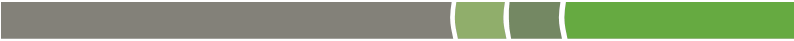 Общество с ограниченной ответственностью«Научно-проектная организация«Южный градостроительный центр»(ООО «НПО «ЮРГЦ»)ПроектВНЕСЕНИЕ ИЗМЕНЕНИЙ В ГЕНЕРАЛЬНЫЙ ПЛАН МУНИЦИПАЛЬНОГО ОБРАЗОВАНИЯ ГОРОДСКОГО ОКРУГА – ГОРОДА БЛАГОВЕЩЕНСКААМУРСКОЙ ОБЛАСТИПОЛОЖЕНИЕ О ТЕРРИТОРИАЛЬНОМ ПЛАНИРОВАНИИ.Первая редакцияДиректорООО «НПО «ЮРГЦ»						С.Ю. ТрухачёвРостов-на-Дону2014г.Сведения о видах назначении и наименованиях планируемых для размещения объектов местного значения города Благовещенск.Параметры функциональных зон.Жилые зоны:Зона застройки индивидуальными отдельно стоящими жилыми домами высотой до 3 этажей включительно с земельными участками.Назначение функциональной зоны:Размещение преимущественно индивидуальных жилых домов, в т.ч. с приусадебными участками, малоэтажных жилых домов (блокированных, секционных и коттеджного типа), а также сопутствующих им объектов социальной инфраструктуры и коммунально-бытового обслуживания.Параметры функциональных зон:а) параметры, применяемые в целом для функциональной зоны:плотность населения в пределах функциональной зоны:максимальная140 чел./га;минимальная35 чел./га;средняя расчётная 90 чел./гаплотность застройки в пределах функциональной зоны:максимальная4000кв.м./га;минимальная1000кв.м./га;средняя расчётная 2500кв.м./гамаксимальный коэффициент застройки функциональной зоны:0,4б) параметры, применяемые к земельным участкам в составе функциональной зоны:максимальная площадь земельного участка:для земельных участков, выделенных для размещения объектов индивидуального жилищного строительства 1000 кв.м.;для земельных участков, выделенных для размещения объектов розничной торговли и коммунально-бытового обслуживания 1200 кв.м.минимальная площадь земельного участка:для земельных участков, выделенных для размещения объектов индивидуального жилищного строительства 600 кв.м.;размеры (длина, ширина) земельного участка:минимальная длина по фронту улицы 20м.коэффициент застройки земельного участка:для земельных участков, выделенных для размещения объектов индивидуального жилищного строительства не менее 0,2;для прочих земельных участков не нормируется;коэффициент плотности застройки земельного участка:для земельных участков, выделенных для размещения объектов индивидуального жилищного строительства не менее 0,25;для прочих земельных участков не нормируется;процент озеленения земельного участка:для земельных участков, выделенных для размещения объектов индивидуального жилищного строительства не менее 30;для прочих земельных участков не нормируется;требования к ограждению земельного участка:для земельных участков, выделенных для размещения объектов индивидуального жилищного строительства высота ограждения не более 2,0м над средней планировочной отметкой земли;для прочих земельных участков не нормируется;в) параметры, применяемые к отдельным объектам капитального строительства:количество этажей:максимальное для всех объектов капитального строительства – 3;Виды объектов капитального строительства, рекомендуемые к размещению в пределах данной территориальной зоны в качестве основных:индивидуальные жилые дома;малоэтажные (блокированные, секционные и коттеджного типа) жилые дома;объекты торговли, общественного питания, культурно-бытового обслуживания,административные объектыВиды объектов капитального строительства, не допустимых к размещению в пределах данной территориальной зоны:объекты, имеющие установленную санитарно-защитную зону в размере, превышающем размеры земельного участка, выделенного для таких объектов;Сведения о планируемых для размещения в пределах функциональной зоны объектах федерального значения, объектах регионального значения, объектах местного значения, за исключением линейных объектов:а) сведения о планируемых для размещения в соответствии с документами территориального планирования Российской Федерации объектах федерального значения:Сведения о планируемых для размещения объектах федерального значения в пределах зоны отсутствуют.б) сведения о планируемых для размещения в соответствии с документами территориального планирования Амурской области объектах регионального значения:В соответствии со схемой территориального планирования Амурской области, утверждённойпостановлением Правительства Амурской области от 30.12.2011 №985, размещение объектов регионального значения в пределах зоны не планируется.в) сведения о планируемых для размещения в соответствии с настоящим генеральным планом объектах местного значения:В соответствии с настоящим генеральным планом в пределах зоны планируется разместить объекты местного значения в следующих областях:в области организации в границах городского округа электро-, тепло-, газо-, водоснабжения населения, водоотведения;в области дорожной деятельности в отношении автомобильных дорог местного значения в границах городского округа;в области организации предоставления общедоступного и бесплатного начального общего, основного общего, среднего (полного) общего образования, организации предоставления дополнительного образования детям и общедоступного бесплатного дошкольного образования на территории городского округа;в области создания условий для оказания медицинской помощи населению на территории городского округа;в области создания условий для жилищного строительства на территории городского округа;в области организации библиотечного обслуживания населения городского округа, создания условий для организации досуга и обеспечения жителей городского округа услугами организаций культуры;округа в области обеспечения условий для развития на территории городского округа физической культуры;в области организации благоустройства территории городского округа (включая освещение улиц, озеленение территории, установку указателей с наименованиями улиц и номерами домов, размещение и содержание малых архитектурных форм);в области резервирование земель и изъятие, в том числе путём выкупа, земельных участков в границах городского округа для муниципальных нужд.Зона многоквартирной застройки малоэтажными, многоквартирными  жилыми домами до 4 этажей, включая мансардный.Назначение функциональной зоны:Предназначена для размещения преимущественно многоквартирных домов, с количеством этажей не более 4, а также сопутствующих им объектов социальной инфраструктуры и коммунально-бытового обслуживания.Параметры функциональных зон:а) параметры, применяемые в целом для функциональной зоны:плотность населения в пределах функциональной зоны:максимальная285 чел./га;минимальная 140 чел./га;средняя расчётная 210 чел./гаплотность застройки в пределах функциональной зоны:максимальная8000 кв.м./га;минимальная4000 кв.м./га;средняя расчётная 6000 кв.м./гамаксимальный коэффициент застройки функциональной зоны:0,7б) параметры, применяемые к земельным участкам в составе функциональной зоны:максимальная площадь земельного участка:для земельных участков, выделенных для размещения объектов розничной торговли и коммунально-бытового обслуживания 1200 кв.м.процент озеленения земельного участка:для земельных участков, выделенных для размещения многоквартирных домов не менее 15;для прочих земельных участков не нормируется;требования к ограждению земельного участка:не допускается ограждение земельных участков многоквартирных домов;в) параметры, применяемые к отдельным объектам капитального строительства:количество этажей:максимальное для всех объектов капитального строительства – 4;Виды объектов капитального строительства, рекомендуемые к размещению в пределах данной территориальной зоны в качестве основных:малоэтажные (блокированные, секционные) жилые дома;объекты торговли, общественного питания, культурно-бытового обслуживания,административные объектыВиды объектов капитального строительства, не допустимых к размещению в пределах данной территориальной зоны:объекты, имеющие установленную санитарно-защитную зону в размере, превышающем размеры земельного участка, выделенного для таких объектов;Сведения о планируемых для размещения в пределах функциональной зоны объектах федерального значения, объектах регионального значения, объектах местного значения, за исключением линейных объектов:а) сведения о планируемых для размещения в соответствии с документами территориального планирования Российской Федерации объектах федерального значения:Сведения о планируемых для размещения объектах федерального значения в пределах зоны отсутствуют.б) сведения о планируемых для размещения в соответствии с документами территориального планирования Амурской области объектах регионального значения:В соответствии со схемой территориального планирования Амурской области, утверждённойпостановлением Правительства Амурской области от 30.12.2011 №985, размещение объектов регионального значения в пределах зоны не планируется.в) сведения о планируемых для размещения в соответствии с настоящим генеральным планом объектах местного значения:В соответствии с настоящим генеральным планом в пределах зоны планируется разместить объекты местного значения в следующих областях:в области организации в границах городского округа электро-, тепло-, газо-, водоснабжения населения, водоотведения;в области организации предоставления общедоступного бесплатного дошкольного образования на территории городского округа;в области создания условий для жилищного строительства на территории городского округа;в области организации библиотечного обслуживания населения городского округа, создания условий для организации досуга и обеспечения жителей городского округа услугами организаций культуры;в области организации благоустройства территории городского округа (включая освещение улиц, озеленение территории, установку указателей с наименованиями улиц и номерами домов, размещение и содержание малых архитектурных форм);Зона застройкисреднеэтажными жилыми домами высотой от 5 до 8 этажей, включая мансардный.Назначение функциональной зоны:Предназначена для размещения преимущественно многоквартирных домов, с количеством этажей от 5 до 8, а также сопутствующих им объектов социальной инфраструктуры и коммунально-бытового обслуживания.Параметры функциональных зон:а) параметры, применяемые в целом для функциональной зоны:плотность населения в пределах функциональной зоны:максимальная 430 чел./га;минимальная350 чел./га;средняя расчётная 400 чел./гаплотность застройки в пределах функциональной зоны:максимальная12000 кв.м./га;минимальная10400 кв.м./га;средняя расчётная 11200 кв.м./гамаксимальный коэффициент застройки функциональной зоны:0,8б) параметры, применяемые к земельным участкам в составе функциональной зоны:максимальная площадь земельного участка:для земельных участков, выделенных для размещения объектов розничной торговли и коммунально-бытового обслуживания 1600 кв.м.процент озеленения земельного участка:для земельных участков, выделенных для размещения многоквартирных домов не менее 20;для прочих земельных участков не нормируется;требования к ограждению земельного участка:не допускается ограждение земельных участков многоквартирных домов;в) параметры, применяемые к отдельным объектам капитального строительства:количество этажей:максимальное для многоквартирных домов – 8;минимальное для многоквартирных домов - 5; максимальное для прочих объектов капитального строительства – 5;Виды объектов капитального строительства, рекомендуемые к размещению в пределах данной территориальной зоны в качестве основных:среднеэтажные (от 5 до 8 этажей) жилые дома;объекты торговли, общественного питания, культурно-бытового обслуживания,административные объектыВиды объектов капитального строительства, не допустимых к размещению в пределах данной территориальной зоны:объекты, имеющие установленную санитарно-защитную зону в размере, превышающем размеры земельного участка, выделенного для таких объектов;Сведения о планируемых для размещения в пределах функциональной зоны объектах федерального значения, объектах регионального значения, объектах местного значения, за исключением линейных объектов:а) сведения о планируемых для размещения в соответствии с документами территориального планирования Российской Федерации объектах федерального значения:Сведения о планируемых для размещения объектах федерального значения в пределах зоны отсутствуют.б) сведения о планируемых для размещения в соответствии с документами территориального планирования Амурской области объектах регионального значения:В соответствии со схемой территориального планирования Амурской области, утверждённойпостановлением Правительства Амурской области от 30.12.2011 №985, размещение объектов регионального значения в пределах зоны не планируется.в) сведения о планируемых для размещения в соответствии с настоящим генеральным планом объектах местного значения:В соответствии с настоящим генеральным планом в пределах зоны планируется разместить объекты местного значения в следующих областях:в области организации в границах городского округа электро-, тепло-, газо-, водоснабжения населения, водоотведения;в области организации предоставления общедоступного бесплатного дошкольного образования на территории городского округа;в области создания условий для жилищного строительства на территории городского округа;в области создания условий для организации досуга и обеспечения жителей городского округа услугами организаций культуры;в области обеспечения условий для развития на территории городского округа физической культуры;в области организации благоустройства территории городского округа (включая освещение улиц, озеленение территории, установку указателей с наименованиями улиц и номерами домов, размещение и содержание малых архитектурных форм);Зона застройки многоэтажными жилыми домами высотой от 9 до 16 этажей включительноНазначение функциональной зоны:Предназначена для размещения преимущественно многоквартирных домов, с количеством этажей более 9 но не более 16, а также сопутствующих им объектов социальной инфраструктуры и коммунально-бытового обслуживания.Параметры функциональных зон:а) параметры, применяемые в целом для функциональной зоны:плотность населения в пределах функциональной зоны:максимальная 430 чел./га;минимальная 240 чел./га;средняя расчётная 340 чел./гаплотность застройки в пределах функциональной зоны:максимальная12000 кв.м./га;минимальная6800 кв.м./га;средняя расчётная 9400кв.м./гамаксимальный коэффициент застройки функциональной зоны:0,7б) параметры, применяемые к земельным участкам в составе функциональной зоны:максимальная площадь земельного участка:для земельных участков, выделенных для размещения объектов розничной торговли и коммунально-бытового обслуживания 500 кв.м.нормируется;процент озеленения земельного участка:для земельных участков, выделенных для размещения многоквартирных домов не менее 25;для прочих земельных участков не нормируется;требования к ограждению земельного участка:не допускается ограждение земельных участков многоквартирных домов;в) параметры, применяемые к отдельным объектам капитального строительства:количество этажей:максимальное для многоквартирных домов – 16;минимальное для многоквартирных домов - 10; максимальное для прочих объектов капитального строительства – 5;Виды объектов капитального строительства, рекомендуемые к размещению в пределах данной территориальной зоны в качестве основных:многоэтажные (не более 16 этажей) жилые дома;объекты торговли, общественного питания, культурно-бытового обслуживания,административные объектыВиды объектов капитального строительства, не допустимых к размещению в пределах данной территориальной зоны:объекты, имеющие установленную санитарно-защитную зону в размере, превышающем размеры земельного участка, выделенного для таких объектов;Сведения о планируемых для размещения в пределах функциональной зоны объектах федерального значения, объектах регионального значения, объектах местного значения, за исключением линейных объектов:а) сведения о планируемых для размещения в соответствии с документами территориального планирования Российской Федерации объектах федерального значения:Сведения о планируемых для размещения объектах федерального значения в пределах зоны отсутствуют.б) сведения о планируемых для размещения в соответствии с документами территориального планирования Амурской области объектах регионального значения:В соответствии со схемой территориального планирования Амурской области, утверждённойпостановлением Правительства Амурской области от 30.12.2011 №985, размещение объектов регионального значения в пределах зоны не планируется.в) сведения о планируемых для размещения в соответствии с настоящим генеральным планом объектах местного значения:В соответствии с настоящим генеральным планом в пределах зоны планируется разместить объекты местного значения в следующих областях:в области организации в границах городского округа электро-, тепло-, газо-, водоснабжения населения, водоотведения;в области организации предоставления общедоступного бесплатного дошкольного образования на территории городского округа;в области создания условий для жилищного строительства на территории городского округа;в области создания условий для организации досуга и обеспечения жителей городского округа услугами организаций культуры;в области обеспечения условий для развития на территории городского округа физической культуры;в области организации благоустройства территории городского округа (включая освещение улиц, озеленение территории, установку указателей с наименованиями улиц и номерами домов, размещение и содержание малых архитектурных форм);Зона застройки  жилыми домами повышенной этажности  от 16 до 24 этажей включительноНазначение функциональной зоны:Предназначена для размещения преимущественно многоквартирных домов, с количеством этажей более 19 но не более 24, а также сопутствующих им объектов социальной инфраструктуры и коммунально-бытового обслуживания.Параметры функциональных зон:а) параметры, применяемые в целом для функциональной зоны:плотность населения в пределах функциональной зоны:максимальная 430 чел./га;минимальная340 чел./га;средняя расчётная 250 чел./гаплотность застройки в пределах функциональной зоны:максимальная12000 кв.м./га;минимальная9450кв.м./га;средняя расчётная 6900кв.м./габ) параметры, применяемые к земельным участкам в составе функциональной зоны:максимальная площадь земельного участка:для земельных участков, выделенных для размещения объектов розничной торговли и коммунально-бытового обслуживания 500 кв.м.процент озеленения земельного участка:для земельных участков, выделенных для размещения многоквартирных домов не менее 25;для прочих земельных участков не нормируется;требования к ограждению земельного участка:не допускается ограждение земельных участков многоквартирных домов;в) параметры, применяемые к отдельным объектам капитального строительства:количество этажей:максимальное для многоквартирных домов – 24;минимальное для многоквартирных домов - 16; максимальное для прочих объектов капитального строительства – 5;Виды объектов капитального строительства, рекомендуемые к размещению в пределах данной территориальной зоны в качестве основных:многоэтажные (от 16 до 24 этажей) жилые дома;объекты торговли, общественного питания, культурно-бытового обслуживания,административные объектыВиды объектов капитального строительства, не допустимых к размещению в пределах данной территориальной зоны:объекты, имеющие установленную санитарно-защитную зону в размере, превышающем размеры земельного участка, выделенного для таких объектов;Сведения о планируемых для размещения в пределах функциональной зоны объектах федерального значения, объектах регионального значения, объектах местного значения, за исключением линейных объектов:а) сведения о планируемых для размещения в соответствии с документами территориального планирования Российской Федерации объектах федерального значения:Сведения о планируемых для размещения объектах федерального значения в пределах зоны отсутствуют.б) сведения о планируемых для размещения в соответствии с документами территориального планирования Амурской области объектах регионального значения:В соответствии со схемой территориального планирования Амурской области, утверждённойпостановлением Правительства Амурской области от 30.12.2011 №985, размещение объектов регионального значения в пределах зоны не планируется.в) сведения о планируемых для размещения в соответствии с настоящим генеральным планом объектах местного значения:В соответствии с настоящим генеральным планом в пределах зоны планируется разместить объекты местного значения в следующих областях:в области организации в границах городского округа электро-, тепло-, газо-, водоснабжения населения, водоотведения;в области организации предоставления общедоступного бесплатного дошкольного образования на территории городского округа;в области создания условий для жилищного строительства на территории городского округа;в области создания условий для организации досуга и обеспечения жителей городского округа услугами организаций культуры;в области обеспечения условий для развития на территории городского округа физической культуры;в области организации благоустройства территории городского округа (включая освещение улиц, озеленение территории, установку указателей с наименованиями улиц и номерами домов, размещение и содержание малых архитектурных форм);Зона смешенной жилой застройки на реконструируемых территориях центра города.Назначение функциональной зоны:Предназначена для размещения преимущественно многоквартирных домов, с количеством этажей от 3 до 16, а также сопутствующих им объектов социальной инфраструктуры и коммунально-бытового обслуживания.Параметры функциональных зон:а) параметры, применяемые в целом для функциональной зоны:плотность населения в пределах функциональной зоны:максимальная540 чел./га;минимальная210 чел./га;средняя расчётная 380 чел./гаплотность жилого фонда в пределах функциональной зоны:максимальная15000 кв.м./га;минимальная6000 кв.м./га;средняя расчётная 10500 кв.м./гамаксимальный коэффициент застройки функциональной зоны:0,8б) параметры, применяемые к земельным участкам в составе функциональной зоны:максимальная площадь земельного участка:для земельных участков, выделенных для размещения объектов розничной торговли и коммунально-бытового обслуживания 2000 кв.м.для прочих земельных участков не нормируется;процент озеленения земельного участка:для земельных участков, выделенных для размещения многоквартирных домов не менее 20;для прочих земельных участков не нормируется;требования к ограждению земельного участка:не допускается ограждение земельных участков многоквартирных домов;в) параметры, применяемые к отдельным объектам капитального строительства:количество этажей:максимальное для многоквартирных домов – 7;минимальное для многоквартирных домов - 3; максимальное для прочих объектов капитального строительства – 7;Виды объектов капитального строительства, рекомендуемые к размещению в пределах данной территориальной зоны в качестве основных:Малоэтажные, многоквартирные жилые дома до 4-х этажей;среднеэтажные (от 5 до 7 этажей) жилые дома;объекты торговли, общественного питания, культурно-бытового обслуживания,административные объектыВиды объектов капитального строительства, не допустимых к размещению в пределах данной территориальной зоны:объекты, имеющие установленную санитарно-защитную зону в размере, превышающем размеры земельного участка, выделенного для таких объектов;Сведения о планируемых для размещения в пределах функциональной зоны объектах федерального значения, объектах регионального значения, объектах местного значения, за исключением линейных объектов:а) сведения о планируемых для размещения в соответствии с документами территориального планирования Российской Федерации объектах федерального значения:Сведения о планируемых для размещения объектах федерального значения в пределах зоны отсутствуют.б) сведения о планируемых для размещения в соответствии с документами территориального планирования Амурской области объектах регионального значения:В соответствии со схемой территориального планирования Амурской области, утверждённойпостановлением Правительства Амурской области от 30.12.2011 №985, размещение объектов регионального значения в пределах зоны не планируется.в) сведения о планируемых для размещения в соответствии с настоящим генеральным планом объектах местного значения:В соответствии с настоящим генеральным планом в пределах зоны планируется разместить объекты местного значения в следующих областях:в области организации в границах городского округа электро-, тепло-, газо-, водоснабжения населения, водоотведения;в области организации предоставления общедоступного бесплатного дошкольного образования на территории городского округа;в области создания условий для жилищного строительства на территории городского округа;в области создания условий для организации досуга и обеспечения жителей городского округа услугами организаций культуры;в области обеспечения условий для развития на территории городского округа физической культуры;в области организации благоустройства территории городского округа (включая освещение улиц, озеленение территории, установку указателей с наименованиями улиц и номерами домов, размещение и содержание малых архитектурных форм);Зона отводов под застройку индивидуальными отдельно стоящими жилыми домами высотой до 3 этажей включительно с земельными участками.Назначение функциональной зоны:Размещение на перспективу  преимущественно индивидуальных жилых домов, в т.ч. с приусадебными участками, малоэтажных жилых домов (блокированных, секционных и коттеджного типа), а также сопутствующих им объектов социальной инфраструктуры и коммунально-бытового обслуживания.Параметры функциональных зон принимаются аналогичными зоне застройки индивидуальными отдельно стоящими жилыми домами при подготовке документации по планировке территории, до её подготовки – по существующему землепользования.Виды объектов капитального строительства, рекомендуемые к размещению в пределах данной функциональной  зоны принимаются аналогичными зоне застройки индивидуальными отдельно стоящими жилыми домами при подготовке документации по планировке территории, до её подготовки – по существующему землепользования.Сведения о планируемых для размещения в пределах функциональной зоны объектах федерального значения, объектах регионального значения, объектах местного значения, за исключением линейных объектов:а) сведения о планируемых для размещения в соответствии с документами территориального планирования Российской Федерации объектах федерального значения:Сведения о планируемых для размещения объектах федерального значения в пределах зоны отсутствуют.б) сведения о планируемых для размещения в соответствии с документами территориального планирования Амурской области объектах регионального значения:В соответствии со схемой территориального планирования Амурской области, утверждённойпостановлением Правительства Амурской области от 30.12.2011 №985, размещение объектов регионального значения в пределах зоны не планируется.в) сведения о планируемых для размещения в соответствии с настоящим генеральным планом объектах местного значения:В соответствии с настоящим генеральным планом в пределах зоны планируется разместить объекты местного значения в следующих областях:в области организации в границах городского округа электро-, тепло-, газо-, водоснабжения населения, водоотведения;в области дорожной деятельности в отношении автомобильных дорог местного значения в границах городского округа;в области организации предоставления общедоступного и бесплатного начального общего, основного общего, среднего (полного) общего образования, организации предоставления дополнительного образования детям и общедоступного бесплатного дошкольного образования на территории городского округа;в области создания условий для оказания медицинской помощи населению на территории городского округа;в области создания условий для жилищного строительства на территории городского округа;в области организации библиотечного обслуживания населения городского округа, создания условий для организации досуга и обеспечения жителей городского округа услугами организаций культуры;округа в области обеспечения условий для развития на территории городского округа физической культуры;в области организации благоустройства территории городского округа (включая освещение улиц, озеленение территории, установку указателей с наименованиями улиц и номерами домов, размещение и содержание малых архитектурных форм);в области резервирование земель и изъятие, в том числе путём выкупа, земельных участков в границах городского округа для муниципальных нужд.Общественно-деловые зоны:Зона общественно-деловой застройкиНазначение функциональной зоны:Предназначена для размещения объектов культуры, торговли, общественного питания, социального и коммунально-бытового назначения, административных, научно-исследовательских учреждений, культовых объектов, объектов делового, финансового назначения, стоянок автомобильного транспорта.Параметры функциональных зон:а) параметры, применяемые в целом для функциональной зоны:максимальный коэффициент застройки функциональной зоны:0,8б) параметры, применяемые к земельным участкам в составе функциональной зоны:максимальная площадь земельного участка:для всех видов использования не более 5000 кв.м.коэффициент застройки земельного участка:для всех видов использования не менее 0,6;коэффициент плотности застройки земельного участка:для всех видов использования не менее 1,0;процент озеленения земельного участка:для всех видов использования не менее 10 при площади участка до 500 кв.м., не менее 20 при площади участка до 1000 кв.м., не менее 30 при площади участка 1000 кв.м. и более;для участков площадью менее 300 кв.м. процент озеленения не нормируется;требования к ограждению земельного участка:допускается устанавливать ограждения только ажурной светопропускающей формы, без глухих частей, высота ограждения не более 1,6м;в) параметры, применяемые к отдельным объектам капитального строительства:количество этажей:максимальное для офисно-деловых и гостиничных зданий – 16;максимальное для всех прочих объектов капитального строительства – 9;Виды объектов капитального строительства, рекомендуемые к размещению в пределах данной территориальной зоны в качестве основных:объекты торговли, общественного питания, культурно-бытового обслуживания,административные объекты;офисы, банки, гостиницы, выставочные объекты, развлекательные объекты, культурно-досуговые центры.Виды объектов капитального строительства, не допустимых к размещению в пределах данной территориальной зоны:объекты, имеющие установленную санитарно-защитную зону в размере, превышающем размеры земельного участка, выделенного для таких объектов;производственные объекты.Сведения о планируемых для размещения в пределах функциональной зоны объектах федерального значения, объектах регионального значения, объектах местного значения, за исключением линейных объектов:а) сведения о планируемых для размещения в соответствии с документами территориального планирования Российской Федерации объектах федерального значения:Сведения о планируемых для размещения объектах федерального значения в пределах зоны отсутствуют.б) сведения о планируемых для размещения в соответствии с документами территориального планирования Амурской области объектах регионального значения:В соответствии со схемой территориального планирования Амурской области, утверждённойпостановлением Правительства Амурской области от 30.12.2011 №985, размещение объектов регионального значения в пределах зоны не планируется.в) сведения о планируемых для размещения в соответствии с настоящим генеральным планом объектах местного значения:В соответствии с настоящим генеральным планом в пределах зоны планируется разместить объекты местного значения в следующих областях:в области организации в границах городского округа электро-, тепло-, газо-, водоснабжения населения, водоотведения;в области создания условий для жилищного строительства на территории городского округа;в области организации библиотечного обслуживания населения городского округа, создания условий для организации досуга и обеспечения жителей городского округа услугами организаций культуры;в области организации благоустройства территории городского округа (включая освещение улиц, озеленение территории, установку указателей с наименованиями улиц и номерами домов, размещение и содержание малых архитектурных форм);Зона объектов здравоохранения и социального назначенияНазначение функциональной зоны:Предназначена для размещения объектов здравоохранения и социального обеспечения, вспомогательной инфраструктуры.Параметры функциональных зон:а) параметры, применяемые к земельным участкам в составе функциональной зоны:процент озеленения земельного участка:не менее 30;требования к ограждению земельного участка:высота ограждения не более 2,0м;б) параметры, применяемые к отдельным объектам капитального строительства:количество этажей:максимальное – 9;Виды объектов капитального строительства, рекомендуемые к размещению в пределах данной территориальной зоны в качестве основных:объекты здравоохранения, социального обеспеченияСведения о планируемых для размещения в пределах функциональной зоны объектах федерального значения, объектах регионального значения, объектах местного значения, за исключением линейных объектов:а) сведения о планируемых для размещения в соответствии с документами территориального планирования Российской Федерации объектах федерального значения:Сведения о планируемых для размещения объектах федерального значения в пределах зоны отсутствуют.б) сведения о планируемых для размещения в соответствии с документами территориального планирования Амурской области объектах регионального значения:В соответствии со схемой территориального планирования Амурской области, утверждённой постановлением Правительства Амурской области от 30.12.2011 №985, размещение объектов регионального значения в пределах зоны планируется:- строительство хирургического комплекса ОГУЗ «Амурская детская клиническая больница»;- строительство нового корпуса ГБУЗ АО «Амурская областная инфекционная больница»;- строительство территориального центра медицины катастроф ОГУЗ «АОКБ» г. Благовещенск;- строительство центра реабилитации детей с ограниченными возможностями на 70 мест в г. Благовещенск.в) сведения о планируемых для размещения в соответствии с настоящим генеральным планом объектах местного значения:В соответствии с настоящим генеральным планом в пределах зоны планируется разместить объекты местного значения в следующих областях:в области организации в границах городского округа электро-, тепло-, газо-, водоснабжения населения, водоотведения;в области создания условий для оказания медицинской помощи населению на территории городского округа;в области организации благоустройства территории городского округа (включая освещение улиц, озеленение территории, установку указателей с наименованиями улиц и номерами домов, размещение и содержание малых архитектурных форм).Зона школНазначение функциональной зоны:Предназначена для размещения общеобразовательных и специализированных школ, вспомогательной инфраструктуры.Параметры функциональных зон:а) параметры, применяемые к земельным участкам в составе функциональной зоны:процент озеленения земельного участка:не менее 30;требования к ограждению земельного участка:высота ограждения не более 2,0м;б) параметры, применяемые к отдельным объектам капитального строительства:количество этажей:максимальное – 3 надземных;Виды объектов капитального строительства, рекомендуемые к размещению в пределах данной территориальной зоны в качестве основных:общеобразовательные и специализированные школы, вспомогательная инфраструктура.Сведения о планируемых для размещения в пределах функциональной зоны объектах федерального значения, объектах регионального значения, объектах местного значения, за исключением линейных объектов:а) сведения о планируемых для размещения в соответствии с документами территориального планирования Российской Федерации объектах федерального значения:Сведения о планируемых для размещения объектах федерального значения в пределах зоны отсутствуют.б) сведения о планируемых для размещения в соответствии с документами территориального планирования Амурской области объектах регионального значения:В соответствии со схемой территориального планирования Амурской области, утверждённойпостановлением Правительства Амурской области от 30.12.2011 №985, размещение объектов регионального значения в пределах зоны не планируется.в) сведения о планируемых для размещения в соответствии с настоящим генеральным планом объектах местного значения:В соответствии с настоящим генеральным планом в пределах зоны планируется разместить объекты местного значения в следующих областях:в области организации в границах городского округа электро-, тепло-, газо-, водоснабжения населения, водоотведения;в области организации предоставления общедоступного и бесплатного начального общего, основного общего, среднего (полного) общего образования, организации предоставления дополнительного образования детям;в области организации благоустройства территории городского округа (включая освещение улиц, озеленение территории, установку указателей с наименованиями улиц и номерами домов, размещение и содержание малых архитектурных форм).Зона детских садовНазначение функциональной зоны:Предназначена для размещения детских дошкольных учреждений, вспомогательной инфраструктуры.Параметры функциональных зон:а) параметры, применяемые к земельным участкам в составе функциональной зоны:процент озеленения земельного участка:в соответствии с санитарными нормамитребования к ограждению земельного участка:высота ограждения не более 2,0м;б) параметры, применяемые к отдельным объектам капитального строительства:количество этажей:максимальное – 2 надземных;Виды объектов капитального строительства, рекомендуемые к размещению в пределах данной территориальной зоны в качестве основных:детские дошкольные учреждения, вспомогательная инфраструктура.Сведения о планируемых для размещения в пределах функциональной зоны объектах федерального значения, объектах регионального значения, объектах местного значения, за исключением линейных объектов:а) сведения о планируемых для размещения в соответствии с документами территориального планирования Российской Федерации объектах федерального значения:Сведения о планируемых для размещения объектах федерального значения в пределах зоны отсутствуют.б) сведения о планируемых для размещения в соответствии с документами территориального планирования Амурской области объектах регионального значения:В соответствии со схемой территориального планирования Амурской области, утверждённойпостановлением Правительства Амурской области от 30.12.2011 №985, размещение объектов регионального значения в пределах зоны не планируется.в) сведения о планируемых для размещения в соответствии с настоящим генеральным планом объектах местного значения:В соответствии с настоящим генеральным планом в пределах зоны планируется разместить объекты местного значения в следующих областях:в области организации в границах городского округа электро-, тепло-, газо-, водоснабжения населения, водоотведения;в области организации предоставления общедоступного бесплатного дошкольного образования на территории городского округа;в области организации благоустройства территории городского округа (включая освещение улиц, озеленение территории, установку указателей с наименованиями улиц и номерами домов, размещение и содержание малых архитектурных форм).Зона объектов образованияНазначение функциональной зоны:Предназначена для размещения объектов высшего и среднего специального образования, вспомогательной инфраструктуры.Параметры функциональных зон:а) параметры, применяемые к земельным участкам в составе функциональной зоны:процент озеленения земельного участка:в соответствии с санитарными нормамитребования к ограждению земельного участка:высота ограждения не более 2,0м;б) параметры, применяемые к отдельным объектам капитального строительства:количество этажей:максимальное – 9;Виды объектов капитального строительства, рекомендуемые к размещению в пределах данной территориальной зоны в качестве основных:объекты высшего и среднего специального образования, вспомогательной инфраструктуры.Сведения о планируемых для размещения в пределах функциональной зоны объектах федерального значения, объектах регионального значения, объектах местного значения, за исключением линейных объектов:а) сведения о планируемых для размещения в соответствии с документами территориального планирования Российской Федерации объектах федерального значения:Сведения о планируемых для размещения объектах федерального значения в пределах зоны отсутствуют.б) сведения о планируемых для размещения в соответствии с документами территориального планирования Амурской области объектах регионального значения:В соответствии со схемой территориального планирования Амурской области, утверждённойпостановлением Правительства Амурской области от 30.12.2011 №985, размещение объектов регионального значения в пределах зоны планируется:- строительство комплекса профессионального училища.в) сведения о планируемых для размещения в соответствии с настоящим генеральным планом объектах местного значения:В соответствии с настоящим генеральным планом в пределах зоны планируется разместить объекты местного значения в следующих областях:в области организации в границах городского округа электро-, тепло-, газо-, водоснабжения населения, водоотведения;в области организации благоустройства территории городского округа (включая освещение улиц, озеленение территории, установку указателей с наименованиями улиц и номерами домов, размещение и содержание малых архитектурных форм).Зона объектов торговли и коммунально-бытового назначенияНазначение функциональной зоны:Предназначена для размещения объектов торговли (преимущественно крупных и(или) обособленно расположенных) и коммунально-бытового назначения, вспомогательной инфраструктурыПараметры функциональных зон:а) параметры, применяемые в целом для функциональной зоны:максимальный коэффициент застройки функциональной зоны:0,8б) параметры, применяемые к земельным участкам в составе функциональной зоны:максимальная площадь земельного участка:для всех видов использования не более 5000 кв.м.коэффициент застройки земельного участка:для всех видов использования не менее 0,6;коэффициент плотности застройки земельного участка:для всех видов использования не менее 3,0;процент озеленения земельного участка:для всех видов использования не менее 10 при площади участка до 500 кв.м., не менее 20 при площади участка до 1000 кв.м., не менее 30 при площади участка 1000 кв.м. и более;для участков площадью менее 300 кв.м. процент озеленения не нормируется;требования к ограждению земельного участка:допускается устанавливать ограждения только ажурной светопропускающей формы, без глухих частей, высота ограждения не более 1,6м;в) параметры, применяемые к отдельным объектам капитального строительства:количество этажей:максимальное для офисно-деловых и гостиничных зданий – 16;максимальное для всех прочих объектов капитального строительства – 9;Виды объектов капитального строительства, рекомендуемые к размещению в пределах данной территориальной зоны в качестве основных:объекты торговли, общественного питания, культурно-бытового обслуживания,административные объекты;офисы, гостиницы, выставочные объекты, развлекательные объекты, культурно-досуговые центры.Виды объектов капитального строительства, не допустимых к размещению в пределах данной территориальной зоны:объекты, имеющие установленную санитарно-защитную зону в размере, превышающем размеры земельного участка, выделенного для таких объектов;производственные объекты.Сведения о планируемых для размещения в пределах функциональной зоны объектах федерального значения, объектах регионального значения, объектах местного значения, за исключением линейных объектов:а) сведения о планируемых для размещения в соответствии с документами территориального планирования Российской Федерации объектах федерального значения:Сведения о планируемых для размещения объектах федерального значения в пределах зоны отсутствуют.б) сведения о планируемых для размещения в соответствии с документами территориального планирования Амурской области объектах регионального значения:В соответствии со схемой территориального планирования Амурской области, утверждённойпостановлением Правительства Амурской области от 30.12.2011 №985, размещение объектов регионального значения в пределах зоны не планируется.в) сведения о планируемых для размещения в соответствии с настоящим генеральным планом объектах местного значения:В соответствии с настоящим генеральным планом в пределах зоны планируется разместить объекты местного значения в следующих областях:в области организации в границах городского округа электро-, тепло-, газо-, водоснабжения населения, водоотведения;в области создания условий для жилищного строительства на территории городского округа;в области организации библиотечного обслуживания населения городского округа, создания условий для организации досуга и обеспечения жителей городского округа услугами организаций культуры;в области организации благоустройства территории городского округа (включая освещение улиц, озеленение территории, установку указателей с наименованиями улиц и номерами домов, размещение и содержание малых архитектурных форм);Зона культовых объектов.Назначение функциональной зоны:Предназначена для размещения культовых объектов, вспомогательной инфраструктуры.Параметры функциональных зон:а) параметры, применяемые к земельным участкам в составе функциональной зоны:процент озеленения земельного участка:не менее 25;требования к ограждению земельного участка:высота ограждения не более 2,0м, ограждение ажурное (прозрачное) не менее чем на 1/3 от всей площади;б) параметры, применяемые к отдельным объектам капитального строительства:высота объектов капитального строительства:максимальная – 75м;Виды объектов капитального строительства, рекомендуемые к размещению в пределах данной территориальной зоны в качестве основных:объекты для отправления культа, вспомогательная инфраструктураСведения о планируемых для размещения в пределах функциональной зоны объектах федерального значения, объектах регионального значения, объектах местного значения, за исключением линейных объектов:а) сведения о планируемых для размещения в соответствии с документами территориального планирования Российской Федерации объектах федерального значения:Сведения о планируемых для размещения объектах федерального значения в пределах зоны отсутствуют.б) сведения о планируемых для размещения в соответствии с документами территориального планирования Амурской области объектах регионального значения:В соответствии со схемой территориального планирования Амурской области, утверждённойпостановлением Правительства Амурской области от 30.12.2011 №985, размещение объектов регионального значения в пределах зоны не планируется.в) сведения о планируемых для размещения в соответствии с настоящим генеральным планом объектах местного значения:В соответствии с настоящим генеральным планом размещение объектов регионального значения в пределах зоны не планируется.Зона научно-исследовательских учрежденийНазначение функциональной зоны:Предназначена для размещения объектов научно-исследовательских учреждений в том числе в составе учреждений высшего и среднего специального образования, вспомогательной инфраструктуры.Параметры функциональных зон:а) параметры, применяемые к земельным участкам в составе функциональной зоны:процент озеленения земельного участка:не менее 20;требования к ограждению земельного участка:высота ограждения не более 2,0м;б) параметры, применяемые к отдельным объектам капитального строительства:количество этажей:максимальное – 9;Виды объектов капитального строительства, рекомендуемые к размещению в пределах данной территориальной зоны в качестве основных:Объекты научно-исследовательских учреждений в том числе в составе учреждений высшего и среднего специального образования, вспомогательной инфраструктуры (без опытных и экспериментальных производств).Сведения о планируемых для размещения в пределах функциональной зоны объектах федерального значения, объектах регионального значения, объектах местного значения, за исключением линейных объектов:а) сведения о планируемых для размещения в соответствии с документами территориального планирования Российской Федерации объектах федерального значения:Сведения о планируемых для размещения объектах федерального значения в пределах зоны отсутствуют.б) сведения о планируемых для размещения в соответствии с документами территориального планирования Амурской области объектах регионального значения:В соответствии со схемой территориального планирования Амурской области, утверждённойпостановлением Правительства Амурской области от 30.12.2011 №985, размещение объектов регионального значения в пределах зоны не планируется.в) сведения о планируемых для размещения в соответствии с настоящим генеральным планом объектах местного значения:В соответствии с настоящим генеральным планом в пределах зоны планируется разместить объекты местного значения в следующих областях:в области организации в границах городского округа электро-, тепло-, газо-, водоснабжения населения, водоотведения;в области организации благоустройства территории городского округа (включая освещение улиц, озеленение территории, установку указателей с наименованиями улиц и номерами домов, размещение и содержание малых архитектурных форм).Зона отводов под общественно-деловую застройкуНазначение функциональной зоны:Предназначена для размещения на перспективу объектов культуры, торговли, общественного питания, социального и коммунально-бытового назначения, административных, научно-исследовательских учреждений, культовых объектов, объектов делового, финансового назначения, стоянок автомобильного транспорта.Параметры функциональных зон принимаются аналогичными параметрам зон общественно-деловой застройки при подготовке проектов планировки и межевания территории, до её подготовки – по существующему землепользованию.Виды объектов капитального строительства, рекомендуемые к размещению в пределах данной функциональной зоны принимаются аналогичными параметрам зон общественно-деловой застройки при подготовке проектов планировки и межевания территории, до её подготовки – по существующему землепользованию.Сведения о планируемых для размещения в пределах функциональной зоны объектах федерального значения, объектах регионального значения, объектах местного значения, за исключением линейных объектов:а) сведения о планируемых для размещения в соответствии с документами территориального планирования Российской Федерации объектах федерального значения:Сведения о планируемых для размещения объектах федерального значения в пределах зоны отсутствуют.б) сведения о планируемых для размещения в соответствии с документами территориального планирования Амурской области объектах регионального значения:В соответствии со схемой территориального планирования Амурской области, утверждённойпостановлением Правительства Амурской области от 30.12.2011 №985, размещение объектов регионального значения в пределах зоны не планируется.в) сведения о планируемых для размещения в соответствии с настоящим генеральным планом объектах местного значения:В соответствии с настоящим генеральным планом в пределах зоны планируется разместить объекты местного значения в следующих областях:в области организации в границах городского округа электро-, тепло-, газо-, водоснабжения населения, водоотведения;в области создания условий для жилищного строительства на территории городского округа;в области организации библиотечного обслуживания населения городского округа, создания условий для организации досуга и обеспечения жителей городского округа услугами организаций культуры;в области организации благоустройства территории городского округа (включая освещение улиц, озеленение территории, установку указателей с наименованиями улиц и номерами домов, размещение и содержание малых архитектурных форм);Зона отводов под размещение детских садовНазначение функциональной зоны:Предназначена для размещения на перспективу детских дошкольных учреждений, вспомогательной инфраструктуры.Параметры функциональных зон принимаются аналогичными параметрам зон детских садов при подготовке проектов планировки и межевания территории, до её подготовки – по существующему землепользованию.Виды объектов капитального строительства, рекомендуемые к размещению в пределах данной функциональной зоны принимаются аналогичными параметрам зон детских садов при подготовке проектов планировки и межевания территории, до её подготовки – по существующему землепользованию.Сведения о планируемых для размещения в пределах функциональной зоны объектах федерального значения, объектах регионального значения, объектах местного значения, за исключением линейных объектов:а) сведения о планируемых для размещения в соответствии с документами территориального планирования Российской Федерации объектах федерального значения:Сведения о планируемых для размещения объектах федерального значения в пределах зоны отсутствуют.б) сведения о планируемых для размещения в соответствии с документами территориального планирования Амурской области объектах регионального значения:В соответствии со схемой территориального планирования Амурской области, утверждённойпостановлением Правительства Амурской области от 30.12.2011 №985, размещение объектов регионального значения в пределах зоны не планируется.в) сведения о планируемых для размещения в соответствии с настоящим генеральным планом объектах местного значения:В соответствии с настоящим генеральным планом в пределах зоны планируется разместить объекты местного значения в следующих областях:в области организации в границах городского округа электро-, тепло-, газо-, водоснабжения населения, водоотведения;в области организации предоставления общедоступного бесплатного дошкольного образования на территории городского округа;в области организации благоустройства территории городского округа (включая освещение улиц, озеленение территории, установку указателей с наименованиями улиц и номерами домов, размещение и содержание малых архитектурных форм).Зона отводов для размещения школНазначение функциональной зоны:Предназначена для размещения общеобразовательных и специализированных школ, вспомогательной инфраструктуры.Параметры функциональных зон принимаются аналогичными параметрам зон школ при подготовке проектов планировки и межевания территории, до её подготовки – по существующему землепользованию.Виды объектов капитального строительства, рекомендуемые к размещению в пределах данной функциональной зоны принимаются аналогичными параметрам зон школ при подготовке проектов планировки и межевания территории, до её подготовки – по существующему землепользованию.Сведения о планируемых для размещения в пределах функциональной зоны объектах федерального значения, объектах регионального значения, объектах местного значения, за исключением линейных объектов:а) сведения о планируемых для размещения в соответствии с документами территориального планирования Российской Федерации объектах федерального значения:Сведения о планируемых для размещения объектах федерального значения в пределах зоны отсутствуют.б) сведения о планируемых для размещения в соответствии с документами территориального планирования Амурской области объектах регионального значения:В соответствии со схемой территориального планирования Амурской области, утверждённойпостановлением Правительства Амурской области от 30.12.2011 №985, размещение объектов регионального значения в пределах зоны не планируется.в) сведения о планируемых для размещения в соответствии с настоящим генеральным планом объектах местного значения:В соответствии с настоящим генеральным планом в пределах зоны планируется разместить объекты местного значения в следующих областях:в области организации в границах городского округа электро-, тепло-, газо-, водоснабжения населения, водоотведения;в области организации предоставления общедоступного и бесплатного начального общего, основного общего, среднего (полного) общего образования, организации предоставления дополнительного образования детям;в области организации благоустройства территории городского округа (включая освещение улиц, озеленение территории, установку указателей с наименованиями улиц и номерами домов, размещение и содержание малых архитектурных форм).Зоны сельскохозяйственного использования:Зона объектов сельхозпроизводстваНазначение функциональной зоны:Предназначена для размещения объектов производственного назначения, связанных с выращиванием, хранением, первичной переработкой и транспортировкой продукции сельского хозяйства, а также сопутствующей инфраструктуры.Виды объектов капитального строительства, не допустимых к размещению в пределах данной территориальной зоны:любые объекты, не связанные с сельхозпроизводством.Сведения о планируемых для размещения в пределах функциональной зоны объектах федерального значения, объектах регионального значения, объектах местного значения, за исключением линейных объектов:а) сведения о планируемых для размещения в соответствии с документами территориального планирования Российской Федерации объектах федерального значения:Сведения о планируемых для размещения объектах федерального значения в пределах зоны отсутствуют.б) сведения о планируемых для размещения в соответствии с документами территориального планирования Амурской области объектах регионального значения:В соответствии со схемой территориального планирования Амурской области, утверждённойпостановлением Правительства Амурской области от 30.12.2011 №985, размещение объектов регионального значения в пределах зоны не планируется.в) сведения о планируемых для размещения в соответствии с настоящим генеральным планом объектах местного значения:В соответствии с настоящим генеральным планом в пределах зоны планируется разместить объекты местного значения в следующих областях:в области организации в границах городского округа электро-, тепло-, газо-, водоснабжения населения, водоотведения;в области дорожной деятельности в отношении автомобильных дорог местного значения в границах городского округа.Зона сельхозугодийНазначение функциональной зоны:Предназначена для размещения земельных участков, занятых сельскохозяйственными угодьями выделенными на землях сельхозиспользования в составе земель населённого пункта.Виды объектов капитального строительства, не допустимых к размещению в пределах данной территориальной зоны:любые объекты, не связанные с сельхозпроизводством.Сведения о планируемых для размещения в пределах функциональной зоны объектах федерального значения, объектах регионального значения, объектах местного значения, за исключением линейных объектов:а) сведения о планируемых для размещения в соответствии с документами территориального планирования Российской Федерации объектах федерального значения:Сведения о планируемых для размещения объектах федерального значения в пределах зоны отсутствуют.б) сведения о планируемых для размещения в соответствии с документами территориального планирования Амурской области объектах регионального значения:В соответствии со схемой территориального планирования Амурской области, утверждённойпостановлением Правительства Амурской области от 30.12.2011 №985, размещение объектов регионального значения в пределах зоны не планируется.в) сведения о планируемых для размещения в соответствии с настоящим генеральным планом объектах местного значения:В соответствии с настоящим генеральным планом в пределах зоны планируется разместить объекты местного значения в следующих областях:в области организации в границах городского округа электро-, тепло-, газо-, водоснабжения населения, водоотведения;в области дорожной деятельности в отношении автомобильных дорог местного значения в границах городского округа.Зона садово-дачной застройкиНазначение функциональной зоны:Предназначена для размещения садовых и дачных домов, садовых и дачных участков, а также сопутствующих им объектов культурно-бытового обслуживания.Параметры функциональных зон:а) параметры, применяемые в целом для функциональной зоны:максимальный коэффициент застройки функциональной зоны:0,2б) параметры, применяемые к земельным участкам в составе функциональной зоны:максимальная площадь земельного участка:для земельных участков, выделенных для размещения садовых и дачных домов, садовых и дачных участков 1000 кв.м.;для земельных участков, выделенных для размещения объектов розничной торговли и коммунально-бытового обслуживания 400 кв.м.минимальная площадь земельного участка:для земельных участков, выделенных для размещения садовых и дачных домов, садовых и дачных участков 400 кв.м.;размеры (длина, ширина) земельного участка:минимальная длина по фронту улицы 15м.коэффициент застройки земельного участка:для земельных участков, выделенных для размещения садовых и дачных домов, садовых и дачных участков не более 0,4;для прочих земельных участков не нормируется;коэффициент плотности застройки земельного участка:для земельных участков, выделенных для размещения садовых и дачных домов, садовых и дачных участков не более 0,8;для прочих земельных участков не нормируется;требования к ограждению земельного участка:для всех земельных участков высота ограждения не более 1,8 м над средней планировочной отметкой земли;в) параметры, применяемые к отдельным объектам капитального строительства:количество этажей:максимальное для всех объектов капитального строительства – 3 (надземных – не более 2).Виды объектов капитального строительства, рекомендуемые к размещению в пределах данной территориальной зоны в качестве основных:садовые и дачные дома;объекты торговли, общественного питания, культурно-бытового обслуживания.Виды объектов капитального строительства, не допустимых к размещению в пределах данной территориальной зоны:объекты, имеющие установленную санитарно-защитную зону в размере, превышающем размеры земельного участка, выделенного для таких объектов;производственные объекты;объекты сельскохозяйственного производства.Сведения о планируемых для размещения в пределах функциональной зоны объектах федерального значения, объектах регионального значения, объектах местного значения, за исключением линейных объектов:а) сведения о планируемых для размещения в соответствии с документами территориального планирования Российской Федерации объектах федерального значения:Сведения о планируемых для размещения объектах федерального значения в пределах зоны отсутствуют.б) сведения о планируемых для размещения в соответствии с документами территориального планирования Амурской области объектах регионального значения:В соответствии со схемой территориального планирования Амурской области, утверждённой постановлением Правительства Амурской области от 30.12.2011 №985, размещение объектов регионального значения в пределах зоны не планируется.в) сведения о планируемых для размещения в соответствии с настоящим генеральным планом объектах местного значения:В соответствии с настоящим генеральным планом в пределах зоны планируется разместить объекты местного значения в следующих областях:в области организации в границах городского округа электро-, тепло-, газо-, водоснабжения населения, водоотведения;в области дорожной деятельности в отношении автомобильных дорог местного значения в границах городского округа;в области резервирования земель и изъятия, в том числе путём выкупа, земельных участков в границах городского округа для муниципальных нужд.Зона садово-огородного хозяйства.Назначение функциональной зоны:Зона предназначена для ведения садоводства и огородничества без строительства и размещения садовых и дачных домов, а также объектов культурно-бытового обслуживания и иных объектов капитального строительства.Параметры функциональных зон:а) параметры, применяемые в целом для функциональной зоны:максимальный коэффициент застройки функциональной зоны:0,2б) параметры, применяемые к земельным участкам в составе функциональной зоны:максимальная площадь земельного участка:для земельных участков, выделенных для садовых и дачных участков 1000 кв.м.;для земельных участков, минимальная площадь земельного участка:для земельных участков, выделенных для размещения садовых и дачных участков 400 кв.м.;требования к ограждению земельного участка:для всех земельных участков высота ограждения не более 1,8 м над средней планировочной отметкой земли;Виды объектов капитального строительства, не допустимых к размещению в пределах данной территориальной зоны:Размещение объектов капитального строительства не допускается (за исключением линейных объектов и объектов инженерной и коммунальной инфраструктуры)Сведения о планируемых для размещения в пределах функциональной зоны объектах федерального значения, объектах регионального значения, объектах местного значения, за исключением линейных объектов:а) сведения о планируемых для размещения в соответствии с документами территориального планирования Российской Федерации объектах федерального значения:Сведения о планируемых для размещения объектах федерального значения в пределах зоны отсутствуют.б) сведения о планируемых для размещения в соответствии с документами территориального планирования Амурской области объектах регионального значения:В соответствии со схемой территориального планирования Амурской области, утверждённой постановлением Правительства Амурской области от 30.12.2011 №985, размещение объектов регионального значения в пределах зоны не планируется.в) сведения о планируемых для размещения в соответствии с настоящим генеральным планом объектах местного значения:В соответствии с настоящим генеральным планом в пределах зоны планируется разместить объекты местного значения в следующих областях:в области организации в границах городского округа электро-, тепло-, газо-, водоснабжения населения, водоотведения;в области дорожной деятельности в отношении автомобильных дорог местного значения в границах городского округа;в области резервирования земель и изъятия, в том числе путём выкупа, земельных участков в границах городского округа для муниципальных нужд.Рекреационные зоны:Зона скверов, бульваров, набережныхНазначение функциональной зоны:Предназначена для размещения зелёных насаждений и дорожно-тропиночной сети на территории скверов, бульваров, набережных, размещения уличного озеленения на крупных обособленных участках улично-дорожной сети, не выделенных в скверы и бульвары.Параметры функциональных зон:а) параметры, применяемые в целом для функциональной зоны:максимальный коэффициент застройки функциональной зоны:0,05б) параметры, применяемые к земельным участкам в составе функциональной зоны:коэффициент застройки земельного участка:для всех видов использования не более 0,4;коэффициент плотности застройки земельного участка:для всех видов использования не более 0,6;требования к ограждению земельного участка:допускается устанавливать ограждения только ажурной светопропускающей формы, без глухих частей, высота ограждения не более 1,6м;в) параметры, применяемые к отдельным объектам капитального строительства:количество этажей:размещение объектов капитального строительства не допускается (за исключением линейных объектов и объектов инженерной и коммунальной инфраструктуры)Виды объектов капитального строительства, не допустимых к размещению в пределах данной территориальной зоны:любые объекты, не связанные с обслуживанием сквера, бульвар, набережной, либо с развлекательными функциями.Сведения о планируемых для размещения в пределах функциональной зоны объектах федерального значения, объектах регионального значения, объектах местного значения, за исключением линейных объектов:а) сведения о планируемых для размещения в соответствии с документами территориального планирования Российской Федерации объектах федерального значения:Сведения о планируемых для размещения объектах федерального значения: в пределах зон предусмотрены работы по берегоукреплению берега р. Амур и р. Зея.б) сведения о планируемых для размещения в соответствии с документами территориального планирования Амурской области объектах регионального значения:В соответствии со схемой территориального планирования Амурской области, утверждённойпостановлением Правительства Амурской области от 30.12.2011 №985, размещение объектов регионального значения в пределах зоны не планируется.в) сведения о планируемых для размещения в соответствии с настоящим генеральным планом объектах местного значения:В соответствии с настоящим генеральным планом в пределах зоны планируется разместить объекты местного значения в следующих областях:в области организации в границах городского округа электро-, тепло-, газо-, водоснабжения населения, водоотведения;в области дорожной деятельности в отношении автомобильных дорог местного значения в границах городского округа;в области создания условий для жилищного строительства на территории городского округа;в области организации благоустройства территории городского округа (включая освещение улиц, озеленение территории, установку указателей с наименованиями улиц и номерами домов, размещение и содержание малых архитектурных форм).Зона парковНазначение функциональной зоны:Предназначена для размещения парков, включая зелёные насаждения, дорожно-тропиночную сеть, объекты развлекательного назначения, общественного питания, в т.ч. сезонные.Параметры функциональных зон:а) параметры, применяемые в целом для функциональной зоны:максимальный коэффициент застройки функциональной зоны:0,1б) параметры, применяемые к земельным участкам в составе функциональной зоны:коэффициент застройки земельного участка:для всех видов использования не более 0,4;коэффициент плотности застройки земельного участка:для всех видов использования не более 1,0;требования к ограждению земельного участка:допускается устанавливать ограждения только ажурной светопропускающей формы, без глухих частей, высота ограждения не более 1,6м;в) параметры, применяемые к отдельным объектам капитального строительства:количество этажей:максимальное для всех видов объектов капитального строительства – 3 (надземных);Виды объектов капитального строительства, рекомендуемые к размещению в пределах данной территориальной зоны в качестве основных:объекты общественного питания, развлекательные объекты, в т.ч. сезонные.Виды объектов капитального строительства, не допустимых к размещению в пределах данной территориальной зоны:любые объекты, не связанные с обслуживанием парка, либо с развлекательными функциями.Сведения о планируемых для размещения в пределах функциональной зоны объектах федерального значения, объектах регионального значения, объектах местного значения, за исключением линейных объектов:а) сведения о планируемых для размещения в соответствии с документами территориального планирования Российской Федерации объектах федерального значения:Сведения о планируемых для размещения объектах федерального значения в пределах зоны отсутствуют.б) сведения о планируемых для размещения в соответствии с документами территориального планирования Амурской области объектах регионального значения:В соответствии со схемой территориального планирования Амурской области, утверждённойпостановлением Правительства Амурской области от 30.12.2011 №985, размещение объектов регионального значения в пределах зоны не планируется.в) сведения о планируемых для размещения в соответствии с настоящим генеральным планом объектах местного значения:В соответствии с настоящим генеральным планом в пределах зоны планируется разместить объекты местного значения в следующих областях:в области организации в границах городского округа электро-, тепло-, газо-, водоснабжения населения, водоотведения;в области обеспечения условий для развития на территории городского округа физической культуры;в области организации благоустройства территории городского округа (включая освещение улиц, озеленение территории, установку указателей с наименованиями улиц и номерами домов, размещение и содержание малых архитектурных форм).Зона объектов физкультуры и спортаНазначение функциональной зоны:Зона предназначена для размещения плоскостных сооружений и объектов капитального строительства для занятий физкультурой и спортом, сопутствующей инфраструктуры.Параметры функциональных зон, применяемые к земельным участкам в составе функциональной зоны:коэффициент застройки земельного участка:для всех видов использования не более 0,8;коэффициент плотности застройки земельного участка:для всех видов использования не более 3,0;требования к ограждению земельного участка:допускается устанавливать ограждения только ажурной светопропускающей формы, без глухих частей, высота ограждения не более 1,6м;Виды объектов капитального строительства, рекомендуемые к размещению в пределах данной территориальной зоны в качестве основных:плоскостные сооружения и объекты капитального строительства для занятий физкультурой и спортом, сопутствующая инфраструктура.Виды объектов капитального строительства, не допустимых к размещению в пределах данной территориальной зоны:любые объекты, не связанные с обслуживанием физкультурно-спортивных объектов, либо с развлекательными функциями.Сведения о планируемых для размещения в пределах функциональной зоны объектах федерального значения, объектах регионального значения, объектах местного значения, за исключением линейных объектов:а) сведения о планируемых для размещения в соответствии с документами территориального планирования Российской Федерации объектах федерального значения:Сведения о планируемых для размещения объектах федерального значения в пределах зоны отсутствуют.б) сведения о планируемых для размещения в соответствии с документами территориального планирования Амурской области объектах регионального значения:В соответствии со схемой территориального планирования Амурской области, утверждённой постановлением Правительства Амурской области от 30.12.2011 №985, размещение объектов регионального значения в пределах зоны не планируется.в) сведения о планируемых для размещения в соответствии с настоящим генеральным планом объектах местного значения:В соответствии с настоящим генеральным планом в пределах зоны планируется разместить объекты местного значения в следующих областях:в области обеспечения условий для развития на территории городского округа физической культуры;в области организации благоустройства территории городского округа (включая освещение улиц, озеленение территории, установку указателей с наименованиями улиц и номерами домов, размещение и содержание малых архитектурных форм).Зона массового летнего отдыхаНазначение функциональной зоны:Предназначена для размещения объектов массового летнего отдыха, включая зелёные насаждения, дорожно-тропиночную сеть, базы отдыха, объекты развлекательного назначения, общественного питания, в т.ч. сезонные.Параметры функциональных зон:а) параметры, применяемые в целом для функциональной зоны:максимальный коэффициент застройки функциональной зоны:0,1б) параметры, применяемые к земельным участкам в составе функциональной зоны:коэффициент застройки земельного участка:для всех видов использования не более 0,4;коэффициент плотности застройки земельного участка:для всех видов использования не более 1,0;требования к ограждению земельного участка:допускается устанавливать ограждения только ажурной светопропускающей формы, без глухих частей, высота ограждения не более 1,6м;в) параметры, применяемые к отдельным объектам капитального строительства:количество этажей:максимальное для всех видов объектов капитального строительства – 3 (надземных);Виды объектов капитального строительства, рекомендуемые к размещению в пределах данной территориальной зоны в качестве основных:Базы отдыха, объекты общественного питания, развлекательные объекты, в т.ч. сезонные.Виды объектов капитального строительства, не допустимых к размещению в пределах данной территориальной зоны:любые объекты, не связанные с обслуживанием отдыхающего населения, либо с развлекательными функциями.Сведения о планируемых для размещения в пределах функциональной зоны объектах федерального значения, объектах регионального значения, объектах местного значения, за исключением линейных объектов:а) сведения о планируемых для размещения в соответствии с документами территориального планирования Российской Федерации объектах федерального значения:Сведения о планируемых для размещения объектах федерального значения в пределах зоны отсутствуют.б) сведения о планируемых для размещения в соответствии с документами территориального планирования Амурской области объектах регионального значения:В соответствии со схемой территориального планирования Амурской области, утверждённойпостановлением Правительства Амурской области от 30.12.2011 №985, размещение объектов регионального значения в пределах зоны не планируется.в) сведения о планируемых для размещения в соответствии с настоящим генеральным планом объектах местного значения:В соответствии с настоящим генеральным планом в пределах зоны планируется разместить объекты местного значения в следующих областях:в области организации в границах городского округа электро-, тепло-, газо-, водоснабжения населения, водоотведения;в области обеспечения условий для развития на территории городского округа физической культуры;в области организации благоустройства территории городского округа (включая освещение улиц, озеленение территории, установку указателей с наименованиями улиц и номерами домов, размещение и содержание малых архитектурных форм).Зона пляжейНазначение функциональной зоны:Зона предназначена для размещения пляжей, зелёных насаждений и дорожно-тропиночной сети на прибрежной территории водоемов.Параметры функциональных зон:а) параметры, применяемые в целом для функциональной зоны:максимальный коэффициент застройки функциональной зоны:0,05б) параметры, применяемые к земельным участкам в составе функциональной зоны:коэффициент застройки земельного участка:для всех видов использования не более 0,4;коэффициент плотности застройки земельного участка:для всех видов использования не более 0,6;требования к ограждению земельного участка:допускается устанавливать ограждения только ажурной светопропускающей формы, без глухих частей, высота ограждения не более 1,6м;в) параметры, применяемые к отдельным объектам капитального строительства:количество этажей:размещение объектов капитального строительства не допускается (за исключением линейных объектов и объектов инженерной и коммунальной инфраструктуры)Виды объектов капитального строительства, не допустимых к размещению в пределах данной территориальной зоны:любые объекты, не связанные с обслуживанием пляжа, либо с развлекательными функциями.Сведения о планируемых для размещения в пределах функциональной зоны объектах федерального значения, объектах регионального значения, объектах местного значения, за исключением линейных объектов:а) сведения о планируемых для размещения в соответствии с документами территориального планирования Российской Федерации объектах федерального значения:Сведения о планируемых для размещения объектах федерального значения в пределах зоны отсутствуют.б) сведения о планируемых для размещения в соответствии с документами территориального планирования Амурской области объектах регионального значения:В соответствии со схемой территориального планирования Амурской области, утверждённойпостановлением Правительства Амурской области от 30.12.2011 №985, размещение объектов регионального значения в пределах зоны не планируется.в) сведения о планируемых для размещения в соответствии с настоящим генеральным планом объектах местного значения:В соответствии с настоящим генеральным планом в пределах зоны планируется разместить объекты местного значения в следующих областях:в области организации в границах городского округа электро-, тепло-, газо-, водоснабжения населения, водоотведения;в области дорожной деятельности в отношении автомобильных дорог местного значения в границах городского округа;в области создания условий для жилищного строительства на территории городского округа;в области организации благоустройства территории городского округа (включая освещение улиц, озеленение территории, установку указателей с наименованиями улиц и номерами домов, размещение и содержание малых архитектурных форм).Зона Ботанического садаНазначение функциональной зоны:Предназначена для размещения ботанического сада, тематических парков, включая зелёные насаждения, дорожно-тропиночную сеть, объекты научного и образовательного назначения, объекты общественного питания, в т.ч. сезонные.Параметры функциональных зон:а) параметры, применяемые в целом для функциональной зоны:максимальный коэффициент застройки функциональной зоны:0,1б) параметры, применяемые к земельным участкам в составе функциональной зоны:коэффициент застройки земельного участка:для всех видов использования не более 0,4;коэффициент плотности застройки земельного участка:для всех видов использования не более 1,0;требования к ограждению земельного участка:допускается устанавливать ограждения только ажурной светопропускающей формы, без глухих частей, высота ограждения не более 1,6м;в) параметры, применяемые к отдельным объектам капитального строительства:количество этажей:максимальное для всех видов объектов капитального строительства – 3 (надземных);Виды объектов капитального строительства, рекомендуемые к размещению в пределах данной территориальной зоны в качестве основных:объекты научного и образовательного назначения, объекты общественного питания, объекты научного и образовательного назначения, в т.ч. сезонные.Виды объектов капитального строительства, не допустимых к размещению в пределах данной территориальной зоны:любые объекты, не связанные с обслуживанием ботанического сада, либо с научными и образовательными функциями.Сведения о планируемых для размещения в пределах функциональной зоны объектах федерального значения, объектах регионального значения, объектах местного значения, за исключением линейных объектов:а) сведения о планируемых для размещения в соответствии с документами территориального планирования Российской Федерации объектах федерального значения:Сведения о планируемых для размещения объектах федерального значения в пределах зоны отсутствуют.б) сведения о планируемых для размещения в соответствии с документами территориального планирования Амурской области объектах регионального значения:В соответствии со схемой территориального планирования Амурской области, утверждённойпостановлением Правительства Амурской области от 30.12.2011 №985, размещение объектов регионального значения в пределах зоны не планируется.в) сведения о планируемых для размещения в соответствии с настоящим генеральным планом объектах местного значения:В соответствии с настоящим генеральным планом в пределах зоны планируется разместить объекты местного значения в следующих областях:в области организации в границах городского округа электро-, тепло-, газо-, водоснабжения населения, водоотведения;в области обеспечения условий для развития на территории городского округа физической культуры;в области организации благоустройства территории городского округа (включая освещение улиц, озеленение территории, установку указателей с наименованиями улиц и номерами домов, размещение и содержание малых архитектурных форм).Зона лесопарковНазначение функциональной зоны:Предназначена для размещения лесопарков, включая зелёные насаждения, дорожно-тропиночную сеть, объекты, общественного питания, в т.ч. сезонные.Параметры функциональных зон:а) параметры, применяемые в целом для функциональной зоны:максимальный коэффициент застройки функциональной зоны:0,1б) параметры, применяемые к земельным участкам в составе функциональной зоны:коэффициент застройки земельного участка:для всех видов использования не более 0,1;коэффициент плотности застройки земельного участка:для всех видов использования не более 0,2;требования к ограждению земельного участка:допускается устанавливать ограждения только ажурной светопропускающей формы, без глухих частей, высота ограждения не более 1,6м;в) параметры, применяемые к отдельным объектам капитального строительства:количество этажей:максимальное для всех видов объектов капитального строительства – 2 (надземных);Виды объектов капитального строительства, рекомендуемые к размещению в пределах данной территориальной зоны в качестве основных:объекты общественного питания, в т.ч. сезонные.Виды объектов капитального строительства, не допустимых к размещению в пределах данной территориальной зоны:любые объекты, не связанные с обслуживанием лесопарка и общественным питанием.Сведения о планируемых для размещения в пределах функциональной зоны объектах федерального значения, объектах регионального значения, объектах местного значения, за исключением линейных объектов:а) сведения о планируемых для размещения в соответствии с документами территориального планирования Российской Федерации объектах федерального значения:Сведения о планируемых для размещения объектах федерального значения в пределах зоны отсутствуют.б) сведения о планируемых для размещения в соответствии с документами территориального планирования Амурской области объектах регионального значения:В соответствии со схемой территориального планирования Амурской области, утверждённойпостановлением Правительства Амурской области от 30.12.2011 №985, размещение объектов регионального значения в пределах зоны не планируется.в) сведения о планируемых для размещения в соответствии с настоящим генеральным планом объектах местного значения:В соответствии с настоящим генеральным планом в пределах зоны планируется разместить объекты местного значения в следующих областях:в области организации в границах городского округа электро-, тепло-, газо-, водоснабжения населения, водоотведения;в области обеспечения условий для развития на территории городского округа физической культуры;в области организации благоустройства территории городского округа (включая освещение улиц, озеленение территории, установку указателей с наименованиями улиц и номерами домов, размещение и содержание малых архитектурных форм).Производственные зоны:Зона производственных объектовНазначение функциональной зоны:Предназначена для размещения объектов производственного назначения и сопутствующей инфраструктуры.Параметры функциональных зон, применяемые к земельным участкам в составе функциональной зоны:процент озеленения земельного участка:не менее 10;Виды объектов капитального строительства, рекомендуемые к размещению в пределах данной территориальной зоны в качестве основных:объекты производственного назначения, вспомогательная инфраструктура.Сведения о планируемых для размещения в пределах функциональной зоны объектах федерального значения, объектах регионального значения, объектах местного значения, за исключением линейных объектов:а) сведения о планируемых для размещения в соответствии с документами территориального планирования Российской Федерации объектах федерального значения:Сведения о планируемых для размещения объектах федерального значения в пределах зоны отсутствуют.б) сведения о планируемых для размещения в соответствии с документами территориального планирования Амурской области объектах регионального значения:В соответствии со схемой территориального планирования Амурской области, утверждённойпостановлением Правительства Амурской области от 30.12.2011 №985, размещение объектов регионального значения в пределах зоны не планируется.в) сведения о планируемых для размещения в соответствии с настоящим генеральным планом объектах местного значения:В соответствии с настоящим генеральным планом в пределах зоны планируется разместить объекты местного значения в следующих областях:в области организации в границах городского округа электро-, тепло-, газо-, водоснабжения населения, водоотведения;в области дорожной деятельности в отношении автомобильных дорог местного значения в границах городского округа;в области организации благоустройства территории городского округа (включая освещение улиц, озеленение территории, установку указателей с наименованиями улиц и номерами домов, размещение и содержание малых архитектурных форм).Зона коммунальных объектовНазначение функциональной зоны:Предназначена для размещения объектов коммунального назначения и сопутствующей инфраструктуры.Параметры функциональных зон, применяемые к земельным участкам в составе функциональной зоны:процент озеленения земельного участка:не менее 10;Виды объектов капитального строительства, рекомендуемые к размещению в пределах данной территориальной зоны в качестве основных:объекты коммунального назначения, вспомогательная инфраструктура.Сведения о планируемых для размещения в пределах функциональной зоны объектах федерального значения, объектах регионального значения, объектах местного значения, за исключением линейных объектов:а) сведения о планируемых для размещения в соответствии с документами территориального планирования Российской Федерации объектах федерального значения:Сведения о планируемых для размещения объектах федерального значения в пределах зоны отсутствуют.б) сведения о планируемых для размещения в соответствии с документами территориального планирования Амурской области объектах регионального значения:В соответствии со схемой территориального планирования Амурской области, утверждённойпостановлением Правительства Амурской области от 30.12.2011 №985, размещение объектов регионального значения в пределах зоны не планируется.в) сведения о планируемых для размещения в соответствии с настоящим генеральным планом объектах местного значения:В соответствии с настоящим генеральным планом в пределах зоны планируется разместить объекты местного значения в следующих областях:в области организации в границах городского округа электро-, тепло-, газо-, водоснабжения населения, водоотведения;в области дорожной деятельности в отношении автомобильных дорог местного значения в границах городского округа;в области организации благоустройства территории городского округа (включая освещение улиц, озеленение территории, установку указателей с наименованиями улиц и номерами домов, размещение и содержание малых архитектурных форм).Зона добычи полезных ископаемыхНазначение функциональной зоны:Предназначена для размещения объектов производственного назначения и сопутствующей инфраструктуры связанных обеспечивающих добычу полезных ископаемых.Параметры функциональных зон, применяемые к земельным участкам в составе функциональной зоны:процент озеленения земельного участка:не менее 10;Виды объектов капитального строительства, рекомендуемые к размещению в пределах данной территориальной зоны в качестве основных:объекты производственного назначения, вспомогательная инфраструктура.Сведения о планируемых для размещения в пределах функциональной зоны объектах федерального значения, объектах регионального значения, объектах местного значения, за исключением линейных объектов:а) сведения о планируемых для размещения в соответствии с документами территориального планирования Российской Федерации объектах федерального значения:Сведения о планируемых для размещения объектах федерального значения в пределах зоны отсутствуют.б) сведения о планируемых для размещения в соответствии с документами территориального планирования Амурской области объектах регионального значения:В соответствии со схемой территориального планирования Амурской области, утверждённойпостановлением Правительства Амурской области от 30.12.2011 №985, размещение объектов регионального значения в пределах зоны не планируется.в) сведения о планируемых для размещения в соответствии с настоящим генеральным планом объектах местного значения:В соответствии с настоящим генеральным планом в пределах зоны планируется разместить объекты местного значения в следующих областях:в области организации в границах городского округа электро-, тепло-, газо-, водоснабжения населения, водоотведения;в области дорожной деятельности в отношении автомобильных дорог местного значения в границах городского округа;Технико-внедренческая особая экономическая зонаНазначение функциональной зоны:Зона предназначена для размещения новых, инновационных  объектов производственного назначения, административных и научно-исследовательских учреждений, объектов делового, финансового назначения и сопутствующей инфраструктуры.Параметры функциональных зон, применяемые к земельным участкам в составе функциональной зоны:процент озеленения земельного участка:не менее 10;Виды объектов капитального строительства, рекомендуемые к размещению в пределах данной территориальной зоны в качестве основных:Инновационные объекты производственного назначения, без негативного воздействия на окружающую среду, административных и научно-исследовательских учреждений, объектов делового, финансового назначения вспомогательная инфраструктура.Сведения о планируемых для размещения в пределах функциональной зоны объектах федерального значения, объектах регионального значения, объектах местного значения, за исключением линейных объектов:а) сведения о планируемых для размещения в соответствии с документами территориального планирования Российской Федерации объектах федерального значения:Сведения о планируемых для размещения объектах федерального значения в пределах зоны отсутствуют.б) сведения о планируемых для размещения в соответствии с документами территориального планирования Амурской области объектах регионального значения:В соответствии со схемой территориального планирования Амурской области, утверждённойпостановлением Правительства Амурской области от 30.12.2011 №985, размещение объектов регионального значения в пределах зоны не планируется.в) сведения о планируемых для размещения в соответствии с настоящим генеральным планом объектах местного значения:В соответствии с настоящим генеральным планом в пределах зоны планируется разместить объекты местного значения в следующих областях:в области организации в границах городского округа электро-, тепло-, газо-, водоснабжения населения, водоотведения;в области дорожной деятельности в отношении автомобильных дорог местного значения в границах городского округа;в области организации благоустройства территории городского округа (включая освещение улиц, озеленение территории, установку указателей с наименованиями улиц и номерами домов, размещение и содержание малых архитектурных форм).Зоны инженерной и транспортной инфраструктуры:Зона объектов инженерной инфраструктурыНазначение функциональной зоны:Предназначена для размещения крупных объектов инженерного обеспечения города и сопутствующей инфраструктуры.Виды объектов капитального строительства, рекомендуемые к размещению в пределах данной территориальной зоны в качестве основных:объекты инженерного обеспечения города и сопутствующей инфраструктуры.Сведения о планируемых для размещения в пределах функциональной зоны объектах федерального значения, объектах регионального значения, объектах местного значения, за исключением линейных объектов:а) сведения о планируемых для размещения в соответствии с документами территориального планирования Российской Федерации объектах федерального значения:Сведения о планируемых для размещения объектах федерального значения в пределах зоны представлены:- ПС 110  кВ «Металлист»;- ПС 110  кВ «Деловой центр»;- ПС 110 кВ «Северная».б) сведения о планируемых для размещения в соответствии с документами территориального планирования Амурской области объектах регионального значения:В соответствии со схемой территориального планирования Амурской области, утверждённойпостановлением Правительства Амурской области от 30.12.2011 №985, размещение объектов регионального значения в пределах зоны планируется:- строительство 2 очереди Благовещенской  ТЭЦ.в) сведения о планируемых для размещения в соответствии с настоящим генеральным планом объектах местного значения:В соответствии с настоящим генеральным планом в пределах зоны планируется разместить объекты местного значения в следующих областях:в области организации в границах городского округа электро-, тепло-, газо-, водоснабжения населения, водоотведения;в области дорожной деятельности в отношении автомобильных дорог местного значения в границах городского округа;в области организации благоустройства территории городского округа (включая освещение улиц, озеленение территории, установку указателей с наименованиями улиц и номерами домов, размещение и содержание малых архитектурных форм);Зона объектов внешнего транспорта (железнодорожного)Назначение функциональной зоны:Предназначена для размещения линейных объектов и обслуживающей инфраструктуры внешнего железнодорожного транспорта.Виды объектов капитального строительства, рекомендуемые к размещению в пределах данной территориальной зоны в качестве основных:линейные объекты и обслуживающая инфраструктура внешнего железнодорожного транспорта.Сведения о планируемых для размещения в пределах функциональной зоны объектах федерального значения, объектах регионального значения, объектах местного значения, за исключением линейных объектов:а) сведения о планируемых для размещения в соответствии с документами территориального планирования Российской Федерации объектах федерального значения:Сведения о планируемых для размещения объектах федерального значения в пределах зоны отсутствуют.б) сведения о планируемых для размещения в соответствии с документами территориального планирования Амурской области объектах регионального значения:В соответствии со схемой территориального планирования Амурской области, утверждённойпостановлением Правительства Амурской области от 30.12.2011 №985, размещение объектов регионального значения в пределах зоны не планируется.в) сведения о планируемых для размещения в соответствии с настоящим генеральным планом объектах местного значения:В соответствии с настоящим генеральным планом в пределах зоны планируется разместить объекты местного значения в следующих областях:в области организации в границах городского округа электро-, тепло-, газо-, водоснабжения населения, водоотведения;в области дорожной деятельности в отношении автомобильных дорог местного значения в границах городского округа;в области организации благоустройства территории городского округа (включая освещение улиц, озеленение территории, установку указателей с наименованиями улиц и номерами домов, размещение и содержание малых архитектурных форм);Зона объектов внешнего транспорта (автомобильного)Назначение функциональной зоны:Предназначена для размещения линейных объектов и обслуживающей инфраструктуры внешнего автомобильного транспорта.Виды объектов капитального строительства, рекомендуемые к размещению в пределах данной территориальной зоны в качестве основных:линейные объекты и обслуживающая инфраструктура внешнего автомобильного  транспорта.Сведения о планируемых для размещения в пределах функциональной зоны объектах федерального значения, объектах регионального значения, объектах местного значения, за исключением линейных объектов:а) сведения о планируемых для размещения в соответствии с документами территориального планирования Российской Федерации объектах федерального значения:Сведения о планируемых для размещения объектах федерального значения в пределах зоны отсутствуют.б) сведения о планируемых для размещения в соответствии с документами территориального планирования Амурской области объектах регионального значения:В соответствии со схемой территориального планирования Амурской области, утверждённойпостановлением Правительства Амурской области от 30.12.2011 №985, размещение объектов регионального значения в пределах зоны планируется: - строительство автодорожного моста через р. Зея в створе с ул. Горького.в) сведения о планируемых для размещения в соответствии с настоящим генеральным планом объектах местного значения:В соответствии с настоящим генеральным планом в пределах зоны планируется разместить объекты местного значения в следующих областях:в области организации в границах городского округа электро-, тепло-, газо-, водоснабжения населения, водоотведения;в области дорожной деятельности в отношении автомобильных дорог местного значения в границах городского округа;в области организации благоустройства территории городского округа (включая освещение улиц, озеленение территории, установку указателей с наименованиями улиц и номерами домов, размещение и содержание малых архитектурных форм);Зона объектов внешнего транспорта (водного)Назначение функциональной зоны:Предназначена для размещения линейных объектов и обслуживающей инфраструктуры внешнего водного транспорта.Виды объектов капитального строительства, рекомендуемые к размещению в пределах данной территориальной зоны в качестве основных:линейные объекты и обслуживающая инфраструктура внешнего водного транспорта.Сведения о планируемых для размещения в пределах функциональной зоны объектах федерального значения, объектах регионального значения, объектах местного значения, за исключением линейных объектов:а) сведения о планируемых для размещения в соответствии с документами территориального планирования Российской Федерации объектах федерального значения:Сведения о планируемых для размещения объектах федерального значения: в пределах зоны предусмотрена реконструкция  речного порта Благовещенск.б) сведения о планируемых для размещения в соответствии с документами территориального планирования Амурской области объектах регионального значения:В соответствии со схемой территориального планирования Амурской области, утверждённойпостановлением Правительства Амурской области от 30.12.2011 №985, размещение объектов регионального значения в пределах зоны не планируется.в) сведения о планируемых для размещения в соответствии с настоящим генеральным планом объектах местного значения:В соответствии с настоящим генеральным планом в пределах зоны планируется разместить объекты местного значения в следующих областях:в области организации в границах городского округа электро-, тепло-, газо-, водоснабжения населения, водоотведения;в области дорожной деятельности в отношении автомобильных дорог местного значения в границах городского округа;в области организации благоустройства территории городского округа (включая освещение улиц, озеленение территории, установку указателей с наименованиями улиц и номерами домов, размещение и содержание малых архитектурных форм);Зона объектов внешнего транспорта (воздушного)Назначение функциональной зоны:Предназначена для размещения линейных объектов и обслуживающей инфраструктуры внешнего воздушного транспорта.Виды объектов капитального строительства, рекомендуемые к размещению в пределах данной территориальной зоны в качестве основных:линейные объекты и обслуживающая инфраструктура внешнего воздушного транспорта.Сведения о планируемых для размещения в пределах функциональной зоны объектах федерального значения, объектах регионального значения, объектах местного значения, за исключением линейных объектов:а) сведения о планируемых для размещения в соответствии с документами территориального планирования Российской Федерации объектах федерального значения:Сведения о планируемых для размещения объектах федерального значения: в пределах зоны расположен аэропортовый комплекс «Игнатьево» предусмотрена его реконструкция.б) сведения о планируемых для размещения в соответствии с документами территориального планирования Амурской области объектах регионального значения:В соответствии со схемой территориального планирования Амурской области, утверждённойпостановлением Правительства Амурской области от 30.12.2011 №985, размещение объектов регионального значения в пределах зоны не планируется.в) сведения о планируемых для размещения в соответствии с настоящим генеральным планом объектах местного значения:В соответствии с настоящим генеральным планом в пределах зоны планируется разместить объекты местного значения в следующих областях:в области организации в границах городского округа электро-, тепло-, газо-, водоснабжения населения, водоотведения;в области дорожной деятельности в отношении автомобильных дорог местного значения в границах городского округа;в области организации благоустройства территории городского округа (включая освещение улиц, озеленение территории, установку указателей с наименованиями улиц и номерами домов, размещение и содержание малых архитектурных форм);Зона хранения личного автотранспортаНазначение функциональной зоны:Предназначена для размещения крупных сооружений для хранения личного автотранспорта (гаражей, гаражных кооперативов).Параметры функциональных зон:а) параметры, применяемые в целом для функциональной зоны:максимальный коэффициент застройки функциональной зоны:0,7б) параметры, применяемые к земельным участкам в составе функциональной зоны:коэффициент застройки земельного участка:для всех видов использования не менее 0,3, не более 0,7;коэффициент плотности застройки земельного участка:для всех видов использования не более 0,95;в) параметры, применяемые к отдельным объектам капитального строительства:количество этажей:максимальное для всех объектов капитального строительства – 1 надземный (за исключением участков предназначенных для строительства многоуровневых гаражей и автостоянок);Виды объектов капитального строительства, рекомендуемые к размещению в пределах данной территориальной зоны в качестве основных:Здания и сооружения для хранения личного автотранспорта.Сведения о планируемых для размещения в пределах функциональной зоны объектах федерального значения, объектах регионального значения, объектах местного значения, за исключением линейных объектов:а) сведения о планируемых для размещения в соответствии с документами территориального планирования Российской Федерации объектах федерального значения:Сведения о планируемых для размещения объектах федерального значения в пределах зоны отсутствуют.б) сведения о планируемых для размещения в соответствии с документами территориального планирования Амурской области объектах регионального значения:В соответствии со схемой территориального планирования Амурской области, утверждённойпостановлением Правительства Амурской области от 30.12.2011 №985, размещение объектов регионального значения в пределах зоны не планируется.в) сведения о планируемых для размещения в соответствии с настоящим генеральным планом объектах местного значения:В соответствии с настоящим генеральным планом в пределах зоны планируется разместить объекты местного значения в следующих областях:в области организации в границах городского округа электро-, тепло-, газо-, водоснабжения населения, водоотведения;в области создания условий для жилищного строительства на территории городского округа.Зона улично-дорожной сетиНазначение функциональной зоны:Предназначена для размещения элементов улично-дорожной сети (дорожного покрытия, тротуаров, озеленения, стоянок).Виды объектов капитального строительства, рекомендуемые к размещению в пределах данной территориальной зоны в качестве основных:Объекты капитального строительства не размещаются.Сведения о планируемых для размещения в пределах функциональной зоны объектах федерального значения, объектах регионального значения, объектах местного значения, за исключением линейных объектов:а) сведения о планируемых для размещения в соответствии с документами территориального планирования Российской Федерации объектах федерального значения:Сведения о планируемых для размещения объектах федерального значения в пределах зоны отсутствуют.б) сведения о планируемых для размещения в соответствии с документами территориального планирования Амурской области объектах регионального значения:В соответствии со схемой территориального планирования Амурской области, утверждённойпостановлением Правительства Амурской области от 30.12.2011 №985, размещение объектов регионального значения в пределах зоны не планируется.в) сведения о планируемых для размещения в соответствии с настоящим генеральным планом объектах местного значения:В соответствии с настоящим генеральным планом в пределах зоны планируется разместить объекты местного значения в следующих областях:в области организации в границах городского округа электро-, тепло-, газо-, водоснабжения населения, водоотведения;в области дорожной деятельности в отношении автомобильных дорог местного значения в границах городского округа;в области создания условий для жилищного строительства на территории городского округа;в области организации благоустройства территории городского округа (включая освещение улиц, озеленение территории, установку указателей с наименованиями улиц и номерами домов, размещение и содержание малых архитектурных форм);в области резервирование земель и изъятие, в том числе путём выкупа, земельных участков в границах городского округа для муниципальных нужд.Зоны специального назначения:Зона объектов специального (режимного) назначенияПредназначена для размещения объектов капитального строительства и земельных участков, предназначенных для обеспечения обороны и безопасности, охраны правопорядка, иных видов деятельности, связанных с особым (закрытым) режимом эксплуатации.Виды объектов капитального строительства, не допустимых к размещению в пределах данной территориальной зоны:любые объекты, не совпадающие с целевым назначением зоны.Сведения о планируемых для размещения в пределах функциональной зоны объектах федерального значения, объектах регионального значения, объектах местного значения, за исключением линейных объектов:а) сведения о планируемых для размещения в соответствии с документами территориального планирования Российской Федерации объектах федерального значения:Сведения о планируемых для размещения объектах федерального значения в пределах зоны отсутствуют.б) сведения о планируемых для размещения в соответствии с документами территориального планирования Амурской области объектах регионального значения:В соответствии со схемой территориального планирования Амурской области, утверждённойпостановлением Правительства Амурской области от 30.12.2011 №985, размещение объектов регионального значения в пределах зоны не планируется.в) сведения о планируемых для размещения в соответствии с настоящим генеральным планом объектах местного значения:В соответствии с настоящим генеральным планом размещение объектов регионального значения в пределах зоны не планируется.Зона кладбищНазначение функциональной зоны:Предназначена для размещения объектов захоронения (кладбищ, крематориев, колумбариев), культовых объектов при них, а также сопутствующей инфраструктуры.Виды объектов капитального строительства, рекомендуемые к размещению в пределах данной территориальной зоны в качестве основных:Крематории, колумбарии, культовые объекты, сопутствующая инфраструктураСведения о планируемых для размещения в пределах функциональной зоны объектах федерального значения, объектах регионального значения, объектах местного значения, за исключением линейных объектов:а) сведения о планируемых для размещения в соответствии с документами территориального планирования Российской Федерации объектах федерального значения:Сведения о планируемых для размещения объектах федерального значения в пределах зоны отсутствуют.б) сведения о планируемых для размещения в соответствии с документами территориального планирования Амурской области объектах регионального значения:В соответствии со схемой территориального планирования Амурской области, утверждённойпостановлением Правительства Амурской области от 30.12.2011 №985, размещение объектов регионального значения в пределах зоны не планируется.в) сведения о планируемых для размещения в соответствии с настоящим генеральным планом объектах местного значения:В соответствии с настоящим генеральным планом в пределах зоны планируется разместить объекты местного значения в следующих областях:в области дорожной деятельности в отношении автомобильных дорог местного значения в границах городского округа;в области организации благоустройства территории городского округа (включая освещение улиц, озеленение территории, установку указателей с наименованиями улиц и номерами домов, размещение и содержание малых архитектурных форм).Зона зелёных насаждений специального назначенияНазначение функциональной зоны:Предназначена для размещения зелёных насаждений в санитарно-защитных зонах, санитарных разрывах или иных насаждений специального назначения.Сведения о планируемых для размещения в пределах функциональной зоны объектах федерального значения, объектах регионального значения, объектах местного значения, за исключением линейных объектов:а) сведения о планируемых для размещения в соответствии с документами территориального планирования Российской Федерации объектах федерального значения:Сведения о планируемых для размещения объектах федерального значения в пределах зоны отсутствуют.б) сведения о планируемых для размещения в соответствии с документами территориального планирования Амурской области объектах регионального значения:В соответствии со схемой территориального планирования Амурской области, утверждённойпостановлением Правительства Амурской области от 30.12.2011 №985, размещение объектов регионального значения в пределах зоны не планируется.в) сведения о планируемых для размещения в соответствии с настоящим генеральным планом объектах местного значения:В соответствии с настоящим генеральным планом в пределах зоны планируется разместить объекты местного значения в следующих областях:в области организации в границах городского округа электро-, тепло-, газо-, водоснабжения населения, водоотведения;в области дорожной деятельности в отношении автомобильных дорог местного значения в границах городского округа.Зона объектов декоративного озелененияНазначение функциональной зоны:Предназначена для размещения плодопитомников декоративного озеленения и иных насаждений Сведения о планируемых для размещения в пределах функциональной зоны объектах федерального значения, объектах регионального значения, объектах местного значения, за исключением линейных объектов:а) сведения о планируемых для размещения в соответствии с документами территориального планирования Российской Федерации объектах федерального значения:Сведения о планируемых для размещения объектах федерального значения в пределах зоны отсутствуют.б) сведения о планируемых для размещения в соответствии с документами территориального планирования Амурской области объектах регионального значения:В соответствии со схемой территориального планирования Амурской области, утверждённойпостановлением Правительства Амурской области от 30.12.2011 №985, размещение объектов регионального значения в пределах зоны не планируется.в) сведения о планируемых для размещения в соответствии с настоящим генеральным планом объектах местного значения:В соответствии с настоящим генеральным планом в пределах зоны планируется разместить объекты местного значения в следующих областях:в области организации в границах городского округа электро-, тепло-, газо-, водоснабжения населения, водоотведения;в области дорожной деятельности в отношении автомобильных дорог местного значения в границах городского округа.Зона полигонов ТБОНазначение функциональной зоны:Предназначена для размещения объектов захоронения и утилизации отходов, мусоросортировочных объектов, а также сопутствующей инфраструктуры.Виды объектов капитального строительства, рекомендуемые к размещению в пределах данной территориальной зоны в качестве основных:Объекты по сортировке, утилизации и захоронению отходов, сопутствующая инфраструктураСведения о планируемых для размещения в пределах функциональной зоны объектах федерального значения, объектах регионального значения, объектах местного значения, за исключением линейных объектов:а) сведения о планируемых для размещения в соответствии с документами территориального планирования Российской Федерации объектах федерального значения:Сведения о планируемых для размещения объектах федерального значения в пределах зоны отсутствуют.б) сведения о планируемых для размещения в соответствии с документами территориального планирования Амурской области объектах регионального значения:В соответствии со схемой территориального планирования Амурской области, утверждённойпостановлением Правительства Амурской области от 30.12.2011 №985, размещение объектов регионального значения в пределах зоны не планируется.в) сведения о планируемых для размещения в соответствии с настоящим генеральным планом объектах местного значения:В соответствии с настоящим генеральным планом в пределах зоны планируется разместить объекты местного значения в следующих областях:в области дорожной деятельности в отношении автомобильных дорог местного значения в границах городского округа;в области организации благоустройства территории городского округа (включая освещение улиц, озеленение территории, установку указателей с наименованиями улиц и номерами домов, размещение и содержание малых архитектурных форм).Зоны природных ландшафтов:Зона лесовНазначение функциональной зоны:Предназначена для размещения земельных участков лесов и объектов, предусмотренных лесным регламентом.Виды объектов капитального строительства, не допустимых к размещению в пределах данной территориальной зоны:любые объекты, не предусмотренные лесным регламентом.Сведения о планируемых для размещения в пределах функциональной зоны объектах федерального значения, объектах регионального значения, объектах местного значения, за исключением линейных объектов:а) сведения о планируемых для размещения в соответствии с документами территориального планирования Российской Федерации объектах федерального значения:Сведения о планируемых для размещения объектах федерального значения в пределах зоны отсутствуют.б) сведения о планируемых для размещения в соответствии с документами территориального планирования Амурской области объектах регионального значения:В соответствии со схемой территориального планирования Амурской области, утверждённойпостановлением Правительства Амурской области от 30.12.2011 №985, размещение объектов регионального значения в пределах зоны не планируется.в) сведения о планируемых для размещения в соответствии с настоящим генеральным планом объектах местного значения:В соответствии с настоящим генеральным планом в пределах зоны планируется разместить объекты местного значения в следующих областях:в области организации в границах городского округа электро-, тепло-, газо-, водоснабжения населения, водоотведения;в области дорожной деятельности в отношении автомобильных дорог местного значения в границах городского округа.Зона прочих природных ландшафтовНазначение функциональной зоны:Выделена на землях, сохранивших естественный природный ландшафт (пойменные территории, луга, леса, степная растительность и т.п., кроме лесных насаждений).Сведения о планируемых для размещения в пределах функциональной зоны объектах федерального значения, объектах регионального значения, объектах местного значения, за исключением линейных объектов:а) сведения о планируемых для размещения в соответствии с документами территориального планирования Российской Федерации объектах федерального значения:Сведения о планируемых для размещения объектах федерального значения в пределах зоны отсутствуют.б) сведения о планируемых для размещения в соответствии с документами территориального планирования Амурской области объектах регионального значения:В соответствии со схемой территориального планирования Амурской области, утверждённойпостановлением Правительства Амурской области от 30.12.2011 №985, размещение объектов регионального значения в пределах зоны не планируется.в) сведения о планируемых для размещения в соответствии с настоящим генеральным планом объектах местного значения:В соответствии с настоящим генеральным планом в пределах зоны планируется разместить объекты местного значения в следующих областях в области организации в границах городского округа электро-, тепло-, газо-, водоснабжения населения, водоотведения.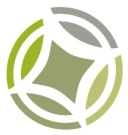 ОБЩЕСТВО С ОГРАНИЧЕННОЙ ОТВЕТСТВЕННОСТЬЮ«НАУЧНО-ПРОЕКТНАЯ ОРГАНИЗАЦИЯ«ЮЖНЫЙ ГРАДОСТРОИТЕЛЬНЫЙ ЦЕНТР»344000, г.РОСТОВ-НА-ДОНУ, пер.ГАЗЕТНЫЙ, 121/262а, ОФ.4а(863)242-99-70, 242-99-68, WWW.URGC.INFOАрх.№______________Заказ:  25-2013Заказчик: Администрация города Благовещенска Амурской областиНазначение объектаВид объектаНаименование планируемого объектаОсновные характеристики объектаМестоположение (для объектов местного значения не являющихся линейными объектами указывается функциональная зона)Характеристики зон с особыми условиями использования территории123456ЭлектроснабжениеВЛ (КЛ) в диапазоне напряжения 110-10 кВКабельная линия 110 кВ2 кабельные линии 110 кВдлиной 6,84 км каждаяг. Благовещенск КВ 110 кВЗападная – Портовая с заходом на ПС 110 кВ Деловой центрУстановления зон с особыми условиями использования территорий не требуется.ЭлектроснабжениеВЛ (КЛ) в диапазоне напряжения 110-10 кВКабельно-воздушная линия 110 кВКабельно-воздушная линия 110 кВдлиной 3,49 кмг. Благовещенск КВЛ -110 кВ  Благовещенск – Северная;Устанавливается санитарный разрыв от ВЛЭлектроснабжениеВЛ (КЛ) в диапазоне напряжения 110-10 кВКабельно-воздушная линия 110 кВКабельно-воздушная линия 110 кВдлиной 3,88 кмг. Благовещенск КВЛ -110 кВСеверная - Центральная;Устанавливается санитарный разрыв от ВЛЭлектроснабжениеВЛ (КЛ) в диапазоне напряжения 110-10 кВСтроительство ВЛ 35 кВИгнатьево - ВодозаборВЛ 35 кВ, длиной 12,52 кмГородской округ г. Благовещенск, Устанавливается санитарный разрыв от ВЛЭлектроснабжениеВЛ (КЛ) в диапазоне напряжения 110-10 кВСтроительство 2 цепи ВЛ-1102 цепь ВЛ 110 кВ,длиной 15,66 кмГородской округ г. Благовещенск,  ПС Дачная, Кооперативная, Кирпичная, Владимировка (строительство)Устанавливается санитарный разрыв от ВЛЭлектроснабжениеВЛ (КЛ) в диапазоне напряжения 110-10 кВСтроительство 2 цепи ВЛ-1102 цепь ВЛ 110 кВ,длиной 1,57 кмГородской округ г. Благовещенск,  ПС Кооперативная – Благовещенская ТЭЦ(строительство)Устанавливается санитарный разрыв от ВЛЭлектроснабжениеВЛ (КЛ) в диапазоне напряжения 110-10 кВСтроительство ВЛ-110 Силикатная - СергеевкаВЛ-110 кВ длиной 9 км (в границах городского округа)Городской округ г. Благовещенск Устанавливается санитарный разрыв от ВЛЭлектроснабжениеВЛ (КЛ) в диапазоне напряжения 110-10 кВВЛ 110 кВ Благовещенская – Силикатная (реконструкция);ВЛ-110кВдлиной 24,43 кмГородской округ г. Благовещенск Устанавливается санитарный разрыв от ВЛЭлектроснабжениеВЛ (КЛ) в диапазоне напряжения 110-10 кВВЛ 35 кВ Благовещенск – Марково (реконструкция);ВЛ-35кВдлиной 3,25 кмГородской округ г. Благовещенск Устанавливается санитарный разрыв от ВЛЭлектроснабжениеВЛ (КЛ) в диапазоне напряжения 110-10 кВВЛ 35 кВ Западная – Водозабор (реконструкция).ВЛ-35кВдлиной 5,48 кмГородской округ г. Благовещенск Устанавливается санитарный разрыв от ВЛЭлектроснабжениеВЛ (КЛ) в диапазоне напряжения 110-10 кВПеренос ВЛ 35 кВВЛ-35кВдлиной 3,45 кмг. Благовещенск, перенос участка ул. Перспективная/Хвойная по ул. Центральная, Театральная до ул. БелогорскойУстанавливается санитарный разрыв от ВЛЭлектроснабжениеВЛ (КЛ) в диапазоне напряжения 110-10 кВСтроительство ВЛ 10 кВ Силикатная – МухинкаВЛ 10 кВдлиной 9,48 кмГородской округ г. Благовещенск Устанавливается санитарный разрыв от ВЛЭлектроснабжениеВЛ (КЛ) в диапазоне напряжения 110-10 кВСтроительство КЛ 10 кВКЛ 10 кВдлиной 0,58 кмг. Благовещенск,  в районе планируемой застройки «Зейская набережная» от РП до ПС 110/10 «Металлист»;Установления зон с особыми условиями использования территорий не требуется.ЭлектроснабжениеВЛ (КЛ) в диапазоне напряжения 110-10 кВСтроительство КЛ 10 кВКЛ 10 кВдлиной 1,98 кмг. Благовещенск, на планируемых намывных территориях в районе мебельной фабрики от РП до ПС 110/10 «Западная»Установления зон с особыми условиями использования территорий не требуется.ЭлектроснабжениеВЛ (КЛ) в диапазоне напряжения 110-10 кВСтроительство КЛ 10 кВКЛ 10 кВдлиной 1,73 кмг. Благовещенск, в районе проектируемой среднеэтажной жилой застройки в п. Астрахановка от РП до ПС 110/10 «Астрахановка»Установления зон с особыми условиями использования территорий не требуется.ЭлектроснабжениеВЛ (КЛ) в диапазоне напряжения 110-10 кВСтроительство КЛ 10 кВКЛ 10 кВ длиной 1,73 кмг. Благовещенск, от сущ. ВЛ 10 кВ по ул. Кантемирова по ул. Институтская до РПУстановления зон с особыми условиями использования территорий не требуется.ЭлектроснабжениеВЛ (КЛ) в диапазоне напряжения 110-10 кВСтроительство КЛ 10 кВКЛ 10 кВ длиной3,54 кмг. Благовещенск, от ПС Кирпичная до проектируемых 4 РП на территории Северного жилого районаУстановления зон с особыми условиями использования территорий не требуется.ЭлектроснабжениеВЛ (КЛ) в диапазоне напряжения 110-10 кВСтроительство КЛ 10 кВКЛ 10 кВ длиной2,78 кмг. Благовещенск, от ПС Астрахановка до проектируемых 2 РП района «5 стройка»Установления зон с особыми условиями использования территорий не требуется.ЭлектроснабжениеВЛ (КЛ) в диапазоне напряжения 110-10 кВСтроительство ВЛ 10 кВВЛ 10 кВдлиной 3,68 кмг. Благовещенск, от ПС «Моховая» до планируемой площадки строительство ИЖС на месте земель Минобороны в районе Моховой Пади;Устанавливается санитарный разрыв от ВЛЭлектроснабжениеВЛ (КЛ) в диапазоне напряжения 110-10 кВСтроительство ВЛ 10 кВВЛ 10 кВдлиной 1,45 кмг. Благовещенск,вдоль Новотроицкого шоссе от ПС 220/110/35/10 «Благовещенск» до проектируемого района ИЖС по Новотроицкому шоссе за СПР-5 до проектируемой РПУстанавливается санитарный разрыв от ВЛЭлектроснабжениеВЛ (КЛ) в диапазоне напряжения 110-10 кВСтроительство ВЛ35кВВЛ 35 кВдлиной 8,48 кмГородской округ г. Благовещенск, от  ПС «Моховая» до проектируемой ПС 35/10 кВ «Лесная» в районе дороги из Моховой Пади в с. Белогорье;Устанавливается санитарный разрыв от ВЛЭлектроснабжениеВЛ (КЛ) в диапазоне напряжения 110-10 кВСтроительство ВЛ10кВВЛ 10 кВдлиной 8,76 кмГородской округ г. Благовещенск, от проектируемой ПС 35 кВ «Лесная» до площадки ИЖС (п. Лесной 2») в лесном массиве севернее кладбища Устанавливается санитарный разрыв от ВЛЭлектроснабжениеВЛ (КЛ) в диапазоне напряжения 110-10 кВСтроительство КЛ 10 кВКЛ 10 кВдлиной 2,38 кмг. Благовещенск, от  ПС 110/10 кВ «Кооперативная» до РП  на территории комплексной застройки «Игнатьевская усадьба».Установления зон с особыми условиями использования территорий не требуется.ЭлектроснабжениеТП в диапазоне напряжения 110-10 кВСтроительство ПС 110 кВ«Металлист»ПС 110 кВ  с двумя отпайками КП-110 кВ от ВЛ -110 кВг. Благовещенск, ПС 110 кВ Металлист с двумя отпайками КП-110 кВ от ВЛ -110 кВ Центральная – Портовая 1,2.(зона объектов инженерной инфраструктуры)Устанавливается санитарно-защитная зона в зависимости от типа, мощности электроподстанции на основании расчетовЭлектроснабжениеТП в диапазоне напряжения 110-10 кВСтроительство ПС 110 кВ«Северная»ПС 110 кВг. Благовещенск, ПС 110 кВ «Северная». (зона объектов инженерной инфраструктуры)Устанавливается санитарно-защитная зона в зависимости от типа, мощности электроподстанции на основании расчетовЭлектроснабжениеТП в диапазоне напряжения 110-10 кВСтроительство ПС 110 кВ«Деловой центр»ПС 110 кВг. Благовещенск, ПС 110 кВ «Деловой центр». (зона объектов инженерной инфраструктуры)Устанавливается санитарно-защитная зона в зависимости от типа, мощности электроподстанции на основании расчетовЭлектроснабжениеТП в диапазоне напряжения 110-10 кВПеревод ПС 35 кВ в РП 10 кВ  «Амур»РП 10 кВг. Благовещенск, РП 10 кВ «Амур».(зона объектов инженерной инфраструктуры)Устанавливается санитарно-защитная зона в зависимости от типа, мощности электроподстанции на основании расчетовЭлектроснабжениеТП в диапазоне напряжения 110-10 кВСтроительство ПС 110 кВТепличная;ПС 110 кВг. Благовещенск(зона объектов инженерной инфраструктуры)Устанавливается санитарно-защитная зона в зависимости от типа, мощности электроподстанции на основании расчетовЭлектроснабжениеТП в диапазоне напряжения 110-10 кВПС 110 кВ Сетевая (реконструкция);ПС 110 кВГородской округ г. Благовещенск (зона объектов инженерной инфраструктуры)Устанавливается санитарно-защитная зона в зависимости от типа, мощности электроподстанции на основании расчетовЭлектроснабжениеТП в диапазоне напряжения 110-10 кВПС 110 кВ Новая (реконструкция);ПС 110 кВГородской округ г. Благовещенск (зона объектов инженерной инфраструктуры)Устанавливается санитарно-защитная зона в зависимости от типа, мощности электроподстанции на основании расчетовЭлектроснабжениеТП в диапазоне напряжения 110-10 кВПС 110 кВ Кооперативная (реконструкция);ПС 110 кВГородской округ г. Благовещенск (зона объектов инженерной инфраструктуры)Устанавливается санитарно-защитная зона в зависимости от типа, мощности электроподстанции на основании расчетовЭлектроснабжениеТП в диапазоне напряжения 110-10 кВПС 110 кВ Центральная (реконструкция);ПС 110 кВГородской округ г. Благовещенск (зона объектов инженерной инфраструктуры)Устанавливается санитарно-защитная зона в зависимости от типа, мощности электроподстанции на основании расчетовЭлектроснабжениеТП в диапазоне напряжения 110-10 кВПС 35/10 кВЗейская (реконструкция);ПС 35/10 кВГородской округ г. Благовещенск (зона объектов инженерной инфраструктуры)Устанавливается санитарно-защитная зона в зависимости от типа, мощности электроподстанции на основании расчетовЭлектроснабжениеТП в диапазоне напряжения 110-10 кВПС 110 кВ Западная (реконструкция);ПС 110 кВГородской округ г. Благовещенск (зона объектов инженерной инфраструктуры)Устанавливается санитарно-защитная зона в зависимости от типа, мощности электроподстанции на основании расчетовЭлектроснабжениеТП в диапазоне напряжения 110-10 кВПС 110 кВ Портовая (реконструкция);ПС 110 кВГородской округ г. Благовещенск (зона объектов инженерной инфраструктуры)Устанавливается санитарно-защитная зона в зависимости от типа, мощности электроподстанции на основании расчетовЭлектроснабжениеТП в диапазоне напряжения 110-10 кВПС 110 кВ Силикатная (реконструкция);ПС 110 кВГородской округ г. Благовещенск (зона объектов инженерной инфраструктуры)Устанавливается санитарно-защитная зона в зависимости от типа, мощности электроподстанции на основании расчетовЭлектроснабжениеТП в диапазоне напряжения 110-10 кВПС 35кВЛесная (строительство);ПС 35/10 кВГородской округ г. Благовещенск, в районе проектируемых площадок ИЖС (п. Лесной 1») по дороге из Моховой Пади в с. Белогорье(зона объектов инженерной инфраструктуры)Устанавливается санитарно-защитная зона в зависимости от типа, мощности электроподстанции на основании расчетовЭлектроснабжениеТП в диапазоне напряжения 110-10 кВСтроительство РПРП 10 кВг. Благовещенск, в районе планируемой застройки «Зейская набережная»Устанавливается санитарно-защитная зона в зависимости от типа, мощности электроподстанции на основании расчетовЭлектроснабжениеТП в диапазоне напряжения 110-10 кВСтроительство РПРП 10 кВг. Благовещенск, на планируемых намывных территориях в районе мебельной фабрикиУстанавливается санитарно-защитная зона в зависимости от типа, мощности электроподстанции на основании расчетовЭлектроснабжениеТП в диапазоне напряжения 110-10 кВСтроительство РП2 РП 10 кВг. Благовещенск, в районе 5-ая стройка;Устанавливается санитарно-защитная зона в зависимости от типа, мощности электроподстанции на основании расчетовЭлектроснабжениеТП в диапазоне напряжения 110-10 кВСтроительство 4 РП4 РП 10 кВг. Благовещенск, на территории Северного жилого районаУстанавливается санитарно-защитная зона в зависимости от типа, мощности электроподстанции на основании расчетовЭлектроснабжениеТП в диапазоне напряжения 110-10 кВСтроительство 1 РПРП 10 кВг. Благовещенск, в районе проектируемой среднеэтажной жилой застройки в п. АстрахановкаУстанавливается санитарно-защитная зона в зависимости от типа, мощности электроподстанции на основании расчетовЭлектроснабжениеТП в диапазоне напряжения 110-10 кВСтроительство РПРП 10 кВг. Благовещенск, Новотроицкое шоссеУстанавливается санитарно-защитная зона в зависимости от типа, мощности электроподстанции на основании расчетовЭлектроснабжениеТП в диапазоне напряжения 110-10 кВСтроительство РПРП 10 кВг. Благовещенск, ул. Калинина «Новая Венеция»Устанавливается санитарно-защитная зона в зависимости от типа, мощности электроподстанции на основании расчетовЭлектроснабжениеТП в диапазоне напряжения 110-10 кВСтроительство РПРП 10 кВг. Благовещенск, на территории участка комплексной застройки «Игнатьевская усадьба»Устанавливается санитарно-защитная зона в зависимости от типа, мощности электроподстанции на основании расчетовЭлектроснабжениеТП в диапазоне напряжения 110-10 кВСтроительство ТП ТП 10/0,4 кВг. Благовещенск, кв. 424Устанавливается санитарно-защитная зона в зависимости от типа, мощности электроподстанции на основании расчетовЭлектроснабжениеТП в диапазоне напряжения 110-10 кВСтроительство подстанций городского электрического транспорта6 ТП мощность и тип подстанций устанавливается при рабочем проектированииг. Благовещенск, места расположения  подстанций устанавливается при рабочем проектированииУстанавливается санитарно-защитная зона в зависимости от типа, мощности электроподстанции на основании расчетовЭлектроснабжениеТЭЦСтроительство IIочереди Благовещенской ТЭЦТЭЦ на тепловом потреблении с установкой турбоагрегата №4 мощностью 120 МВт с увеличением электрической мощности станции до 400 МВтг. Благовещенск, ул. загородная(зона производственных объектов)Устанавливается СЗЗ размером 500мЭлектроснабжениеТЭЦСтроительство Мини-ТЭЦЭлектрическая мощность Мини-ТЭЦ определяется при подготовке схемы электроснабженияг. Благовещенск, п. Астрахановка в районе пер. Матросский. (зона объектов инженерной инфраструктуры)Размер СЗЗ устанавливается на основании расчетов при подготовке проектаЭлектроснабжениеТЭЦСтроительство Мини-ТЭЦЭлектрическая мощность Мини-ТЭЦ определяется при подготовке схемы электроснабженияг. Благовещенск, на территории существующей промышленной зоны по ул. Кольцевая (в районе ООО ЖБИ-14)(зона объектов инженерной инфраструктуры)Размер СЗЗ устанавливается на основании расчетов при подготовке проектаЭлектроснабжениеТЭЦСтроительство Мини-ТЭЦЭлектрическая мощность Мини-ТЭЦ определяется при подготовке схемы электроснабженияг. Благовещенск, в районе мусороперерабатывающего комплекса «БлагЭко» на Новотроицком шоссе(зона объектов инженерной инфраструктуры)Размер СЗЗ устанавливается на основании расчетов при подготовке проектаГазоснабжениеГазораспределительные станции (ГРС)ГРС «Благовещенск»ГРС мощность объекта определяется в схеме газоснабженияСеверная часть г. Благовещенска, Новотроицкое шоссе. (зона объектов инженерной инфраструктуры)Устанавливается СЗЗ размером 300мГазоснабжениеМагистральные газопроводы высокого давленияГазопровод-отвод к ГРС «Благовещенск» от магистрального газопровода «Сила Сибири»Магистральный газопровод-отвод протяженностью 24,77 кмСеверная часть городского округа г. Благовещенск р. Зея – Новотроицкое шоссе – ГРС «Благовещенск»Устанавливается санитарный разрыв до 150мГазоснабжениеГазораспределительные пункты (ГРП)ГРП «Моховая Падь»Мощность ГРП определяется в схеме газоснабженияг. Благовещенск, ГРП «Моховая Падь»Установления зон с особыми условиями использования территорий не требуется.ГазоснабжениеГазораспределительные пункты (ГРП)ГРП «Аэропорт»;Мощность ГРП определяется в схеме газоснабжения г. Благовещенск, ГРП «Аэропорт»;Установления зон с особыми условиями использования территорий не требуется.ГазоснабжениеГазораспределительные пункты (ГРП)ГРП «Садовое»Мощность ГРП определяется в схеме газоснабженияГородской округ г. Благовещенск, с.  СадовоеУстановления зон с особыми условиями использования территорий не требуется.ГазоснабжениеГазораспределительные пункты (ГРП)ГРП «Белогорье»Мощность ГРП определяется в схеме газоснабженияГородской округ г. Благовещенск с. БелогорьеУстановления зон с особыми условиями использования территорий не требуется.ГазоснабжениеГазораспределительные пункты (ГРП)ГРП «Призейская»Мощность ГРП определяется в схеме газоснабженияГородской округ г. Благовещенск ст. ПризейскаяУстановления зон с особыми условиями использования территорий не требуется.ГазоснабжениеГазораспределительные пункты (ГРП)ГРП «Лесная 1»Мощность ГРП определяется в схеме газоснабженияГородской округ г. Благовещенск п. Лесной 1Установления зон с особыми условиями использования территорий не требуется.ГазоснабжениеГазораспределительные пункты (ГРП)ГРП «Лесная 2»Мощность ГРП определяется в схеме газоснабженияГородской округ г. Благовещенск п. Лесной 2Установления зон с особыми условиями использования территорий не требуется.ГазоснабжениеГазораспределительные пункты (ГРП)ГРП «Новотроицкое шоссе»Мощность ГРП определяется в схеме газоснабжения г. Благовещенск, Новотроицкое шоссеУстановления зон с особыми условиями использования территорий не требуется.ГазоснабжениеГазораспределительные пункты (ГРП)ГРП «ул. Центральная»Мощность ГРП определяется в схеме газоснабженияг. Благовещенск, ул. Центральная»Установления зон с особыми условиями использования территорий не требуется.ГазоснабжениеГазораспределительные пункты (ГРП)ГРП «Астрахановка»Мощность ГРП определяется в схеме газоснабженияг. Благовещенск, п. АстрахановкаУстановления зон с особыми условиями использования территорий не требуется.ГазоснабжениеГазораспределительные пункты (ГРП)ГРП «ул. Дальневосточная»Мощность ГРП определяется в схеме газоснабженияг. Благовещенск, ул. ДальневосточнаяУстановления зон с особыми условиями использования территорий не требуется.ГазоснабжениеГазораспределительные пункты (ГРП)ГРП  «ул. Магистральная»Мощность ГРП определяется в схеме газоснабженияг. Благовещенск, ул.  МагистральнаяУстановления зон с особыми условиями использования территорий не требуется.ГазоснабжениеГазораспределительные пункты (ГРП)ГРП «ул. Северная» Мощность ГРП определяется в схеме газоснабжения г. Благовещенск, ул. СевернаяУстановления зон с особыми условиями использования территорий не требуется.ГазоснабжениеГазораспределительные пункты (ГРП)ГРП «ул. ОктябрьскаяМощность ГРП определяется в схеме газоснабженияг. Благовещенск,  ул. ОктябрьскаяУстановления зон с особыми условиями использования территорий не требуется.ГазоснабжениеГазораспределительные пункты (ГРП)ГРП «ул. Калинина»Мощность ГРП определяется в схеме газоснабженияг. Благовещенск,  ул. КалининаУстановления зон с особыми условиями использования территорий не требуется.ГазоснабжениеГазораспределительные пункты (ГРП)ГРП «Верхнеблаговещенск»Мощность ГРП определяется в схеме газоснабженияг. Благовещенск,  ВерхнеблаговещенскУстановления зон с особыми условиями использования территорий не требуется.ГазоснабжениеГазораспределительные пункты (ГРП)ГРП Мощность ГРП определяется в схеме газоснабженияг. Благовещенск, район нового жилищного строительства п. Моховая ПадьУстановления зон с особыми условиями использования территорий не требуется.ГазоснабжениеГазораспределительные пункты (ГРП)ГРП «Промышленная»Мощность ГРП определяется в схеме газоснабженияг. Благовещенск,  ПромышленнаяУстановления зон с особыми условиями использования территорий не требуется.ГазоснабжениеГазопроводы высокого и среднего давленияМежпоселковый газопровод  высокого давления Протяженность 20,7 км. Характеристики газопровода определяются в схеме газоснабженияГородской округ г. Благовещенск, ГРС «Благовещенск» - Моховая Падь – Белогорье,Установления зон с особыми условиями использования территорий не требуется.ГазоснабжениеГазопроводы высокого и среднего давленияМежпоселковый газопровод среднего давления Протяженность 5,84 км. Характеристики газопровода определяются в схеме газоснабженияГородской округ г. Благовещенск, с. Белогорье – ст. ПризейскаяУстановления зон с особыми условиями использования территорий не требуется.ГазоснабжениеГазопроводы высокого и среднего давленияМежпоселковый газопровод  высокого давления Протяженность 14,87 км. Характеристики газопровода определяются в схеме газоснабженияГородской округ г. Благовещенск, Чигиринский сельсовет Благовещенского района ГРС «Благовещенск» - Чигири – Игнатьево., Установления зон с особыми условиями использования территорий не требуется.ГазоснабжениеГазопроводы высокого и среднего давленияМежпоселковый газопровод  среднего давления Протяженность 6,52 км. Характеристики газопровода определяются в схеме газоснабженияг. Благовещенск, Благовещенская ТЭЦ - Верхнеблаговещенск.Установления зон с особыми условиями использования территорий не требуется.ГазоснабжениеГазопроводы высокого и среднего давленияГазопровод высокого давления: Протяженность 25,74 км. Характеристики газопровода определяются в схеме газоснабженияг. Благовещенск, ГРС «Благовещенск» - Новотроицкое шоссе – ул. Центральная – п  Астрахановка – ул. Чайковского – ул. Октябрьская – ул. Калинина – Новотроицкое шоссе – ГРС «Благовещенск»Установления зон с особыми условиями использования территорий не требуется.ГазоснабжениеГазопроводы высокого и среднего давленияГазопровод высокого давления  Протяженность 11,98 км. Характеристики газопровода определяются в схеме газоснабженияг. Благовещенск, ГРС «Благовещенск» - ул. Калинина – Благовещенская ТЭЦ;Установления зон с особыми условиями использования территорий не требуется.ГазоснабжениеГазопроводы высокого и среднего давленияГазопровод высокого давления Протяженность 1,7 км. Характеристики газопровода определяются в схеме газоснабженияГородской округ г. Благовещенск, ул. Центральная - ГРП «Садовое»Установления зон с особыми условиями использования территорий не требуется.ГазоснабжениеГазопроводы высокого и среднего давленияГазопровод среднего давления  Протяженность 5,76 км. Характеристики газопровода определяются в схеме газоснабженияГородской округ г. Благовещенск, ГРП «Лесная 1» - ГРП «Лесная 2»Установления зон с особыми условиями использования территорий не требуется.ТеплоснабжениеМагистральные сетиСтроительство тепломагистралиПротяженность 1,44 км. Определяются в проектег. Благовещенск, ул. Октябрьская, Шимановского до ул. АмурскойУстановления зон с особыми условиями использования территорий не требуется.ТеплоснабжениеМагистральные сетиСтроительство тепловых сетей2-х трубные сети суммарной протяженностью около 6,2тыс.м и средним диаметром 300ммг. Благовещенск, центральная часть городаУстановления зон с особыми условиями использования территорий не требуется.ТеплоснабжениеМагистральные сетиСтроительство тепловых сетейПротяженность 12,5 км. Определяются в проекте схемы теплоснабженияг. Благовещенск, ул. Островского, ул. Тенистой, ул. Зейская, ул. Кузнечная, ул. Комсомольской, ул. Шимановского и ул. ЛазоУстановления зон с особыми условиями использования территорий не требуется.ТеплоснабжениеМагистральные сетиПерекладка тепловых сетейПротяженность 8,5 км. Определяются в проекте в проекте схемы теплоснабженияг. Благовещенск, ул. Амурская, Театральная, Островского, КрасноармейскаяУстановления зон с особыми условиями использования территорий не требуется.ТеплоснабжениеМагистральные сетиСтроительство тепломагистралейПротяженность 21,47 км. 2-х трубные тепломагистрали Д 400-600 ммг. Благовещенск, от ул. Кольцевая (в районе ООО ЖБИ-14) до микрорайона «Северный» и микрорайона «Европейский».Установления зон с особыми условиями использования территорий не требуется.ТеплоснабжениеМагистральные сетиСтроительство тепломагистралейПротяженность 5,28 км. 2-х трубные тепломагистрали основные характеристики определяются в проекте схемы теплоснабженияг. Благовещенск, от  реконструируемой котельной 74кв. (или предлагаемой к строительству новой квартальной котельной мощностью до 100 Гкал/час в кв. 82, 99) до проектируемых объектов на набережной р. Амур и объектов расположенных в юго-восточной части города.Установления зон с особыми условиями использования территорий не требуется.ТеплоснабжениеМагистральные сетиМагистральная теплотрассаПротяженность 1,95 км. Определяются в схеме теплоснабженияг. Благовещенск, от тепломагистрали №4 до комплексной застройки «Игнатьевская усадьба»Установления зон с особыми условиями использования территорий не требуется.ТеплоснабжениеМагистральные сетиМагистральные сетиПротяженность 2,17 км. Определяются в схеме теплоснабженияг. Благовещенск, от проектируемой котельной в районе планируемой застройки «Зейская набережная»Установления зон с особыми условиями использования территорий не требуется.ТеплоснабжениеМагистральные сетиМагистральная теплотрассаПротяженность 3,9 км. Определяются в схеме теплоснабженияг. Благовещенск, от тепломагистрали №1 по ул. Амурская до планируемых намывных территорий в районе мебельной фабрикиУстановления зон с особыми условиями использования территорий не требуется.ТеплоснабжениеМагистральные сетиМагистральная теплотрассаПротяженность 4,61 км. Определяются в схеме теплоснабженияг. Благовещенск, от проектируемой Мини-ТЭЦ (квартальной котельной) на территории поселка Астрахановка в районе пер. Матросский до Северного жилого районаУстановления зон с особыми условиями использования территорий не требуется.ТеплоснабжениеМагистральные сетиМагистральная теплотрассаПротяженность 5,85 км. Определяются в схеме теплоснабженияг. Благовещенск, от проектируемой Мини-ТЭЦ (квартальной котельной) в районе полигона ТБО, до проектируемой застройки Северного жилого района г. Благовещенска и с. Чигири, Благовещенского района.Установления зон с особыми условиями использования территорий не требуется.ТеплоснабжениеМагистральные сетиМагистральная теплотрассаПротяженность 3,89 км. Определяются в схеме теплоснабженияг. Благовещенск, от проектируемой Мини-ТЭЦ (квартальной котельной) на территории поселка Астрахановка в районе пер. Матросский до проектируемой среднеэтажной жилой застройки в п. АстрахановкаУстановления зон с особыми условиями использования территорий не требуется.ТеплоснабжениеКотельныеРеконструкция котельнойМощность до 100 Гкал/чг. Благовещенск, кв. 74Размер СЗЗ устанавливается на основании расчетов при подготовке проектаТеплоснабжениеКотельныеСтроительство квартальной котельнойМощность до 80 Гкал/чг. Благовещенск, кв. 82,99Размер СЗЗ устанавливается на основании расчетов при подготовке проектаТеплоснабжениеКотельныеСтроительство котельнойМощность котельной определяется в схеме теплоснабжения и в проекте планировкиг. Благовещенск, в квартале жилой застройки  по Новотроицкому шоссе за СПР-5Размер СЗЗ устанавливается на основании расчетов при подготовке проектаТеплоснабжениеКотельныеСтроительство котельнойМощность котельной определяется в схеме теплоснабжения и в проекте планировкиг. Благовещенск, ул. СтроителейРазмер СЗЗ устанавливается на основании расчетов при подготовке проектаТеплоснабжениеКотельныеСтроительство котельнойМощность котельной определяется в схеме теплоснабжения и в проекте планировкиг. Благовещенск, район п. Астрахановка ул. ПограничнаяРазмер СЗЗ устанавливается на основании расчетов при подготовке проектаТеплоснабжениеКотельныеСтроительство котельнойМощность котельной определяется в схеме теплоснабжения и в проекте планировкиг. Благовещенск, в квартале застройки «Зейская набережная»Размер СЗЗ устанавливается на основании расчетов при подготовке проектаТеплоснабжениеТЭЦСтроительство IIочереди Благовещенской ТЭЦТЭЦ на тепловом потреблении с установкой турбоагрегата №4 и увеличением тепловой мощности станции на188 Гкал/ч до 1005 Гкал/чг. Благовещенск, ул. Загородная.(зона производственных объектов)Устанавливается СЗЗ размером 500мТеплоснабжениеТЭЦСтроительство Мини-ТЭЦТепловая мощность Мини-ТЭЦ определяется при подготовке схемы теплоснабжения, но не более 200 Гкал/часг. Благовещенск, п. Астрахановка в районе пер. Матросский. (зона объектов инженерной инфраструктуры)Размер СЗЗ устанавливается на основании расчетов при подготовке проектаТеплоснабжениеТЭЦСтроительство Мини-ТЭЦТепловая мощность Мини-ТЭЦ определяется при подготовке схемы теплоснабжения, но не более 200 Гкал/часг. Благовещенск, на территории существующей промышленной зоны по ул. Кольцевая (в районе ООО ЖБИ-14). (зона объектов инженерной инфраструктуры)Размер СЗЗ устанавливается на основании расчетов при подготовке проектаТеплоснабжениеТЭЦСтроительство Мини-ТЭЦТепловая мощность Мини-ТЭЦ определяется при подготовке схемы теплоснабжения, но не более 200 Гкал/часг. Благовещенск, в районе мусороперерабатывающего комплекса «БлагЭко» на Новотроицком шоссе. (зона объектов инженерной инфраструктуры)Размер СЗЗ устанавливается на основании расчетов при подготовке проектаВодоснабжениеВодозаборыРеконструкция водозабора «Северный»Увеличение мощности водозабора  на 5,6 тыс. м3/суткиГородской округ г. Благовещенск, в 5 км восточнее окраины г. Благовещенска на правом берегу р. Зея. (зона объектов инженерной инфраструктуры)Установлена зона санитарной охраны, состоящая из 3-х поясов: первого строгого режима, второго и третьего режимов ограниченийВодоснабжениеВодозаборыСтроительство водозабора (скважин) для водоснабжения ИЖС (п. Лесной 1)Мощность водозабора 340 м3/сутки водозабора (уточняется в схеме водоснабжения) Городской округ г. Благовещенск по дороге из Моховой Пади в с. Белогорье. (зона объектов инженерной инфраструктуры)Установлена зона санитарной охраны, состоящая из 3-х поясов: первого строгого режима, второго и третьего режимов ограниченийВодоснабжениеВодозаборыСтроительство водозабора (скважин) для водоснабжения ИЖС (п. Лесной 2)Мощность водозабора 430 м3/сутки водозабора (уточняется в схеме водоснабжения) Городской округ г. Благовещенск в лесном массиве севернее городского кладбища. (зона объектов инженерной инфраструктуры)Установлена зона санитарной охраны, состоящая из 3-х поясов: первого строгого режима, второго и третьего режимов ограниченийВодоснабжениеВодопровод-ныесооружения, насосные станцииСтроительство (установка) водопроводных очистных сооружений (станции водоподготовки)  и водонапорной башни для водоснабжения ИЖС (п. Лесной 1)Мощность очистных сооружений 340 м3/сутки (уточняется в схеме водоснабжения) Городской округ г. Благовещенск по дороге из Моховой Пади в с. Белогорье. (зона объектов инженерной инфраструктуры)Устанавливается зона санитарной охраны, ВодоснабжениеВодопровод-ныесооружения, насосные станцииСтроительство (установка) водопроводных очистных сооружений (станции водоподготовки)  и водонапорной башни для водоснабжения ИЖС (п. Лесной 2)Мощность очистных сооружений 430 м3/сутки (уточняется в схеме водоснабжения)Городской округ г. Благовещенск в лесном массиве севернее городского кладбища. (зона объектов инженерной инфраструктуры)Устанавливается зона санитарной охраны,ВодоснабжениеВодопровод-ныесооружения, насосные станцииРеконструкция контррезервуаров городского водопроводаОбъем 3,5 тыс. м3г. Благовещенск. (зона объектов инженерной инфраструктуры)Устанавливается зона санитарной охраны,ВодоснабжениеВодопровод-ныесооружения, насосные станцииСтроительство контррезервуаров городского водопроводаОбъем 2х2,5 тыс. м3г. Благовещенск, в районе п. Радиоцентр. (зона объектов инженерной инфраструктуры)Устанавливается зона санитарной охраны,ВодоснабжениеВодопровод-ныесооружения, насосные станцииСтроительство насосной станции и резервуараМощность станции и ёмкость резервуара определяется при рабочем проектированииГородской округ г. Благовещенск, Новотроицкое шоссеУстановления зон с особыми условиями использования территорий не требуется.ВодоснабжениеВодопровод-ныесооружения, насосные станцииСтроительство насосной станцииМощность станции определяется при рабочем проектированииГородской округ г. Благовещенск, кв. 424Установления зон с особыми условиями использования территорий не требуется.ВодоснабжениеВодопровод-ныесооружения, насосные станцииСтроительство повысительной насосной станцииМощность станции определяется при рабочем проектированииГородской округ г. Благовещенск, п. ПлодопитомникУстановления зон с особыми условиями использования территорий не требуется.ВодоснабжениеМагистральные сетиСтроительство водоводаДиаметр 800 мм, длина 9,04 кмг. Благовещенск, от первой и второй площадки водозабора «Северный» до водопроводных очистных сооружений в п. Моховая ПадьУстанавливается зона санитарной охраны,ВодоснабжениеМагистральные сетиСтроительство водоводаДиаметр 800 мм, длина 6,44 кмг. Благовещенск, от водопроводных очистных сооружений в п. Моховая Падь до разводящих сетей города Установления зон с особыми условиями использования территорий не требуется.ВодоснабжениеМагистральные сетиСтроительство водоводаДиаметр 200 мм, длина 4,1 кмг. Благовещенск, от водопроводной сети до п. РадиоцентрУстановления зон с особыми условиями использования территорий не требуется.ВодоснабжениеМагистральные сетиСтроительство водоводаДиаметр 325 мм, длина 1,17 кмг. Благовещенск, от водозабора «Северный» до водопроводных сетей п. Моховая ПадьУстановления зон с особыми условиями использования территорий не требуется.ВодоснабжениеМагистральные сетиРеконструкция водовода2Д300 мм, длина 19 кмг. Благовещенск, от водопроводной сети города до  п. АэропортУстановления зон с особыми условиями использования территорий не требуется.ВодоснабжениеМагистральные сетиСтроительство водоводаДиаметр 300  мм, длина 1,52 кмГородской округ г. Благовещенск, от водопроводной сети до  п. ПлодопитомникУстановления зон с особыми условиями использования территорий не требуется.ВодоснабжениеМагистральные сетиСтроительство водоводаДиаметр  200мм, длина 0,57 кмГородской округ г. Благовещенск, от водопроводной сети г. Благовещенска до  с. СадовоеУстановления зон с особыми условиями использования территорий не требуется.ВодоснабжениеМагистральные сетиМагистральные водопроводные сети (закольцовка)Диаметр 325, длина 0,5 кмг. Благовещенск, кв. 394,395Установления зон с особыми условиями использования территорий не требуется.ВодоснабжениеМагистральные сетиСтроительство водоводаДлина 4,13 км (уточняется в схеме водоснабжения)г. Благовещенск, от ул. Пушкина до планируемой застройки района «Зейская набережная»Установления зон с особыми условиями использования территорий не требуется.ВодоснабжениеМагистральные сетиРеконструкция водоводаДлина 0,22 км  (уточняется в схеме водоснабжения)г. Благовещенск, по пер. Пограничный в районе мебельной фабрикиУстановления зон с особыми условиями использования территорий не требуется.ВодоснабжениеМагистральные сетиМагистральные водопроводные сети Длина 1 км (уточняется в схеме водоснабжения)г. Благовещенск, район 5-я стройкаУстановления зон с особыми условиями использования территорий не требуется.ВодоснабжениеМагистральные сетиСтроительство водоводаДлина 2,78 км (уточняется в схеме водоснабжения)г. Благовещенск, по ул. Шафира от Новотроицкого шоссе до ул. ЧайковскогоУстановления зон с особыми условиями использования территорий не требуется.ВодоснабжениеМагистральные сетиМагистральные водопроводные сети Длина 5,63 км (уточняется в схеме водоснабжения)г. Благовещенск, территория северного жилого районаУстановления зон с особыми условиями использования территорий не требуется.ВодоснабжениеМагистральные сетиСтроительство водоводаДлина 7,67 км (уточняется в схеме водоснабжения)г. Благовещенск, по ул. Шафира от ул. Чайковского до проектируемой среднеэтажной жилой застройки в п. АстрахановкаУстановления зон с особыми условиями использования территорий не требуется.ВодоснабжениеМагистральные сетиСтроительство водоводаДлина 4,54 км (уточняется в схеме водоснабжения)г. Благовещенск, от магистрального водовода до планируемой площадки строительства ИЖС на месте земель Минобороны в районе п. Моховая ПадьУстановления зон с особыми условиями использования территорий не требуется.ВодоснабжениеМагистральные сетиСтроительство водоводаДлина 0,45 км (уточняется в схеме водоснабжения)г. Благовещенск, от Северного жилого района вдоль Новотроицкого шоссе до планируемой площадки строительства ИЖС по Новотроицкому шоссе за СПР-5Установления зон с особыми условиями использования территорий не требуется.ВодоснабжениеМагистральные сетиСтроительство водоводаДлина 1,4 км (уточняется в схеме водоснабжения)г. Благовещенск, от водопроводной сети до  проектируемой застройки «Игнатьевская усадьба»Установления зон с особыми условиями использования территорий не требуется.ВодоснабжениеМагистральные сетиСтроительство водопровода для водоснабжения ИЖС (п. Лесной 1)Длина 0,78 км (уточняется в схеме водоснабжения) Городской округ г. Благовещенск по дороге из Моховой Пади в с. Белогорье (на территории п. Лесной 1)Установления зон с особыми условиями использования территорий не требуется.ВодоснабжениеМагистральные сетиСтроительство водопровода для водоснабжения ИЖС (п. Лесной 2)Длина 2,54 км (уточняется в схеме водоснабжения) Городской округ г. Благовещенск в лесном массиве севернее городского кладбища (на территории п. Лесной 2)Установления зон с особыми условиями использования территорий не требуется.ВодоснабжениеМагистральные сетиУчастки водопроводных сетейДлина 36 км (уточняется в схеме водоснабжения) Городской округ г. Благовещенск центральный планировочный районУстановления зон с особыми условиями использования территорий не требуется.ВодоотведениеКанализационные очистные сооруженияСтроительство станции биологической очистки сточных вод на существующих КОС Мощность станции биологической очистки  определяется в схеме водоотведенияГородской округ г. Благовещенск, с. Белогорье на земельном участке существующих КОС. (зона объектов инженерной инфраструктуры)Устанавливается санитарно-защитная зонаВодоотведениеКанализационная насосная станцияСтроительство КНСМощность КНС определяется в схеме водоотведенияг. Благовещенск, п. Моховая ПадьУстанавливается санитарно-защитная зонаВодоотведениеКанализационная насосная станцияСтроительство КНСМощность КНС определяется в схеме водоотведенияг. Благовещенск, территория планируемого района «Зейскаянабережная»Устанавливается санитарно-защитная зонаВодоотведениеКанализационная насосная станцияСтроительство КНСМощность КНС определяется в схеме водоотведенияг. Благовещенск на участке планируемых намывных территорий в районе Мебельной фабрикиУстанавливается санитарно-защитная зонаВодоотведениеКанализационная насосная станцияСтроительство 2-х КНСМощность КНС определяется в схеме водоотведенияБлаговещенск, на территории существующих и планируемых кварталов в районе 5-я стройкаУстанавливается санитарно-защитная зона от каждой КНСВодоотведениеКанализационная насосная станцияСтроительство КНСМощность КНС определяется в схеме водоотведенияг. Благовещенск, ул. Амурская/пер. ЗатонскийУстанавливается санитарно-защитная зонаВодоотведениеКанализационная насосная станцияСтроительство 2-х КНСМощность КНС определяется в схеме водоотведения. Благовещенск, п. Астрахановка на территории существующих и проектируемых кварталовУстанавливается санитарно-защитная зона от каждой КНСВодоотведениеМагистральные сетиНапорный канализационный коллектор2Д 250 мм, длиной 3,83 кмг. Благовещенск от проектируемой КНС в п. Моховая Падь до КНС в с. СадовоеУстановления зон с особыми условиями использования территорий не требуется.ВодоотведениеМагистральные сетиНапорный канализационный коллекторДлиной 1,08 кмг. Благовещенск от проектируемой КНС в районе «Зейская набережная» до ул. ОктябрьскаяУстановления зон с особыми условиями использования территорий не требуется.ВодоотведениеМагистральные сетиНапорный канализационный коллекторДлиной 2,52 кмг. Благовещенск от проектируемой КНС на намывных территориях в районе мебельной фабрики до КНС в кв. 3 (ул. Ленина – ул. Загородная) Установления зон с особыми условиями использования территорий не требуется.ВодоотведениеМагистральные сетиМагистральные канализационные сетиДлиной 3,64 кмг. Благовещенск, на территории существующих и планируемых кварталов в районе 5-я стройка Установления зон с особыми условиями использования территорий не требуется.ВодоотведениеМагистральные сетиКанализационный коллекторДлиной 2,2 кмг. Благовещенск, от Северного жилого района вдоль ул. 50-лет Октября до ул. ТекстильнаяУстановления зон с особыми условиями использования территорий не требуется.ВодоотведениеМагистральные сетиКанализационный коллекторДлиной 1,23 кмг. Благовещенск, от КОС г. Благовещенска до проектируемой КНС ул. Амурская/пер. ЗатонскийУстановления зон с особыми условиями использования территорий не требуется.ВодоотведениеМагистральные сетиМагистральные канализационные сетиДлиной 4,79 кмг. Благовещенск, на территории Северного жилого района Установления зон с особыми условиями использования территорий не требуется.ВодоотведениеМагистральные сетиМагистральные канализационные сетиДлиной 5,83 кмг. Благовещенск, п. Астрахановка существующие и проектируемые кварталыУстановления зон с особыми условиями использования территорий не требуется.ВодоотведениеМагистральные сетиКанализационный коллекторДлиной 3,15 кмг. Благовещенск, в районе п. Моховая Падь от площадки планируемого жилищного строительства на бывших землях Минобороны до проектируемого коллектора КНС Моховая Падь – КНС с. СадовоеУстановления зон с особыми условиями использования территорий не требуется.ВодоотведениеМагистральные сетиКанализационный коллекторДлиной 1,39 кмг. Благовещенск, от проектируемого района ИЖС по Новотроицкому шоссе до канализационной сети Северного жилого района Установления зон с особыми условиями использования территорий не требуется.ВодоотведениеМагистральные сетиМагистральные канализационные сетиДлиной 2,34 кмг. Благовещенск, на территории  проектируемой застройки в районе «Игнатьевская усадьба»Установления зон с особыми условиями использования территорий не требуется.ВодоотведениеМагистральные сетиМагистральные канализационные сетиРасширение магистральной канализационной сети Длиной 9,9 кмг. Благовещенск, на территории центрального планировочного районаУстановления зон с особыми условиями использования территорий не требуется.ВодоотведениеМагистральные сетиСтроительство канализационного коллектора от проектируемой застройки в районе «Игнатьевская усадьба» до канализационной сети г. Благовещенска.Длиной 0,38 кмг. Благовещенск, от проектируемой застройки в районе «Игнатьевская усадьба» до канализационной сети г. Благовещенска.Установления зон с особыми условиями использования территорий не требуется.Автомобильные дорого местного значения в границах населенных пунктов и в границах городского округа.Создание условий для предоставления транспортных услуг населению и организация транспортного обслуживания населения в границах городского округаАвтомобильные дорого местного значения и искусственные сооружения на дорогах в границах городского округаМагистральная улица (дорога) общегородского значенияСтроительство участкадлиной 4500м , габариты проезжей части и тротуаров 1,5 + 7,0 + 1,5.(поперечный профиль уточнить в проекте планировки)Городской округ г. Благовещенск, западнее с. СадовоеУстановления зон с особыми условиями использования территорий не требуется.Автомобильные дорого местного значения в границах населенных пунктов и в границах городского округа.Создание условий для предоставления транспортных услуг населению и организация транспортного обслуживания населения в границах городского округаАвтомобильные дорого местного значения и искусственные сооружения на дорогах в границах городского округаМагистральная дорога регулируемого движенияРеконструкция автодороги  длиной 10600м, приведение в соответствие к автодорогам Vтех. категорииГородской округ г. Благовещенск, северо-восточная часть городского округа автодорога «Моховая Падь – Белогорье»Установления зон с особыми условиями использования территорий не требуется.Автомобильные дорого местного значения в границах населенных пунктов и в границах городского округа.Создание условий для предоставления транспортных услуг населению и организация транспортного обслуживания населения в границах городского округаАвтомобильные дорого местного значения и искусственные сооружения на дорогах в границах городского округаАвтодорогаСтроительство автодороги  длиной 5400м, Vтех. категорииГородской округ г. Благовещенск, северная часть городского округа Новотроицкое шоссе площадка жилищного строительства «Лесная 1»Установления зон с особыми условиями использования территорий не требуется.Автомобильные дорого местного значения в границах населенных пунктов и в границах городского округа.Создание условий для предоставления транспортных услуг населению и организация транспортного обслуживания населения в границах городского округаАвтомобильные дорого местного значения и искусственные сооружения на дорогах в границах городского округаАвтодорогаСтроительство автодороги  длиной 1400м, Vтех. категорииГородской округ г. Благовещенск, северно-восточная  часть городского округа автодорога «Моховая Падь – Белогорье» площадка жилищного строительства «Лесная 2»Установления зон с особыми условиями использования территорий не требуется.Автомобильные дорого местного значения в границах населенных пунктов и в границах городского округа.Создание условий для предоставления транспортных услуг населению и организация транспортного обслуживания населения в границах городского округаАвтомобильные дорого местного значения и искусственные сооружения на дорогах в границах городского округаАвтодорогаСтроительство автодороги  длиной 700м, IVтех. категорииГородской округ г. Благовещенск, северно-восточная  часть городского округа западный обход с. Садовое – площадка жилищного строительства (быв.Танкодром)Установления зон с особыми условиями использования территорий не требуется.Автомобильные дорого местного значения в границах населенных пунктов и в границах городского округа.Создание условий для предоставления транспортных услуг населению и организация транспортного обслуживания населения в границах городского округаУлицы и дороги в границах населенного пунктаМагистральная улица общегородского значения (часть западной объездной магистрали)Строительство участкадлиной 3200м , габариты проезжей части и тротуаров 1,5 + 7,0 + 1,5. Предусмотреть полосу для расширения проезжей частиг. Благовещенск, ул. Нагорной (от ул. Красноармейская до ул. Промышленная)Установления зон с особыми условиями использования территорий не требуется.Автомобильные дорого местного значения в границах населенных пунктов и в границах городского округа.Создание условий для предоставления транспортных услуг населению и организация транспортного обслуживания населения в границах городского округаУлицы и дороги в границах населенного пунктаМагистральная улица общегородского значения (часть западной объездной магистрали)Реконструкция участка длиной 600м , габариты проезжей части и тротуаров: 1,5 + 14,0 + 1,5г. Благовещенск, реконструкция участка ул. Нагорной от ул. Красноармейской до ул. ЛенинаУстановления зон с особыми условиями использования территорий не требуется.Автомобильные дорого местного значения в границах населенных пунктов и в границах городского округа.Создание условий для предоставления транспортных услуг населению и организация транспортного обслуживания населения в границах городского округаУлицы и дороги в границах населенного пунктаМагистральная улица общегородского значения (часть западной объездной магистрали)Реконструкция участка длиной 1250м , габариты проезжей части и тротуаров: 1,5 + 14,0 + 1,5г. Благовещенск, реконструкция участка ул. Тепличной от ул. Промышленной до ул. ВоронковаУстановления зон с особыми условиями использования территорий не требуется.Автомобильные дорого местного значения в границах населенных пунктов и в границах городского округа.Создание условий для предоставления транспортных услуг населению и организация транспортного обслуживания населения в границах городского округаУлицы и дороги в границах населенного пунктаМагистральная улица общегородского значенияСтроительство улицыдлиной 1700м, габариты проезжей части и тротуаров 1,5 + (7,0+7,0) + 1,5Предусмотреть разделительную полосу 4,0 мг. Благовещенск, ул. Песчаная продолжение ул.  50-лет ОктябряУстановления зон с особыми условиями использования территорий не требуется.Автомобильные дорого местного значения в границах населенных пунктов и в границах городского округа.Создание условий для предоставления транспортных услуг населению и организация транспортного обслуживания населения в границах городского округаУлицы и дороги в границах населенного пунктаМагистральная улица общегородского значения  (часть ул. Центральная в районе «Пятая стройка»)Строительство улицыдлиной 1550м, габариты проезжей части и тротуаров 1,5 + 14,0 + 1,5г. Благовещенск, участок улицы от ул.Театральная до ул.ПесчанаяУстановления зон с особыми условиями использования территорий не требуется.Автомобильные дорого местного значения в границах населенных пунктов и в границах городского округа.Создание условий для предоставления транспортных услуг населению и организация транспортного обслуживания населения в границах городского округаУлицы и дороги в границах населенного пунктаМагистральная улица общегородского значения (часть ул. Центральная в районе «Пятая стройка»)Пересечение кольцевого типа в 1-м уровне (параметры объекта определяются в проекте планировки)г. Благовещенск, на пересечении ул. Центральной с ул. ПесчанаяУстановления зон с особыми условиями использования территорий не требуется.Автомобильные дорого местного значения в границах населенных пунктов и в границах городского округа.Создание условий для предоставления транспортных услуг населению и организация транспортного обслуживания населения в границах городского округаУлицы и дороги в границах населенного пунктаМагистральная улица общегородского значения (часть ул. Центральная в районе «Пятая стройка»)Строительство улицыдлиной 1300м, габариты проезжей части и тротуаров 1,5 + 7,0 + 1,5Предусмотреть полосу 7,0 м для расширенияг. Благовещенск, участок улицы от ул. Новотроицкого шоссе до ул.ПесчанаяУстановления зон с особыми условиями использования территорий не требуется.Автомобильные дорого местного значения в границах населенных пунктов и в границах городского округа.Создание условий для предоставления транспортных услуг населению и организация транспортного обслуживания населения в границах городского округаУлицы и дороги в границах населенного пунктаМагистральная улица общегородского значения (часть ул. Центральная в районе «Пятая стройка»)Пересечение кольцевого типа в 1-м уровне (параметры объекта определяются в проекте планировки)г. Благовещенск, на пересечении ул. Центральной с  Новотроицким шоссеУстановления зон с особыми условиями использования территорий не требуется.Автомобильные дорого местного значения в границах населенных пунктов и в границах городского округа.Создание условий для предоставления транспортных услуг населению и организация транспортного обслуживания населения в границах городского округаУлицы и дороги в границах населенного пунктаМагистральная улица общегородского значенияРеконструкция улицы длиной 550 м габариты проезжей части и тротуаров 3,0 + 14,0 + 3,0г. Благовещенск, участок улицы Горького от ул.Первомайской до ул.ЛазоУстановления зон с особыми условиями использования территорий не требуется.Автомобильные дорого местного значения в границах населенных пунктов и в границах городского округа.Создание условий для предоставления транспортных услуг населению и организация транспортного обслуживания населения в границах городского округаУлицы и дороги в границах населенного пунктаМагистральная улица общегородского значенияРеконструкция улицы длиной 1120 м габариты проезжей части и тротуаров 3,0 + 14,0 + 3,0г. Благовещенск, участок улицы Конная от ул.Театральной до ул. 50 лет ОктябряУстановления зон с особыми условиями использования территорий не требуется.Автомобильные дорого местного значения в границах населенных пунктов и в границах городского округа.Создание условий для предоставления транспортных услуг населению и организация транспортного обслуживания населения в границах городского округаУлицы и дороги в границах населенного пунктаМагистральная улица общегородского значенияРеконструкция улицы длиной  1000м габариты проезжей части и тротуаров 3,0 + 14,0 + 3,0г. Благовещенск, участок улицы Пролетарская от ул. 50 лет Октября до ул. КалининаУстановления зон с особыми условиями использования территорий не требуется.Автомобильные дорого местного значения в границах населенных пунктов и в границах городского округа.Создание условий для предоставления транспортных услуг населению и организация транспортного обслуживания населения в границах городского округаУлицы и дороги в границах населенного пунктаМагистральная улица общегородского/районного  значения (улица  Шафира  в северном жилом районе)Реконструкция участка улицы длиной 540м габариты проезжей части и тротуаров 3,0 + 10,5 + 3,0г. Благовещенск, улица Шафира  в северном жилом районе, участок от ул. Театральная до ул. ТрудовойУстановления зон с особыми условиями использования территорий не требуется.Автомобильные дорого местного значения в границах населенных пунктов и в границах городского округа.Создание условий для предоставления транспортных услуг населению и организация транспортного обслуживания населения в границах городского округаУлицы и дороги в границах населенного пунктаМагистральная улица общегородского/районного  значения (улица  Шафира  в северном жилом районе)Строительство  участка улицыдлиной 820м, габариты проезжей части и тротуаров 1,5 + (7,0+7,0) + 1,5 . Предусмотреть разделительную полосу 4,0 мг. Благовещенск, улица Шафира  в северном жилом районе, от ул.Трудовой до ул. 50 лет ОктябряУстановления зон с особыми условиями использования территорий не требуется.Автомобильные дорого местного значения в границах населенных пунктов и в границах городского округа.Создание условий для предоставления транспортных услуг населению и организация транспортного обслуживания населения в границах городского округаУлицы и дороги в границах населенного пунктаМагистральная улица общегородского/районного  значения (улица  Шафира  в северном жилом районе)Пересечение кольцевого типа в 1-м уровне (параметры объекта определяются в проекте планировки)г. Благовещенск, улица Шафира  в северном жилом районе, на пересечении ул. Шафира с Новотроицким шоссеУстановления зон с особыми условиями использования территорий не требуется.Автомобильные дорого местного значения в границах населенных пунктов и в границах городского округа.Создание условий для предоставления транспортных услуг населению и организация транспортного обслуживания населения в границах городского округаУлицы и дороги в границах населенного пунктаМагистральная улица общегородского/районного  значения (улица  Шафира  в северном жилом районе)Строительство  участка улицыдлиной 930м, габариты проезжей части и тротуаров 1,5 + (7,0+7,0) + 1,5 . Предусмотреть разделительную полосу 4,0 мг. Благовещенск, улица Шафира  в северном жилом районе, от ул. 50 лет Октября до Новотроицкого шоссеУстановления зон с особыми условиями использования территорий не требуется.Автомобильные дорого местного значения в границах населенных пунктов и в границах городского округа.Создание условий для предоставления транспортных услуг населению и организация транспортного обслуживания населения в границах городского округаУлицы и дороги в границах населенного пунктаМагистральная улица районного значения с кольцевым пересечениемРеконструкция улицы длиной 1180м, габариты проезжей части и тротуаров 1,5 + 10,5 + 1,5 .г. Благовещенск, ул. Школьная от ул.Песчаная до ул.Театральная с устройством кольцевого пересечения с ул.ДальняяУстановления зон с особыми условиями использования территорий не требуется.Автомобильные дорого местного значения в границах населенных пунктов и в границах городского округа.Создание условий для предоставления транспортных услуг населению и организация транспортного обслуживания населения в границах городского округаУлицы и дороги в границах населенного пунктаМагистральная улица районного значенияСтроительство улицы длиной 720м, габариты проезжей части и тротуаров 1,5 + 10,5 + 1,5 .г. Благовещенск, ул.  Кольцевая и ул.Политехническая до пересечения с ул.  СоколовскаяУстановления зон с особыми условиями использования территорий не требуется.Автомобильные дорого местного значения в границах населенных пунктов и в границах городского округа.Создание условий для предоставления транспортных услуг населению и организация транспортного обслуживания населения в границах городского округаУлицы и дороги в границах населенного пунктаМагистральная улица районного значенияРеконструкция улицы длиной 240м, габариты проезжей части и тротуаров 1,5 + 10,5 + 1,5 .г. Благовещенск, ул. Текстильная от ул. Островского до ул. ШимановскогоУстановления зон с особыми условиями использования территорий не требуется.Автомобильные дорого местного значения в границах населенных пунктов и в границах городского округа.Создание условий для предоставления транспортных услуг населению и организация транспортного обслуживания населения в границах городского округаУлицы и дороги в границах населенного пунктаПересечение кольцевого типаПересечение кольцевого типа в 1-м уровне (параметры объекта определяются в проекте планировки)г. Благовещенск, на пересечении ул. Кольцевая и ул. ТеатральнаяУстановления зон с особыми условиями использования территорий не требуется.Автомобильные дорого местного значения в границах населенных пунктов и в границах городского округа.Создание условий для предоставления транспортных услуг населению и организация транспортного обслуживания населения в границах городского округаУлицы и дороги в границах населенного пунктаПересечение кольцевого типаПересечение кольцевого типа в 1-м уровне (параметры объекта определяются в проекте планировки)г. Благовещенск, на пересечении ул. Мухина и ул. ПромышленнойУстановления зон с особыми условиями использования территорий не требуется.Автомобильные дорого местного значения в границах населенных пунктов и в границах городского округа.Создание условий для предоставления транспортных услуг населению и организация транспортного обслуживания населения в границах городского округаУлицы и дороги в границах населенного пунктаУлица в жилой застройкеРеконструкция улицы длиной 1000м, габариты проезжей части и тротуаров 3,0 + 9,0 + 3,0 .г. Благовещенск, ул. Амурская  от ул. Загородной до ул. ЖелезнодорожнойУстановления зон с особыми условиями использования территорий не требуется.Автомобильные дорого местного значения в границах населенных пунктов и в границах городского округа.Создание условий для предоставления транспортных услуг населению и организация транспортного обслуживания населения в границах городского округаУлицы и дороги в границах населенного пунктаУлица в жилой застройкеСтроительство улично-дорожной сети длиной 2500м, габариты проезжей части и тротуаров 3,0 + 9,0 + 3,0 .г. Благовещенск, территория Северного жилого районаУстановления зон с особыми условиями использования территорий не требуется.Автомобильные дорого местного значения в границах населенных пунктов и в границах городского округа.Создание условий для предоставления транспортных услуг населению и организация транспортного обслуживания населения в границах городского округаУлицы и дороги в границах населенного пунктаУлица в жилой застройкеРеконструкция улицы длиной 950м, габариты проезжей части и тротуаров 3,0 + 9,0 + 3,0 .г. Благовещенск, ул. Железнодорожная  от ул. Красноармейской до ул. ЛенинаУстановления зон с особыми условиями использования территорий не требуется.Автомобильные дорого местного значения в границах населенных пунктов и в границах городского округа.Создание условий для предоставления транспортных услуг населению и организация транспортного обслуживания населения в границах городского округаУлицы и дороги в границах населенного пунктаУлица в жилой застройкеРеконструкция улицы длиной 240м, габариты проезжей части и тротуаров 3,0 + 9,0 + 3,0 .г. Благовещенск, центральная часть города, ул. Шимановского от ул. Северная до ул. ОктябрьскаяУстановления зон с особыми условиями использования территорий не требуется.Автомобильные дорого местного значения в границах населенных пунктов и в границах городского округа.Создание условий для предоставления транспортных услуг населению и организация транспортного обслуживания населения в границах городского округаУлицы и дороги в границах населенного пунктаУлица в жилой застройкеРеконструкция улицы длиной 670м, габариты проезжей части и тротуаров 3,0+ 9,0 + 3,0 .г. Благовещенск, центральная часть города, ул. Северная от ул. Шимановского до ул. ТеатральнаяУстановления зон с особыми условиями использования территорий не требуется.Автомобильные дорого местного значения в границах населенных пунктов и в границах городского округа.Создание условий для предоставления транспортных услуг населению и организация транспортного обслуживания населения в границах городского округаУлицы и дороги в границах населенного пунктаУлица в жилой застройкеРеконструкция улицы длиной 1280м, габариты проезжей части и тротуаров 3,0 + 9,0 + 3,0 .г. Благовещенск, центральная часть города, ул. Трудовая от ул. Северная до ул. ТенистаяУстановления зон с особыми условиями использования территорий не требуется.Автомобильные дорого местного значения в границах населенных пунктов и в границах городского округа.Создание условий для предоставления транспортных услуг населению и организация транспортного обслуживания населения в границах городского округаУлицы и дороги в границах населенного пунктаУлица в жилой застройкеСтроительство улицы длиной 730м, габариты проезжей части и тротуаров 3,0 + 6,0 + 3,0 .г. Благовещенск, район Зейской набережной, ул. Конная от ул. Театральная до Зейской набережнойУстановления зон с особыми условиями использования территорий не требуется.Автомобильные дорого местного значения в границах населенных пунктов и в границах городского округа.Создание условий для предоставления транспортных услуг населению и организация транспортного обслуживания населения в границах городского округаУлицы и дороги в границах населенного пунктаУлица в жилой застройкеСтроительство автодороги по набережной длиной 400м, габариты проезжей части и тротуаров 9,0 .г. Благовещенск,  район Зейская набережная,Установления зон с особыми условиями использования территорий не требуется.Автомобильные дорого местного значения в границах населенных пунктов и в границах городского округа.Создание условий для предоставления транспортных услуг населению и организация транспортного обслуживания населения в границах городского округаУлицы и дороги в границах населенного пунктаУлица в жилой застройкеСтроительство улицы длиной 670м габариты проезжей части и тротуаров 3,0 + 9,0 + 3,0 .г. Благовещенск, район Зейской набережной, ул. Заводская от ул. Театральная до Зейской набережнойУстановления зон с особыми условиями использования территорий не требуется.Автомобильные дорого местного значения в границах населенных пунктов и в границах городского округа.Создание условий для предоставления транспортных услуг населению и организация транспортного обслуживания населения в границах городского округаУлицы и дороги в границах населенного пунктаУлица в жилой застройкеСтроительство капитальной улично-дорожной сети длиной 10460м, габариты проезжей части и тротуаров 1,5 + 6,0 + 1,5 .г. Благовещенск, район «Пятая стройка»Установления зон с особыми условиями использования территорий не требуется.Автомобильные дорого местного значения в границах населенных пунктов и в границах городского округа.Создание условий для предоставления транспортных услуг населению и организация транспортного обслуживания населения в границах городского округаУлицы и дороги в границах населенного пунктаУлица в жилой застройкеСтроительство улицы длиной 1600м габариты проезжей части и тротуаров 3,0 + 9,0 + 3,0 .г. Благовещенск, ул. Зеленая от ул. Муравьева-Амурского до пересечения с Новотроицким шоссеУстановления зон с особыми условиями использования территорий не требуется.Автомобильные дорого местного значения в границах населенных пунктов и в границах городского округа.Создание условий для предоставления транспортных услуг населению и организация транспортного обслуживания населения в границах городского округаУлицы и дороги в границах населенного пунктаГлавная улица в сельском населенном пунктеРеконструкция улицы длиной 1920м, габариты проезжей части и тротуаров 1,5 + 7,0 + 1,5 .Городской округ г. Благовещенск, с. Садовое, ул. Садовая от ул. Октябрьская до бывшей войсковой частиУстановления зон с особыми условиями использования территорий не требуется.Автомобильные дорого местного значения в границах населенных пунктов и в границах городского округа.Создание условий для предоставления транспортных услуг населению и организация транспортного обслуживания населения в границах городского округаУлицы и дороги в границах населенного пунктаГлавная улица в сельском населенном пунктеСтроительство улицы длиной 1180м, габариты проезжей части и тротуаров 1,5 + 7,0 + 1,5 .Городской округ г. Благовещенск, с. Садовое, продолжение ул. Зеленая до ул. СтроительнаяУстановления зон с особыми условиями использования территорий не требуется.Автомобильные дорого местного значения в границах населенных пунктов и в границах городского округа.Создание условий для предоставления транспортных услуг населению и организация транспортного обслуживания населения в границах городского округаУлицы и дороги в границах населенного пунктаУлица в производственно-складской зонеРеконструкция улицы длиной 1900м, габариты проезжей части и тротуаров 1,5 + 10,5 + 1,5 .г. Благовещенск, Западный промышленный район, ул. ПромышленнаяУстановления зон с особыми условиями использования территорий не требуется.Автомобильные дорого местного значения в границах населенных пунктов и в границах городского округа.Создание условий для предоставления транспортных услуг населению и организация транспортного обслуживания населения в границах городского округаУлицы и дороги в границах населенного пунктаУлица в производственно-складской зонеСтроительство улицы длиной 660м, габариты проезжей части и тротуаров 1,5+ 10,5 + 1,5 .г. Благовещенск, Западный промышленный район, продолжение ул. Кантемира до ул. ПромышленнойУстановления зон с особыми условиями использования территорий не требуется.Автомобильные дорого местного значения в границах населенных пунктов и в границах городского округа.Создание условий для предоставления транспортных услуг населению и организация транспортного обслуживания населения в границах городского округаУлицы и дороги в границах населенного пунктаУлица в производственно-складской зонеСтроительство улицы длиной 1260м, габариты проезжей части и тротуаров 1,5 + 10,5 + 1,5 .г. Благовещенск, Западный промышленный район, новая ул. Осташкинская улица от ул. Мухина до ул. студенческая вдоль Осташкинских озерУстановления зон с особыми условиями использования территорий не требуется.Автомобильные дорого местного значения в границах населенных пунктов и в границах городского округа.Создание условий для предоставления транспортных услуг населению и организация транспортного обслуживания населения в границах городского округаУлицы и дороги в границах населенного пунктаМагистральная улица общегородского значения (за пределами городского округа)Строительство западной объездной дороги г. Благовещенска длиной  4270м габариты проезжей части и тротуаров 3,0 + (7,0+7,0) + 3,0Предусмотреть разделительную полосу 4,0 мГородской округ г. Благовещенск, Чигиринское сельское поселение Благовещенского района Амурской области,  от ул. Воронкова до Новотроицкого шоссеУстановления зон с особыми условиями использования территорий не требуется.Автомобильные дорого местного значения в границах населенных пунктов и в границах городского округа.Создание условий для предоставления транспортных услуг населению и организация транспортного обслуживания населения в границах городского округаУлицы и дороги в границах населенного пунктаМагистральная улица общегородского значения (за пределами городского округа)Строительство малого полукольца Новых Чигирей длиной  2300м, габариты проезжей части и тротуаров 3,0 + (7,0+7,0) + 3,0.  Предусмотреть разделительную полосу 4,0 мг. Благовещенск, Чигиринское сельское поселение Благовещенского района Амурской области,  в продолжение улиц Студенческая и ул. ШафираУстановления зон с особыми условиями использования территорий не требуется.Автомобильные дорого местного значения в границах населенных пунктов и в границах городского округа.Создание условий для предоставления транспортных услуг населению и организация транспортного обслуживания населения в границах городского округаУлицы и дороги в границах населенного пунктаМагистральная улица общегородского значения (за пределами городского округа)Строительство большого полукольца Новых Чигирей длиной  3000м, габариты проезжей части и тротуаров 3,0 + (7,0+7,0) + 3,0.  Предусмотреть разделительную полосу 4,0 м и перспективу строительства троллейбусной линииг. Благовещенск, Чигиринское сельское поселение Благовещенского района Амурской области,  в продолжение улиц Василенко и ул. ШкольнаяУстановления зон с особыми условиями использования территорий не требуется.Автомобильные дорого местного значения в границах населенных пунктов и в границах городского округа.Создание условий для предоставления транспортных услуг населению и организация транспортного обслуживания населения в границах городского округаУлицы и дороги в границах населенного пунктаМагистральная улица общегородского значения (за пределами городского округа)Строительство радиальной магистрали Новых Чигирей длиной  2180м, габариты проезжей части и тротуаров 3,0 + 14,0 + 3,0.  г. Благовещенск, Чигиринское сельское поселение Благовещенского района Амурской области,  в продолжение улицы ЗеленаяУстановления зон с особыми условиями использования территорий не требуется.Автомобильные дорого местного значения в границах населенных пунктов и в границах городского округа.Создание условий для предоставления транспортных услуг населению и организация транспортного обслуживания населения в границах городского округаУлицы и дороги в границах населенного пунктаМагистральная улица общегородского значенияРеконструкция улицы длиной 720м, габариты проезжей части и тротуаров 3,0 + 14,0 + 3,0 .г. Благовещенск, ул. Пролетарская от ул. Калинина до ул. МухинаУстановления зон с особыми условиями использования территорий не требуетсяАвтомобильные дорого местного значения в границах населенных пунктов и в границах городского округа.Создание условий для предоставления транспортных услуг населению и организация транспортного обслуживания населения в границах городского округаУлицы и дороги в границах населенного пунктаМагистральная улица общегородского значенияСтроительство улицы длиной 960м, габариты проезжей части и тротуаров 1,5 + 14,0 + 1,5 .г. Благовещенск, новая улица Пролетарская от ул. Мухина до ул. ЗагороднаяУстановления зон с особыми условиями использования территорий не требуетсяАвтомобильные дорого местного значения в границах населенных пунктов и в границах городского округа.Создание условий для предоставления транспортных услуг населению и организация транспортного обслуживания населения в границах городского округаУлицы и дороги в границах населенного пунктаМагистральная улица общегородского/районного значенияРеконструкция улицы длиной 820м, габариты проезжей части и тротуаров 3,0 + 10,5 + 3,0 .г. Благовещенск, ул. Артиллерийская от ул. Горького до ул. СевернаяУстановления зон с особыми условиями использования территорий не требуетсяАвтомобильные дорого местного значения в границах населенных пунктов и в границах городского округа.Создание условий для предоставления транспортных услуг населению и организация транспортного обслуживания населения в границах городского округаУлицы и дороги в границах населенного пунктаМагистральная улица общегородского/районного значенияРеконструкция улицы длиной 230м, габариты проезжей части и тротуаров 3,0 + 10,5 + 3,0 .г. Благовещенск, ул. Северная от ул. Артиллерийская до ул. ЗагороднаяУстановления зон с особыми условиями использования территорий не требуетсяАвтомобильные дорого местного значения в границах населенных пунктов и в границах городского округа.Создание условий для предоставления транспортных услуг населению и организация транспортного обслуживания населения в границах городского округаУлицы и дороги в границах населенного пунктаМагистральная улица общегородского/районного значенияРеконструкция улицы длиной 590м, габариты проезжей части и тротуаров 3,0 + 10,5 + 3,0 .г. Благовещенск, ул. Загородная от ул. Горького до ул. ЗейскаяУстановления зон с особыми условиями использования территорий не требуетсяАвтомобильные дорого местного значения в границах населенных пунктов и в границах городского округа.Создание условий для предоставления транспортных услуг населению и организация транспортного обслуживания населения в границах городского округаУлицы и дороги в границах населенного пунктаМагистральная улица общегородского/районного значенияСтроительство улицы длиной 310м, габариты проезжей части и тротуаров 3,0 + 10,5 + 3,0 .г. Благовещенск, ул. Загородная от ул. Зейская до ул. ЛенинаУстановления зон с особыми условиями использования территорий не требуетсяАвтомобильные дорого местного значения в границах населенных пунктов и в границах городского округа.Создание условий для предоставления транспортных услуг населению и организация транспортного обслуживания населения в границах городского округаУлицы и дороги в границах населенного пунктаМагистральная улица районного значенияРеконструкция улицы длиной 1100м, габариты проезжей части и тротуаров 1,5 + 10,5 + 1,5 .г. Благовещенск, ул. Тенистая от ул. Театральная до ул. 50-лет ОктябряУстановления зон с особыми условиями использования территорий не требуетсяАвтомобильные дорого местного значения в границах населенных пунктов и в границах городского округа.Создание условий для предоставления транспортных услуг населению и организация транспортного обслуживания населения в границах городского округаУлицы и дороги в границах населенного пунктаМагистральная улица районного значения, улицы в жилой застройкеСтроительство улично-дорожной сети общей длиной 1710м. габариты проезжей части и тротуаров уточнить в проекте планировкиг. Благовещенск, строительство улично-дорожной сети в районе ИпподромаУстановления зон с особыми условиями использования территорий не требуетсяАвтомобильные дорого местного значения в границах населенных пунктов и в границах городского округа.Создание условий для предоставления транспортных услуг населению и организация транспортного обслуживания населения в границах городского округаУлицы и дороги в границах населенного пунктаУлица в жилой застройкеСтроительство улично-дорожной сети общей длиной 1710м. габариты проезжей части и тротуаров 1,5 + 6,0 + 1,5 .г. Благовещенск, строительство улично-дорожной сети в районе «Пятая стройка» (вторая очередь)Установления зон с особыми условиями использования территорий не требуетсяАвтомобильные дорого местного значения в границах населенных пунктов и в границах городского округа.Создание условий для предоставления транспортных услуг населению и организация транспортного обслуживания населения в границах городского округаУлицы и дороги в границах населенного пунктаУлица в жилой застройкеРеконструкция улицы длиной 3150м. габариты проезжей части и тротуаров 3,0 + 10,5(14,0) + 3,0 .г. Благовещенск, ул. ПионерскаяУстановления зон с особыми условиями использования территорий не требуетсяАвтомобильные дорого местного значения в границах населенных пунктов и в границах городского округа.Создание условий для предоставления транспортных услуг населению и организация транспортного обслуживания населения в границах городского округаУлицы и дороги в границах населенного пунктаУлица в жилой застройкеРеконструкция улицы длиной 2570м. габариты проезжей части и тротуаров 3,0 + 10,5(14,0) + 3,0 .г. Благовещенск, ул. Б. Хмельницкого от ул. Ленина до ул. РабочаяУстановления зон с особыми условиями использования территорий не требуетсяАвтомобильные дорого местного значения в границах населенных пунктов и в границах городского округа.Создание условий для предоставления транспортных услуг населению и организация транспортного обслуживания населения в границах городского округаУлицы и дороги в границах населенного пунктаУлица в жилой застройкеСтроительство улицы длиной 450м. габариты проезжей части и тротуаров 3,0 + 10,5 + 3,0 .г. Благовещенск, ул. Б. Хмельницкого пробивка через территорию производственной зоныУстановления зон с особыми условиями использования территорий не требуетсяАвтомобильные дорого местного значения в границах населенных пунктов и в границах городского округа.Создание условий для предоставления транспортных услуг населению и организация транспортного обслуживания населения в границах городского округаУлицы и дороги в границах населенного пунктаУлица в производственно-складских зонахСтроительство улицы длиной 1120м. габариты проезжей части и тротуаров 1,5 + 7,0 + 1,5 .г. Благовещенск, продолжение ул. Красноармейской до пересечения с ул. СтуденческаяУстановления зон с особыми условиями использования территорий не требуетсяАвтомобильные дорого местного значения в границах населенных пунктов и в границах городского округа.Создание условий для предоставления транспортных услуг населению и организация транспортного обслуживания населения в границах городского округаУлицы и дороги в границах населенного пунктаУлица в жилой застройкеСтроительство капитальной улично-дорожной сети общей длиной 10850м. габариты проезжей части и тротуаров 1,5 + 6,0 + 1,5 .г. Благовещенск, площадка жилищного строительства «Лесная 1»Установления зон с особыми условиями использования территорий не требуетсяАвтомобильные дорого местного значения в границах населенных пунктов и в границах городского округа.Создание условий для предоставления транспортных услуг населению и организация транспортного обслуживания населения в границах городского округаУлицы и дороги в границах населенного пунктаУлица в жилой застройкеСтроительство капитальной улично-дорожной сети общей длиной 12500м. габариты проезжей части и тротуаров 1,5 + 6,0 + 1,5 .г. Благовещенск, площадка жилищного строительства «Лесная 2»Установления зон с особыми условиями использования территорий не требуетсяАвтомобильные дорого местного значения в границах населенных пунктов и в границах городского округа.Создание условий для предоставления транспортных услуг населению и организация транспортного обслуживания населения в границах городского округаУлицы и дороги в границах населенного пунктаУлица в жилой застройкеСтроительство капитальной улично-дорожной сети общей длиной 4800м. габариты проезжей части и тротуаров 1,5 + 6,0 + 1,5 .г. Благовещенск, площадка жилищного строительства в районе Моховой Пади (быв.танкодром)Установления зон с особыми условиями использования территорий не требуетсяАвтомобильные дорого местного значения в границах населенных пунктов и в границах городского округа.Создание условий для предоставления транспортных услуг населению и организация транспортного обслуживания населения в границах городского округаИскусственные сооружения на автодорогах и улицах Автодорожный мостСтроительство автодорожного моста через р. Зея, длина более 1800м габариты проезжей части и тротуаров 0,75 + 7,0 + 0,75 .г. Благовещенск, автодорожный мост в створе ул. ГорькогоУстановления зон с особыми условиями использования территорий не требуетсяАвтомобильные дорого местного значения в границах населенных пунктов и в границах городского округа.Создание условий для предоставления транспортных услуг населению и организация транспортного обслуживания населения в границах городского округаИскусственные сооружения на автодорогах и улицах Двухуровневая развязка («Калининская развязка»)Строительство комплекса сооружений двухуровневой развязки, общая протяжённость сооружения: основной ход 890м., подход с ул. Тенистой 230м.Габариты проезжей части и тротуаров: 0,75+10,5+0,75,0,75+17,5+0,75, 0,75+7,0+0,75г. Благовещенск, на пересечении ул. Тенистая и Калинина, Игнатьевского и Новотроицкого шоссеУстановления зон с особыми условиями использования территорий не требуетсяАвтомобильные дорого местного значения в границах населенных пунктов и в границах городского округа.Создание условий для предоставления транспортных услуг населению и организация транспортного обслуживания населения в границах городского округаИскусственные сооружения на автодорогах и улицах ПутепроводСтроительство путепровода №1, длиной 30м, габариты проезжей части и тротуаров 0,75 + 12,0 + 0,75 .г. Благовещенск, Пересечение Игнатьевского шоссе и ул. СтуденческойУстановления зон с особыми условиями использования территорий не требуетсяАвтомобильные дорого местного значения в границах населенных пунктов и в границах городского округа.Создание условий для предоставления транспортных услуг населению и организация транспортного обслуживания населения в границах городского округаИскусственные сооружения на автодорогах и улицах ПутепроводСтроительство путепровода №2, габариты проезжей части и тротуаров 0,75 + 12,0 + 0,75 .г. Благовещенск, Пересечение Игнатьевского шоссе и ул. ТепличнойУстановления зон с особыми условиями использования территорий не требуетсяАвтомобильные дорого местного значения в границах населенных пунктов и в границах городского округа.Создание условий для предоставления транспортных услуг населению и организация транспортного обслуживания населения в границах городского округаИскусственные сооружения на автодорогах и улицах ПутепроводСтроительство путепровода по Новотроицкому шоссе, габариты проезжей части и тротуаров 0,75 + 12,0 + 0,75 .г. Благовещенск, Пересечение Новотроицкого шоссе и ул. ВоронковаУстановления зон с особыми условиями использования территорий не требуетсяАвтомобильные дорого местного значения в границах населенных пунктов и в границах городского округа.Создание условий для предоставления транспортных услуг населению и организация транспортного обслуживания населения в границах городского округаИскусственные сооружения на автодорогах и улицах Автодорожный мостСтроительство автодорожного моста длиной 25м, габариты проезжей части и тротуаров 1,5 + 12,0 + 1,5г. Благовещенск, мост через реку Бурхановку по ул. ШимановскогоУстановления зон с особыми условиями использования территорий не требуетсяАвтомобильные дорого местного значения в границах населенных пунктов и в границах городского округа.Создание условий для предоставления транспортных услуг населению и организация транспортного обслуживания населения в границах городского округаИскусственные сооружения на автодорогах и улицах Автодорожный мостСтроительство автодорожного моста длиной 30м, габариты проезжей части и тротуаров 3,0 + 12,0 + 1,5г. Благовещенск, мост через реку Чигири по ул. ЗелёнаяУстановления зон с особыми условиями использования территорий не требуетсяАвтомобильные дорого местного значения в границах населенных пунктов и в границах городского округа.Создание условий для предоставления транспортных услуг населению и организация транспортного обслуживания населения в границах городского округаИскусственные сооружения на автодорогах и улицах ПутепроводСтроительство путепровода общая длина сооружения – 600м., в т.ч. пролётные строения 300м. габариты проезжей части и тротуаров 0,75 + 12,0 + 0,75г. Благовещенск, путепровод в створе ул. 50 лет Октября над путями станции Благовещенск и ул. МагистральнойУстановления зон с особыми условиями использования территорий не требуетсяАвтомобильные дорого местного значения в границах населенных пунктов и в границах городского округа.Создание условий для предоставления транспортных услуг населению и организация транспортного обслуживания населения в границах городского округаИскусственные сооружения на автодорогах и улицах Пешеходный мостСтроительство пешеходного моста длиной 290м шириной 6м.г. Благовещенск, переходной мост через пути станции БлаговещенскУстановления зон с особыми условиями использования территорий не требуетсяАвтомобильные дорого местного значения в границах населенных пунктов и в границах городского округа.Создание условий для предоставления транспортных услуг населению и организация транспортного обслуживания населения в границах городского округаИскусственные сооружения на автодорогах и улицах Путепровод Строительство путепровода  длина сооружения – 310м., габариты проезжей части и тротуаров 0,75 + 6,0 + 0,75г. Благовещенск, путепровод над ул. Театральной и путями ЗабЖД в створе ул. Центральной с комплексом подходов и предмостных развязок в двух уровняхУстановления зон с особыми условиями использования территорий не требуетсяАвтомобильные дорого местного значения в границах населенных пунктов и в границах городского округа.Создание условий для предоставления транспортных услуг населению и организация транспортного обслуживания населения в границах городского округаАвтовокзалыАвтовокзалМощность 10 тыс. пассажиров в сутки, вместимость 400 чел. 12 постов отправления и 4 поста высадкиг. Благовещенск, район железнодорожного вокзала, ул. 50-лет Октября, ул. Станционная, ул. Тополиная.Устанавливается санитарно-защитная зона 50мАвтомобильные дорого местного значения в границах населенных пунктов и в границах городского округа.Создание условий для предоставления транспортных услуг населению и организация транспортного обслуживания населения в границах городского округаПарки общественного транспортаТроллейбусное депоНа 50 машинг. Благовещенск, в промышленной зоне по ул. ПесчанойУстанавливается санитарно-защитная зона 100мОбразование, дополнительное образование, организация летнего отдыха детей в каникулярное времяОбщеобразовательные учреждениеСредняя школаВместимость 622 места. Площадь участка – в соответствии с проектом планировкиг. Благовещенск, зона школ в кварталах 424, 449Установления зон с особыми условиями использования территорий не требуется.Образование, дополнительное образование, организация летнего отдыха детей в каникулярное времяОбщеобразовательные учреждениеСредняя школаПристройка к существующему зданию школы №22 на 528 местг. Благовещенск, зона школУстановления зон с особыми условиями использования территорий не требуется.Образование, дополнительное образование, организация летнего отдыха детей в каникулярное времяОбщеобразовательные учреждениеСредняя школаВместимость 1200 мест. Площадь участка – в соответствии с проектом планировкиг. Благовещенск, зона школ в микрорайоне №1 Северного жилого районаУстановления зон с особыми условиями использования территорий не требуется.Образование, дополнительное образование, организация летнего отдыха детей в каникулярное времяОбщеобразовательные учреждениеСредняя школаВместимость 400 мест. Площадь участка рекомендуется 2,00 га в соответствии с СП 42.13330.2011.г. Благовещенск, зона школ в микрорайоне №2 Северного жилого районаУстановления зон с особыми условиями использования территорий не требуется.Образование, дополнительное образование, организация летнего отдыха детей в каникулярное времяОбщеобразовательные учреждениеСредняя школаВместимость 400 мест. Площадь участка рекомендуется 1,60 га с учётом условий реконструкции в соответствии с СП 42.13330.2011.г. Благовещенск, зона школ в кварталах 501,503 Северного жилого районаУстановления зон с особыми условиями использования территорий не требуется.Образование, дополнительное образование, организация летнего отдыха детей в каникулярное времяОбщеобразовательные учреждениеСредняя школаВместимость 300 мест. Площадь участка рекомендуется 1,50 га в соответствии с СП 42.13330.2011.г. Благовещенск, зона школ в районе «Пятая стройка»Установления зон с особыми условиями использования территорий не требуется.Образование, дополнительное образование, организация летнего отдыха детей в каникулярное времяОбщеобразовательные учреждениеСредняя школаВместимость 240 мест. Площадь участка рекомендуется 0,96 га с учётом условий реконструкции в соответствии с СП 42.13330.2011.г. Благовещенск, зона школ в квартале 310Установления зон с особыми условиями использования территорий не требуется.Образование, дополнительное образование, организация летнего отдыха детей в каникулярное времяОбщеобразовательные учреждениеСредняя школаВместимость 600 мест. Площадь участка рекомендуется 2,40 га в соответствии с СП 42.13330.2011.г. Благовещенск, зона школ в микрорайоне №3 Северного жилого районаУстановления зон с особыми условиями использования территорий не требуется.Образование, дополнительное образование, организация летнего отдыха детей в каникулярное времяОбщеобразовательные учреждениеСредняя школаВместимость 600 мест. Площадь участка рекомендуется 2,40 га в соответствии с СП 42.13330.2011.г. Благовещенск, зона школ в микрорайоне №4 Северного жилого районаУстановления зон с особыми условиями использования территорий не требуется.Образование, дополнительное образование, организация летнего отдыха детей в каникулярное времяОбщеобразовательные учреждениеСредняя школаВместимость 300 мест. Площадь участка рекомендуется 1,50 га в соответствии с СП 42.13330.2011.г. Благовещенск, зона школ в районе «Пятая стройка»Установления зон с особыми условиями использования территорий не требуется.Образование, дополнительное образование, организация летнего отдыха детей в каникулярное времяОбщеобразовательные учреждениеСредняя школаВместимость 400 мест. Площадь участка рекомендуется 1,60 га с учётом условий реконструкции в соответствии с СП 42.13330.2011.г. Благовещенск, зона школ в квартале 728района АстрахановкаУстановления зон с особыми условиями использования территорий не требуется.Образование, дополнительное образование, организация летнего отдыха детей в каникулярное времяОбщеобразовательные учреждениеСредняя школаВместимость 650 мест. Площадь участка – в соответствии с проектом планировкиГородской округ г. Благовещенск, п. Плодопитомник зона школ в районе застройки «Игнатьевская усадьба»Установления зон с особыми условиями использования территорий не требуется.Образование, дополнительное образование, организация летнего отдыха детей в каникулярное времяДошкольные общеобразовательные учрежденияДетский садВместимость 140 мест. Площадь участка – в соответствии с проектом планировкиг. Благовещенск, зона детских садов в кварталах 215, 216Установления зон с особыми условиями использования территорий не требуется.Образование, дополнительное образование, организация летнего отдыха детей в каникулярное времяДошкольные общеобразовательные учрежденияДетский садВместимость 170 мест. Площадь участка – в соответствии с проектом планировкиг. Благовещенск, зона детских садов в кв. 424Установления зон с особыми условиями использования территорий не требуется.Образование, дополнительное образование, организация летнего отдыха детей в каникулярное времяДошкольные общеобразовательные учрежденияДетский садВместимость 90 мест. Площадь участка – в соответствии с проектом планировкиг. Благовещенск, зона детских садов в кв. 449Установления зон с особыми условиями использования территорий не требуется.Образование, дополнительное образование, организация летнего отдыха детей в каникулярное времяДошкольные общеобразовательные учрежденияДетский садВместимость 140 мест. Площадь участка – в соответствии с проектом планировкиг. Благовещенск, зона детских садов в кв. 68Установления зон с особыми условиями использования территорий не требуется.Образование, дополнительное образование, организация летнего отдыха детей в каникулярное времяДошкольные общеобразовательные учрежденияДетский садВместимость 60 мест. Площадь участка – в соответствии с проектом планировкиг. Благовещенск, зона детских садов в кв. 27Установления зон с особыми условиями использования территорий не требуется.Образование, дополнительное образование, организация летнего отдыха детей в каникулярное времяДошкольные общеобразовательные учрежденияДетский садВместимость 180 мест. Площадь участка – в соответствии с проектом планировкиг. Благовещенск, зона детских садов в квталах 246, 247Установления зон с особыми условиями использования территорий не требуется.Образование, дополнительное образование, организация летнего отдыха детей в каникулярное времяДошкольные общеобразовательные учрежденияДетский садВместимость 96 мест. Площадь участка – в соответствии с проектом планировкиг. Благовещенск, зона детских садов в кварталах 240, 240аУстановления зон с особыми условиями использования территорий не требуется.Образование, дополнительное образование, организация летнего отдыха детей в каникулярное времяДошкольные общеобразовательные учрежденияДетский садВместимость 280 мест. Площадь участка рекомендуется 0,74 га в соответствии с СП 42.13330.2011г. Благовещенск, зона детских садов в кв. 6Установления зон с особыми условиями использования территорий не требуется.Образование, дополнительное образование, организация летнего отдыха детей в каникулярное времяДошкольные общеобразовательные учрежденияДетский садВместимость 200 мест. Площадь участка рекомендуется 0,53 га в соответствии с СП 42.13330.2011г. Благовещенск, зона детских садов в квартале 310Установления зон с особыми условиями использования территорий не требуется.Образование, дополнительное образование, организация летнего отдыха детей в каникулярное времяДошкольные общеобразовательные учрежденияДетский садВместимость 110 мест. Площадь участка – в соответствии с проектом планировкиг. Благовещенск, зона детских садов в районе нового жилищного строительства по Игнатьевскому шоссеУстановления зон с особыми условиями использования территорий не требуется.Образование, дополнительное образование, организация летнего отдыха детей в каникулярное времяДошкольные общеобразовательные учрежденияДетский садВместимость 110 мест. Площадь участка – в соответствии с проектом планировкиг. Благовещенск, зона детских садов в районе нового жилищного строительства по Игнатьевскому шоссеУстановления зон с особыми условиями использования территорий не требуется.Образование, дополнительное образование, организация летнего отдыха детей в каникулярное времяДошкольные общеобразовательные учрежденияДетский садВместимость 170 мест. Площадь участка рекомендуется 0,60 га в соответствии с СП 42.13330.2011г. Благовещенск, зона детских садов в квартале 4Установления зон с особыми условиями использования территорий не требуется.Образование, дополнительное образование, организация летнего отдыха детей в каникулярное времяДошкольные общеобразовательные учрежденияДетский садВместимость 340 мест. Площадь участка – в соответствии с проектом планировкиг. Благовещенск, зона детских садов в 1-ом микрорайоне Северного жилого районаУстановления зон с особыми условиями использования территорий не требуется.Образование, дополнительное образование, организация летнего отдыха детей в каникулярное времяДошкольные общеобразовательные учрежденияДетский садВместимость 100 мест. Площадь участка – в соответствии с проектом планировкиг. Благовещенск, зона детских садов в квартале 392Установления зон с особыми условиями использования территорий не требуется.Образование, дополнительное образование, организация летнего отдыха детей в каникулярное времяДошкольные общеобразовательные учрежденияДетский садВместимость 350 мест. Площадь участка рекомендуется 1,22 га в соответствии с СП 42.13330.2011г. Благовещенск, зона детских садов в проектируемом микрорайоне №2 Северного жилого районаУстановления зон с особыми условиями использования территорий не требуется.Образование, дополнительное образование, организация летнего отдыха детей в каникулярное времяДошкольные общеобразовательные учрежденияДетский садВместимость 300 мест. Площадь участка рекомендуется 1,05 га в соответствии с СП 42.13330.2011г. Благовещенск, зона детских садов в проектируемом микрорайоне №3 Северного жилого районаУстановления зон с особыми условиями использования территорий не требуется.Образование, дополнительное образование, организация летнего отдыха детей в каникулярное времяДошкольные общеобразовательные учрежденияДетский садВместимость 300 мест. Площадь участка рекомендуется 1,05 га в соответствии с СП 42.13330.2011г. Благовещенск, зона детских садов в проектируемом микрорайоне №4 Северного жилого районаУстановления зон с особыми условиями использования территорий не требуется.Образование, дополнительное образование, организация летнего отдыха детей в каникулярное времяДошкольные общеобразовательные учрежденияДетский садВместимость 300 мест. Площадь участка рекомендуется 1,05 га в соответствии с СП 42.13330.2011г. Благовещенск, зона детских садов в проектируемом микрорайоне №4 Северного жилого районаУстановления зон с особыми условиями использования территорий не требуется.Образование, дополнительное образование, организация летнего отдыха детей в каникулярное времяДошкольные общеобразовательные учрежденияДетский садВместимость 110 мест. Площадь участка рекомендуется 0,39 га в соответствии с СП 42.13330.2011г. Благовещенск, зона детских садов в районе жилищного строительства по Новотроицкому шоссеУстановления зон с особыми условиями использования территорий не требуется.Образование, дополнительное образование, организация летнего отдыха детей в каникулярное времяДошкольные общеобразовательные учрежденияДетский садВместимость 100 мест. Площадь участка рекомендуется 0,40 га в соответствии с СП 42.13330.2011г. Благовещенск, зона детских садов в районе «Пятая стройка»Установления зон с особыми условиями использования территорий не требуется.Образование, дополнительное образование, организация летнего отдыха детей в каникулярное времяДошкольные общеобразовательные учрежденияДетский садВместимость 150 мест. Площадь участка рекомендуется 0,40 га в соответствии с СП 42.13330.2011г. Благовещенск, зона детских садов в квартале 501Установления зон с особыми условиями использования территорий не требуется.Образование, дополнительное образование, организация летнего отдыха детей в каникулярное времяДошкольные общеобразовательные учрежденияДетский садВместимость 350 мест. Площадь участка рекомендуется 0,92 га в соответствии с СП 42.13330.2011г. Благовещенск, зона детских садов в квартале 726Установления зон с особыми условиями использования территорий не требуется.Образование, дополнительное образование, организация летнего отдыха детей в каникулярное времяДошкольные общеобразовательные учрежденияДетский садВместимость 110 мест. Площадь участка рекомендуется 0,35 га в соответствии с СП 42.13330.2011Городской округ г. Благовещенск, п. Плодопитомник, зона детских садов в районе застройки «Игнатьевская усадьба»Установления зон с особыми условиями использования территорий не требуется.Образование, дополнительное образование, организация летнего отдыха детей в каникулярное времяДошкольные общеобразовательные учрежденияДетский садВместимость 280 мест. Площадь участка рекомендуется 0,98 га в соответствии с СП 42.13330.2011г. Благовещенск, зона детских садов в кв-ле 6Установления зон с особыми условиями использования территорий не требуется.Образование, дополнительное образование, организация летнего отдыха детей в каникулярное времяДошкольные общеобразовательные учрежденияДетский садВместимость 190 мест. Площадь участка рекомендуется 0,67 га в соответствии с СП 42.13330.2011г. Благовещенск, зона детских садов в районе застройки «Зейская набережная»Установления зон с особыми условиями использования территорий не требуется.Образование, дополнительное образование, организация летнего отдыха детей в каникулярное времяДошкольные общеобразовательные учрежденияДетский садВместимость 300 мест. Площадь участка рекомендуется 1,05 га в соответствии с СП 42.13330.2011г. Благовещенск, зона детских садов в проектируемом микрорайоне №3 Северного жилого районаУстановления зон с особыми условиями использования территорий не требуется.Образование, дополнительное образование, организация летнего отдыха детей в каникулярное времяДошкольные общеобразовательные учрежденияДетский садВместимость 300 мест. Площадь участка рекомендуется 1,05 га в соответствии с СП 42.13330.2011г. Благовещенск, зона детских садов в проектируемом микрорайоне №4 Северного жилого районаУстановления зон с особыми условиями использования территорий не требуется.Образование, дополнительное образование, организация летнего отдыха детей в каникулярное времяДошкольные общеобразовательные учрежденияДетский садВместимость 100 мест. Площадь участка рекомендуется 0,40 га в соответствии с СП 42.13330.2011г. Благовещенск, зона детских садов в районе «Пятая стройка»Установления зон с особыми условиями использования территорий не требуется.Образование, дополнительное образование, организация летнего отдыха детей в каникулярное времяДошкольные общеобразовательные учрежденияДетский садВместимость 200 мест. Площадь участка рекомендуется 0,70 га в соответствии с СП 42.13330.2011г. Благовещенск, зона детских садов в районе застройки «Лесная-1»Установления зон с особыми условиями использования территорий не требуется.Образование, дополнительное образование, организация летнего отдыха детей в каникулярное времяДошкольные общеобразовательные учрежденияДетский садВместимость 120 мест. Площадь участка рекомендуется 0,42 га в соответствии с СП 42.13330.2011г. Благовещенск, зона детских садов в районе застройки «Лесная-2»Установления зон с особыми условиями использования территорий не требуется.Образование, дополнительное образование, организация летнего отдыха детей в каникулярное времяДошкольные общеобразовательные учрежденияДетский садВместимость 90 мест. Площадь участка рекомендуется 0,36 га в соответствии с СП 42.13330.2011г. Благовещенск, зона детских садов в районе застройки западнее посёлка Моховая ПадьУстановления зон с особыми условиями использования территорий не требуется.Образование, дополнительное образование, организация летнего отдыха детей в каникулярное времяДошкольные общеобразовательные учрежденияДетский садВместимость 110 мест. Площадь участка рекомендуется 0,4 га в соответствии с СП 42.13330.2011г. Благовещенск, зона детских садов в районе «Пятая стройка»Установления зон с особыми условиями использования территорий не требуется.Образование, дополнительное образование, организация летнего отдыха детей в каникулярное времяДошкольные общеобразовательные учрежденияДетский садВместимость 110 мест. Площадь участка рекомендуется 0,35 га в соответствии с СП 42.13330.2011Городской округ г. Благовещенск, п. Плодопитомник зона детских садов в районе застройки «Игнатьевская усадьба»Установления зон с особыми условиями использования территорий не требуется.Образование, дополнительное образование, организация летнего отдыха детей в каникулярное времяУчреждения дополнительного образования детейДетская музыкальная школаВместимость 362 места. Иные характеристики – в соответствии с проектной документациейг. Благовещенск, зона объектов образования в квартале №86Установления зон с особыми условиями использования территорий не требуется.Образование, дополнительное образование, организация летнего отдыха детей в каникулярное времяУчреждения дополнительного образования детейДетская школа искусствВместимость 300 мест. Иные характеристики – в соответствии с проектной документациейг. Благовещенск, территория многоэтажной жилой застройки в микрорайоне №3 Западного жилого районаУстановления зон с особыми условиями использования территорий не требуется.Образование, дополнительное образование, организация летнего отдыха детей в каникулярное времяУчреждения дополнительного образования детейДетско-юношеская спортивная школа (ДЮСШ)Вместимость 800 мест. Площадь земельного участка определить проектом.г. Благовещенск, квартал №500Установления зон с особыми условиями использования территорий не требуется.Образование, дополнительное образование, организация летнего отдыха детей в каникулярное времяУчреждения дополнительного образования детейДетская школа искусствВместимость 200 мест. Иные характеристики – в соответствии с проектной документациейГородской округ г. Благовещенск, п. Плодопитомник, общественно-деловая зона. В соответствии с проектом планировки территории – элемент планировочной структуры №39Установления зон с особыми условиями использования территорий не требуется.Образование, дополнительное образование, организация летнего отдыха детей в каникулярное времяУчреждения дополнительного образования детейДетская школа искусствВместимость 100 мест. Иные характеристики – в соответствии с проектной документациейГородской округ г. Благовещенск, с. СадовоеУстановления зон с особыми условиями использования территорий не требуется.Здравоохранение (учреждения для оказания первичной медико-санитарной помощи)Городские больницыСтроительство и реконструкция объектов в составе городской клинической больницыХирургический блок на 300 коек МУЗ «ГКБ1»Реконструкция пищеблока хирургического блока на 300 коек МУЗ «ГКБ»Пристройка здания компьютерной томографии к хирургическому блоку на 300 коек МУЗ «ГКБ»г. Благовещенск, в пределах существующего участка МУЗ «ГКБ-1»Установления зон с особыми условиями использования территорий не требуется.Здравоохранение (учреждения для оказания первичной медико-санитарной помощи)Амбулаторно-поликлинические учрежденияДетская поликлиникаДетская поликлиника на 380 посещенийг. Благовещенск, в квартале 39Установления зон с особыми условиями использования территорий не требуется.Здравоохранение (учреждения для оказания первичной медико-санитарной помощи)Амбулаторно-поликлинические учрежденияДетская поликлиникаДетская поликлиника на 400 пос. в смену в Западном районег. Благовещенск, зона объектов здравоохранения в Западном жилом районеУстановления зон с особыми условиями использования территорий не требуется.Здравоохранение (учреждения для оказания первичной медико-санитарной помощи)Амбулаторно-поликлинические учрежденияПоликлиникаПоликлиника на 600 пос. в смену. Границы участка принять в соответствии с проектом планировки и межевания. Рекомендовано 1,0 га в соответствии с приложением 8 РНГП г. Благовещенск, во 2-ом микрорайоне Северного жилого районаУстановления зон с особыми условиями использования территорий не требуется.Здравоохранение (учреждения для оказания первичной медико-санитарной помощи)Учреждения скорой медицинской помощиВыдвижной пункт скорой медицинской помощиВыдвижной пункт скорой медицинской помощи на 1 автомобиль. Площадь участка рекомендована 0,1 га в соответствии с приложением 8 РНГПГородской округ г. Благовещенск, с. Белогорье, Зона объектов здравоохраненияУстановления зон с особыми условиями использования территорий не требуется.Здравоохранение (учреждения для оказания первичной медико-санитарной помощи)Учреждения скорой медицинской помощиПодстанция скорой медицинской помощиПодстанция скорой медицинской помощи на 2 автомобиля. Площадь участка рекомендована 0,1 га в соответствии с приложением 8 РНГПг. Благовещенск, во 2-ом микрорайоне Северного жилого районаУстановления зон с особыми условиями использования территорий не требуется.Здравоохранение (учреждения для оказания первичной медико-санитарной помощи)Учреждения скорой медицинской помощиПодстанция скорой медицинской помощиПодстанция скорой медицинской помощи на 2 автомобиля. Площадь участка рекомендована 0,1 га в соответствии с приложением 8 РНГПГородской округ г. Благовещенск, п. Плодопитомник, общественно-деловая зона. В соответствии с проектом планировки территории – элемент планировочной структуры №39Установления зон с особыми условиями использования территорий не требуется.Обеспечение условий для развития физической культуры и массового спортаСпортивные комплексы, крытые арены, бассейны, стадионы и др.Физкультурно-оздоровительный комплексУниверсальный зал 15х24, 9х18. Бассейн 11х25. Площадь земельного участка 0,8 гаг. Благовещенск, общественно-деловая зона в квартале 607Установления зон с особыми условиями использования территорий не требуется.Обеспечение условий для развития физической культуры и массового спортаСпортивные комплексы, крытые арены, бассейны, стадионы и др.Физкультурно-оздоровительный комплексУниверсальные залы 15х24м, 9х18м, 9х18м. Бассейн 11х25. Площадь земельного участка 0,72 гаг. Благовещенск, зона объектов физкультуры и спорта в районе «Пятая стройка»Установления зон с особыми условиями использования территорий не требуется.Обеспечение условий для развития физической культуры и массового спортаСпортивные комплексы, крытые арены, бассейны, стадионы и др.Физкультурно-оздоровительный комплексУниверсальные залы 15х24м, 9х18м, 9х18м. Бассейн 11х25. Площадь земельного участка 0,8 гаг. Благовещенск, общественно-деловая зона во 3-ем микрорайоне Северного жилого районаУстановления зон с особыми условиями использования территорий не требуется.Обеспечение условий для развития физической культуры и массового спортаСпортивные комплексы, крытые арены, бассейны, стадионы и др.Спортивно-зрелищный комплексВместимость 5,5 тыс. мест. Крытый каток.г. Благовещенск, в районе застройки «Золотая миля» в зоне объектов физкультуры и спортаУстановления зон с особыми условиями использования территорий не требуется.Обеспечение условий для развития физической культуры и массового спортаСпортивные комплексы, крытые арены, бассейны, стадионы и др.Центр игровых видов спортаВключает в себя спортзалы 48х96м, 36х18м, 36х18м, 4 по 9х18м.г. Благовещенск, в зоне объектов физкультуры и спорта в квартале 337Установления зон с особыми условиями использования территорий не требуется.Обеспечение условий для развития физической культуры и массового спортаСпортивные комплексы, крытые арены, бассейны, стадионы и др.Крытый катокСтроительство крытого катка с искусственным льдом в МОАУ ДОД ДЮСШ № 3г. Благовещенск, в границах существующего объекта по ул. Пионерская, 51 в зоне объектов физкультуры и спортаУстановления зон с особыми условиями использования территорий не требуется.Обеспечение условий для развития физической культуры и массового спортаСпортивные комплексы, крытые арены, бассейны, стадионы и др.БассейнВанна 21х50.г. Благовещенск, в зоне объектов физкультуры и спорта рядом со стадионом «Амур» южнее квартала 418Установления зон с особыми условиями использования территорий не требуется.Обеспечение условий для развития физической культуры и массового спортаСпортивные комплексы, крытые арены, бассейны, стадионы и др.БассейнВанна 21х50 и детская 10х12,5г. Благовещенск, в зоне объектов физкультуры и спорта в квартале 337Установления зон с особыми условиями использования территорий не требуется.Обеспечение условий для развития физической культуры и массового спортаСпортивные комплексы, крытые арены, бассейны, стадионы и др.СтадионСтадион «Ипподром». Вместимость трибун 1000 мест. Спортивное ядро. Площадь земельного участка 2,01 гаг. Благовещенск, в районе реконструкции «Ипподром» в зоне объектов физкультуры и спортаУстанавливается санитарно-защитная зона 300мОбеспечение условий для развития физической культуры и массового спортаСпортивные комплексы, крытые арены, бассейны, стадионы и др.СтадионСтадион «Северный». Вместимость трибун 10 тыс. мест, спортядро, городской бассейн с ванной 21х50 и прыжковой 21х20, универсальный манеж 120х50, спортивный корпус с залами 15х24, 9х18, 9х18. Площадь земельного участка 7,61 га.г. Благовещенск, в зоне объектов физкультуры и спорта севернее улицы Зелёная в Северном жилом районе.Устанавливается санитарно-защитная зона 300мСоздание условий для массового отдыха жителей Парки, скверы, бульвары, набережные, пляжиЛесопаркПлощадь 358,5гаг. Благовещенск, западный планировочный район(зона лесопарков)Установления зон с особыми условиями использования территорий не требуется.Создание условий для массового отдыха жителей Парки, скверы, бульвары, набережные, пляжиЛесопарк (сафари-парк)Площадь 103,7гаГородской округ г. Благовещенск, с. Плодопитомник(зона лесопарков)Установления зон с особыми условиями использования территорий не требуется.Создание условий для массового отдыха жителей Парки, скверы, бульвары, набережные, пляжиПаркПлощадь 9,1гаг. Благовещенск, центральный планировочный район, ул. Лазо (зона парков)Установления зон с особыми условиями использования территорий не требуется.Создание условий для массового отдыха жителей Парки, скверы, бульвары, набережные, пляжиПаркПлощадь 18,8гаг. Благовещенск, северный планировочный район, Новотроицкое шоссе(зона парков)Установления зон с особыми условиями использования территорий не требуется.Создание условий для массового отдыха жителей Парки, скверы, бульвары, набережные, пляжиПаркПлощадь 6,4гаг. Благовещенск, северный планировочный район, ст. Моховая Падь(зона парков)Установления зон с особыми условиями использования территорий не требуется.Создание условий для массового отдыха жителей Парки, скверы, бульвары, набережные, пляжиПаркПлощадь 6,2гаг. Благовещенск, северный планировочный район, ст. Моховая Падь(зона парков)Установления зон с особыми условиями использования территорий не требуется.Создание условий для массового отдыха жителей Парки, скверы, бульвары, набережные, пляжиСкверПлощадь 0,48гаг. Благовещенск, центральный планировочный район, ул. Краснофлотская(зона скверов, бульваров и набережных)Установления зон с особыми условиями использования территорий не требуется.Создание условий для массового отдыха жителей Парки, скверы, бульвары, набережные, пляжиСкверПлощадь 0,8гаг. Благовещенск, центральный планировочный район, пер. Западный(зона скверов, бульваров и набережных)Установления зон с особыми условиями использования территорий не требуется.Создание условий для массового отдыха жителей Парки, скверы, бульвары, набережные, пляжиСкверПлощадь 0,1гаг. Благовещенск, центральный планировочный район, ул. Красноармейская(зона скверов, бульваров и набережных)Установления зон с особыми условиями использования территорий не требуется.Создание условий для массового отдыха жителей Парки, скверы, бульвары, набережные, пляжиСкверПлощадь 0,7гаг. Благовещенск, центральный планировочный район, ул. Северная(зона скверов, бульваров и набережных)Установления зон с особыми условиями использования территорий не требуется.Создание условий для массового отдыха жителей Парки, скверы, бульвары, набережные, пляжиСкверПлощадь 0,12гаг. Благовещенск, центральный планировочный район, ул. Октябрьская(зона скверов, бульваров и набережных)Установления зон с особыми условиями использования территорий не требуется.Создание условий для массового отдыха жителей Парки, скверы, бульвары, набережные, пляжиСкверПлощадь 0,3гаг. Благовещенск, центральный планировочный район, пер. А. Волошина(зона скверов, бульваров и набережных)Установления зон с особыми условиями использования территорий не требуется.Создание условий для массового отдыха жителей Парки, скверы, бульвары, набережные, пляжиСкверПлощадь 0,3гаг. Благовещенск, центральный планировочный район, пер. Затонский(зона скверов, бульваров и набережных)Установления зон с особыми условиями использования территорий не требуется.Создание условий для массового отдыха жителей Парки, скверы, бульвары, набережные, пляжиСкверПлощадь 0,23гаг. Благовещенск, центральный планировочный район, ул. Чайковского(зона скверов, бульваров и набережных)Установления зон с особыми условиями использования территорий не требуется.Создание условий для массового отдыха жителей Парки, скверы, бульвары, набережные, пляжиСкверПлощадь 1гаг. Благовещенск, центральный планировочный район, ул. Набережная(зона скверов, бульваров и набережных)Установления зон с особыми условиями использования территорий не требуется.Создание условий для массового отдыха жителей Парки, скверы, бульвары, набережные, пляжиСкверПлощадь 0,7гаг. Благовещенск, центральный планировочный район, ул. Магистральная(зона скверов, бульваров и набережных)Установления зон с особыми условиями использования территорий не требуется.Создание условий для массового отдыха жителей Парки, скверы, бульвары, набережные, пляжиСкверПлощадь 0,26гаг. Благовещенск, центральный планировочный район, ул. Станционная(зона скверов, бульваров и набережных)Установления зон с особыми условиями использования территорий не требуется.Создание условий для массового отдыха жителей Парки, скверы, бульвары, набережные, пляжиСкверПлощадь 0,26гаг. Благовещенск, центральный планировочный район, ул. Тенистая(зона скверов, бульваров и набережных)Установления зон с особыми условиями использования территорий не требуется.Создание условий для массового отдыха жителей Парки, скверы, бульвары, набережные, пляжиСкверПлощадь 2гаг. Благовещенск, центральный планировочный район, ул. Магистральная(зона скверов, бульваров и набережных)Установления зон с особыми условиями использования территорий не требуется.Создание условий для массового отдыха жителей Парки, скверы, бульвары, набережные, пляжиСкверПлощадь 0,94гаг. Благовещенск, центральный планировочный район, ул. Театральная(зона скверов, бульваров и набережных)Установления зон с особыми условиями использования территорий не требуется.Создание условий для массового отдыха жителей Парки, скверы, бульвары, набережные, пляжиСкверПлощадь 1,5гаг. Благовещенск, центральный планировочный район, пер. Советский(зона скверов, бульваров и набережных)Установления зон с особыми условиями использования территорий не требуется.Создание условий для массового отдыха жителей Парки, скверы, бульвары, набережные, пляжиСкверПлощадь 3,2гаг. Благовещенск, п. Аэропорт(зона скверов, бульваров и набережных)Установления зон с особыми условиями использования территорий не требуется.Создание условий для массового отдыха жителей Парки, скверы, бульвары, набережные, пляжиСкверПлощадь 0,15гаг. Благовещенск, западный планировочный район, пер. Радужный(зона скверов, бульваров и набережных)Установления зон с особыми условиями использования территорий не требуется.Создание условий для массового отдыха жителей Парки, скверы, бульвары, набережные, пляжиСкверПлощадь 0,6гаг. Благовещенск, западный планировочный район, Игнатьевское шоссе(зона скверов, бульваров и набережных)Установления зон с особыми условиями использования территорий не требуется.Создание условий для массового отдыха жителей Парки, скверы, бульвары, набережные, пляжиСкверПлощадь 3,3гаг. Благовещенск, западный планировочный район, ул. Василенко(зона скверов, бульваров и набережных)Установления зон с особыми условиями использования территорий не требуется.Создание условий для массового отдыха жителей Парки, скверы, бульвары, набережные, пляжиСкверПлощадь 2,3гаг. Благовещенск, западный планировочный район, ул. Институтская, ул. Студенческая(зона скверов, бульваров и набережных)Установления зон с особыми условиями использования территорий не требуется.Создание условий для массового отдыха жителей Парки, скверы, бульвары, набережные, пляжиСкверПлощадь 1,46гаг. Благовещенск, западный планировочный район, ул. Игнатьевская, ул. Студенческая(зона скверов, бульваров и набережных)Установления зон с особыми условиями использования территорий не требуется.Создание условий для массового отдыха жителей Парки, скверы, бульвары, набережные, пляжиСкверПлощадь 0,6гаг. Благовещенск, западный планировочный район, ул. Студенческая(зона скверов, бульваров и набережных)Установления зон с особыми условиями использования территорий не требуется.Создание условий для массового отдыха жителей Парки, скверы, бульвары, набережные, пляжиСкверПлощадь 0,9гаг. Благовещенск, западный планировочный район, ул. Игнатьевская, ул. Мухина(зона скверов, бульваров и набережных)Установления зон с особыми условиями использования территорий не требуется.Создание условий для массового отдыха жителей Парки, скверы, бульвары, набережные, пляжиСкверПлощадь 1,3гаг. Благовещенск, западный планировочный район, ул. Игнатьевская, ул. Дьяченко(зона скверов, бульваров и набережных)Установления зон с особыми условиями использования территорий не требуется.Создание условий для массового отдыха жителей Парки, скверы, бульвары, набережные, пляжиСкверПлощадь 2,6гаг. Благовещенск, западный планировочный район, ул. Калинина(зона скверов, бульваров и набережных)Установления зон с особыми условиями использования территорий не требуется.Создание условий для массового отдыха жителей Парки, скверы, бульвары, набережные, пляжиСкверПлощадь 0,6гаг. Благовещенск, западный планировочный район, ул. Воронкова(зона скверов, бульваров и набережных)Установления зон с особыми условиями использования территорий не требуется.Создание условий для массового отдыха жителей Парки, скверы, бульвары, набережные, пляжиСкверПлощадь 0,65гаГородской округ, г. Благовещенск, с. Плодопитомник, ул. Полевая(зона скверов, бульваров и набережных)Установления зон с особыми условиями использования территорий не требуется.Создание условий для массового отдыха жителей Парки, скверы, бульвары, набережные, пляжиСкверПлощадь 0,4гаГородской округ г. Благовещенск, с. Садовое, ул. Солнечная(зона скверов, бульваров и набережных)Установления зон с особыми условиями использования территорий не требуется.Создание условий для массового отдыха жителей Парки, скверы, бульвары, набережные, пляжиСкверПлощадь 1,5гаГородской округ г. Благовещенск, с. Садовое, ул. Садовая(зона скверов, бульваров и набережных)Установления зон с особыми условиями использования территорий не требуется.Создание условий для массового отдыха жителей Парки, скверы, бульвары, набережные, пляжиСкверПлощадь 1,5гаГородской округ г. Благовещенск, с. Садовое, ул. Садовая(зона скверов, бульваров и набережных)Установления зон с особыми условиями использования территорий не требуется.Создание условий для массового отдыха жителей Парки, скверы, бульвары, набережные, пляжиСкверПлощадь 2,9гаг. Благовещенск, Северный планировочный район, ул. Гражданская, Новотроицкое шоссе(зона скверов, бульваров и набережных)Установления зон с особыми условиями использования территорий не требуется.Создание условий для массового отдыха жителей Парки, скверы, бульвары, набережные, пляжиСкверПлощадь 0,9гаг. Благовещенск, Северный планировочный район, ул. Институтская, Новотроицкое шоссе(зона скверов, бульваров и набережных)Установления зон с особыми условиями использования территорий не требуется.Создание условий для массового отдыха жителей Парки, скверы, бульвары, набережные, пляжиСкверПлощадь 0,14гаг. Благовещенск, Северный планировочный район, ул. Кольцевая(зона скверов, бульваров и набережных)Установления зон с особыми условиями использования территорий не требуется.Создание условий для массового отдыха жителей Парки, скверы, бульвары, набережные, пляжиСкверПлощадь 4гаг. Благовещенск, Северный планировочный район, ул. Строителей Новотроицкое шоссе(зона скверов, бульваров и набережных)Установления зон с особыми условиями использования территорий не требуется.Создание условий для массового отдыха жителей Парки, скверы, бульвары, набережные, пляжиСкверПлощадь 2,4гаг. Благовещенск, Северный планировочный район, ул. Строителей(зона скверов, бульваров и набережных)Установления зон с особыми условиями использования территорий не требуется.Создание условий для массового отдыха жителей Парки, скверы, бульвары, набережные, пляжиСкверПлощадь 1,5гаг. Благовещенск, Северный планировочный район, ул. 50-лет Октября(зона скверов, бульваров и набережных)Установления зон с особыми условиями использования территорий не требуется.Создание условий для массового отдыха жителей Парки, скверы, бульвары, набережные, пляжиСкверПлощадь 0,6гаг. Благовещенск, Северный планировочный район, ул. Шимановского(зона скверов, бульваров и набережных)Установления зон с особыми условиями использования территорий не требуется.Создание условий для массового отдыха жителей Парки, скверы, бульвары, набережные, пляжиСкверПлощадь 2,2гаг. Благовещенск, Северный планировочный район, ул. Солнечникова(зона скверов, бульваров и набережных)Установления зон с особыми условиями использования территорий не требуется.Создание условий для массового отдыха жителей Парки, скверы, бульвары, набережные, пляжиСкверПлощадь 1,27гаг. Благовещенск, Северный планировочный район, ул. 50-лет Октября(зона скверов, бульваров и набережных)Установления зон с особыми условиями использования территорий не требуется.Создание условий для массового отдыха жителей Парки, скверы, бульвары, набережные, пляжиСкверПлощадь 0,6гаг. Благовещенск, Северный планировочный район, ул. Новоселов(зона скверов, бульваров и набережных)Установления зон с особыми условиями использования территорий не требуется.Создание условий для массового отдыха жителей Парки, скверы, бульвары, набережные, пляжиСкверПлощадь 0,2гаг. Благовещенск, Северный планировочный район, ул. Школьная(зона скверов, бульваров и набережных)Установления зон с особыми условиями использования территорий не требуется.Создание условий для массового отдыха жителей Парки, скверы, бульвары, набережные, пляжиСкверПлощадь 4,5гаг. Благовещенск, Северный планировочный район, ул. Школьная(зона скверов, бульваров и набережных)Установления зон с особыми условиями использования территорий не требуется.Создание условий для массового отдыха жителей Парки, скверы, бульвары, набережные, пляжиСкверПлощадь 1,8гаг. Благовещенск, Северный планировочный район, ул. Муравьева-Амурского(зона скверов, бульваров и набережных)Установления зон с особыми условиями использования территорий не требуется.Создание условий для массового отдыха жителей Парки, скверы, бульвары, набережные, пляжиСкверПлощадь 0,3гаг. Благовещенск, Северный планировочный район, ул. Мостостроителей(зона скверов, бульваров и набережных)Установления зон с особыми условиями использования территорий не требуется.Создание условий для массового отдыха жителей Парки, скверы, бульвары, набережные, пляжиСкверПлощадь 0,66гаг. Благовещенск, Северный планировочный район, ул. Ольховая(зона скверов, бульваров и набережных)Установления зон с особыми условиями использования территорий не требуется.Создание условий для массового отдыха жителей Парки, скверы, бульвары, набережные, пляжиСкверПлощадь 0,4гаг. Благовещенск, Северный планировочный район, ул. Центральная(зона скверов, бульваров и набережных)Установления зон с особыми условиями использования территорий не требуется.Создание условий для массового отдыха жителей Парки, скверы, бульвары, набережные, пляжиСкверПлощадь 1,6гаг. Благовещенск, Северный планировочный район, ул. Ромашковая(зона скверов, бульваров и набережных)Установления зон с особыми условиями использования территорий не требуется.Создание условий для массового отдыха жителей Парки, скверы, бульвары, набережные, пляжиСкверПлощадь 1,15гаг. Благовещенск, Северный планировочный район, ул. Энтузиастов(зона скверов, бульваров и набережных)Установления зон с особыми условиями использования территорий не требуется.Создание условий для массового отдыха жителей Парки, скверы, бульвары, набережные, пляжиСкверПлощадь 1,18гаг. Благовещенск, Северный планировочный район, ул. Пионерская(зона скверов, бульваров и набережных)Установления зон с особыми условиями использования территорий не требуется.Создание условий для массового отдыха жителей Парки, скверы, бульвары, набережные, пляжиСкверПлощадь 0,42гаг. Благовещенск, Северный планировочный район, ул. Текстильная(зона скверов, бульваров и набережных)Установления зон с особыми условиями использования территорий не требуется.Создание условий для массового отдыха жителей Парки, скверы, бульвары, набережные, пляжиСкверПлощадь 0,35гаг. Благовещенск, Северный планировочный район, ул. Раздольная, ул. 50-лет Октября(зона скверов, бульваров и набережных)Установления зон с особыми условиями использования территорий не требуется.Создание условий для массового отдыха жителей Парки, скверы, бульвары, набережные, пляжиСкверПлощадь 0,3гаг. Благовещенск, Северный планировочный район, ул. Островского(зона скверов, бульваров и набережных)Установления зон с особыми условиями использования территорий не требуется.Создание условий для массового отдыха жителей Парки, скверы, бульвары, набережные, пляжиСкверПлощадь 3,3гаг. Благовещенск, Северный планировочный район, ул. Политехническая(зона скверов, бульваров и набережных)Установления зон с особыми условиями использования территорий не требуется.Создание условий для массового отдыха жителей Парки, скверы, бульвары, набережные, пляжиСкверПлощадь 0,43гаг. Благовещенск, Северный планировочный район, ул. Театральная(зона скверов, бульваров и набережных)Установления зон с особыми условиями использования территорий не требуется.Создание условий для массового отдыха жителей Парки, скверы, бульвары, набережные, пляжиСкверПлощадь 1,6гаг. Благовещенск, Северный планировочный район, ул. Перспективная(зона скверов, бульваров и набережных)Установления зон с особыми условиями использования территорий не требуется.Создание условий для массового отдыха жителей Парки, скверы, бульвары, набережные, пляжиСкверПлощадь 3,2гаг. Благовещенск, Северный планировочный район, пер. Хабаровский(зона скверов, бульваров и набережных)Установления зон с особыми условиями использования территорий не требуется.Создание условий для массового отдыха жителей Парки, скверы, бульвары, набережные, пляжиСкверПлощадь 1,26гаг. Благовещенск, Северный планировочный район, ул. Кузнечная(зона скверов, бульваров и набережных)Установления зон с особыми условиями использования территорий не требуется.Создание условий для массового отдыха жителей Парки, скверы, бульвары, набережные, пляжиСкверПлощадь 2,5гаг. Благовещенск, Северный планировочный район, ул. Лесная(зона скверов, бульваров и набережных)Установления зон с особыми условиями использования территорий не требуется.Создание условий для массового отдыха жителей Парки, скверы, бульвары, набережные, пляжиСкверПлощадь 2гаг. Благовещенск, Северный планировочный район, ст. Моховая Падь(зона скверов, бульваров и набережных)Установления зон с особыми условиями использования территорий не требуется.Создание условий для массового отдыха жителей Парки, скверы, бульвары, набережные, пляжиНабережнаяДлиной    м/п, тип набережной и основные ее характеристики определяются в проектах планировки г. Благовещенск, левый берег р. Амур от ул. Нагорная до ул. Загородная(зона скверов, бульваров и набережных)Установления зон с особыми условиями использования территорий не требуется.Создание условий для массового отдыха жителей Парки, скверы, бульвары, набережные, пляжиНабережнаяДлиной    м/п, тип набережной и основные ее характеристики определяются в проектах планировкиг. Благовещенск, левый берег р. Амур от ул. Калинина до ул. Театральная(зона скверов, бульваров и набережных)Установления зон с особыми условиями использования территорий не требуется.Создание условий для массового отдыха жителей Парки, скверы, бульвары, набережные, пляжиНабережнаяДлиной    м/п, тип набережной и основные ее характеристики определяются в проектах планировкиг. Благовещенск, правый берег р. Зея от ул. Октябрьская до ул. Загородная(зона скверов, бульваров и набережных)Установления зон с особыми условиями использования территорий не требуется.Создание условий для массового отдыха жителей Парки, скверы, бульвары, набережные, пляжиНабережнаяДлиной    м/п, тип набережной и основные ее характеристики определяются в проектах планировкиг. Благовещенск, правый берег р. Амур от ул.  П.Морозова до пер. Ученический(зона скверов, бульваров и набережных)Установления зон с особыми условиями использования территорий не требуется.Создание условий для массового отдыха жителей Парки, скверы, бульвары, набережные, пляжиНабережнаяДлиной    м/п, тип набережной и основные ее характеристики определяются в проектах планировкиГородской округ г. Благовещенск, с. Белогорье(зона скверов, бульваров и набережных)Установления зон с особыми условиями использования территорий не требуется.Создание условий для массового отдыха жителей АквапаркиАквапарк600 м2 водного зеркала.Выполняется индивидуальный проектг. Благовещенск, в районе набережной  р. Зея  ул. Октябрьская (зона парков)Установления зон с особыми условиями использования территорий не требуется.Организация сбора, вывоза, утилизации и переработки бытовых и промышленных отходовПолигоны ТБО, полигоны промышленных отходов, мусороперерабатывающие заводы, хвостохранилища, скотомогильникиПолигон для компостирования ТБОПлощадь полигона 30,6 гаГородской округ г. Благовещенск, в северо-западной части на землях промышленности Устанавливается СЗЗ размером 1000мОрганизация сбора, вывоза, утилизации и переработки бытовых и промышленных отходовПолигоны ТБО, полигоны промышленных отходов, мусороперерабатывающие заводы, хвостохранилища, скотомогильникиМусороперерабатывающий комплекс «БлагЭко»Мощность 40 тыс. тонн в годГородской округ г. Благовещенск, в северо-западной части на землях промышленностиУстанавливается СЗЗ размером 1000мОрганизация сбора, вывоза, утилизации и переработки бытовых и промышленных отходовПолигоны ТБО, полигоны промышленных отходов, мусороперерабатывающие заводы, хвостохранилища, скотомогильникиСкотомогильникБиотермическая яма в составе объектов полигона для компостирования ТБОГородской округ г. Благовещенск, в северо-западной части на землях промышленности Устанавливается СЗЗ размером 1000мСоздание условий для обеспечения населения услугами связи, общественного питания и бытового обслуживанияТорговые центры,  общедоступные предприятия общественного питания, прачечные, химчистки, бани, отделения почтовой связи, комплексные пункты бытового обслуживания населения, рынкиОтделение почтовой связиОтдельно стоящее здание или встроенное, встроенно-пристроенное нежилое помещениег. Благовещенск, северный жилой район, ул. 50-лет Октября (место размещения уточняется в проекте планировки)Установления зон с особыми условиями использования территорий не требуется.Создание условий для обеспечения населения услугами связи, общественного питания и бытового обслуживанияТорговые центры,  общедоступные предприятия общественного питания, прачечные, химчистки, бани, отделения почтовой связи, комплексные пункты бытового обслуживания населения, рынкиОтделение почтовой связиОтдельно стоящее здание или встроенное, встроенно-пристроенное нежилое помещениег. Благовещенск, в районе    5-я стройка (место размещения уточняется в проекте планировки)Установления зон с особыми условиями использования территорий не требуется.Создание условий для обеспечения населения услугами связи, общественного питания и бытового обслуживанияТорговые центры,  общедоступные предприятия общественного питания, прачечные, химчистки, бани, отделения почтовой связи, комплексные пункты бытового обслуживания населения, рынкиОтделение почтовой связиОтдельно стоящее здание или встроенное, встроенно-пристроенное нежилое помещениег. Благовещенск, в районе железнодорожного вокзала (место размещения уточняется в проекте планировки)Установления зон с особыми условиями использования территорий не требуется.Создание условий для организации досуга и обеспечения жителей услугами культуры, отдыха и туризмаДома культуры, музеи, театры, кинотеатры, концертные и выставочные залы, гостиницы, базы отдыха, туристические базы, дома отдыха, кемпингиДворец культурыВ составе дворца культуры предусмотреть зал на 400 мест с киноустановкой, библиотеку на 5 тыс. томов и медиатеку, детскую школу искусств на 300 мест  досуговый центр. Площадь земельного участка определить в проекте планировки и межеванияг. Благовещенск, общественно-деловая зона во 2-ом микрорайоне Северного жилого районаУстановления зон с особыми условиями использования территорий не требуется.Создание условий для организации досуга и обеспечения жителей услугами культуры, отдыха и туризмаДома культуры, музеи, театры, кинотеатры, концертные и выставочные залы, гостиницы, базы отдыха, туристические базы, дома отдыха, кемпингиДворец культурыВ составе дворца культуры предусмотреть зал на 400 мест с киноустановкой, библиотеку на 5 тыс. томов и медиатеку, детскую школу искусств на 300 мест  досуговый центр. Площадь земельного участка определить в проекте планировки и межеванияг. Благовещенск, в составе района реконструкции «Ипподром»Установления зон с особыми условиями использования территорий не требуется.Создание условий для организации досуга и обеспечения жителей услугами культуры, отдыха и туризмаДома культуры, музеи, театры, кинотеатры, концертные и выставочные залы, гостиницы, базы отдыха, туристические базы, дома отдыха, кемпингиМузейПалеонтологический музейг. Благовещенск, общественно-деловая зона в квартале 607Установления зон с особыми условиями использования территорий не требуется.Создание условий для организации досуга и обеспечения жителей услугами культуры, отдыха и туризмаДома культуры, музеи, театры, кинотеатры, концертные и выставочные залы, гостиницы, базы отдыха, туристические базы, дома отдыха, кемпингиМузыкальный театрВместимость 600 мест. Площадь земельного участка определить в составе проекта планировки и межеванияг. Благовещенск, общественно-деловая зона в квартале 418Установления зон с особыми условиями использования территорий не требуется.Создание условий для организации досуга и обеспечения жителей услугами культуры, отдыха и туризмаДома культуры, музеи, театры, кинотеатры, концертные и выставочные залы, гостиницы, базы отдыха, туристические базы, дома отдыха, кемпингиКинотеатрВместимость 268 мест. г. Благовещенск, общественно-деловая зона в квартале 444Установления зон с особыми условиями использования территорий не требуется.Создание условий для организации досуга и обеспечения жителей услугами культуры, отдыха и туризмаДома культуры, музеи, театры, кинотеатры, концертные и выставочные залы, гостиницы, базы отдыха, туристические базы, дома отдыха, кемпингиКонцертный залВместимость 100 мест. Площадь земельного участка определить в проекте планировки и межеванияг. Благовещенск, в составе района реконструкции «Ипподром»Установления зон с особыми условиями использования территорий не требуется.Обеспечение первичных мер пожарной безопасностиПожарные части и пожарные депоПожарное депоПожарное депо на 4 выезда, применить типовой проектг. Благовещенск, северный жилой район, в проектируемой коммунальной зоне в районе ул. Школьная (место размещения уточняется в проекте планировки)Устанавливается 50 м санитарно-защитная зона 